  Stredná odborná škola techniky a služieb,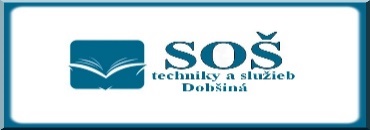 SNP 607, 049 25 DobšináŠKOLSKÝ VZDELÁVACÍ PROGRAMSOŠ techniky a služieb Dobšiná„Škola pre prax“6442 K obchodný pracovníkPredkladateľ:Názov školy: 	Stredná odborná škola techniky a služieb SNP 607, DobšináAdresa: 		SNP 607, 049 25 DobšináIČO:			53966864Riaditeľ školy: 	Mgr. Ondrej DovalovskýPlatnosť od: 	1.9.2013O B S A H1.2	Charakteristika školy	41.1.1.	Ciele a poslanie výchovy a vzdelávania na škole	41.1.2.	Plánované aktivity školy	71.3	Charakteristika žiakov	81.4	Charakteristika pedagogického zboru	81.4.1	Ďalšie vzdelávane pedagogických zamestnancov	91.4.2	Kontinuálne vzdelávanie pedagogických zamestnancov	101.5	Organizácia prijímacieho konania	161.6	Organizácia maturitnej skúšky	161.7	Spolupráca s rodičmi a inými subjektmi	161.9	Škola ako životný priestor	181.10	Zdravotné požiadavky	181.11	Podmienky na zaistenie bezpečnosti a ochrany zdravia pri výchove a vzdelávaní	191.12	Vnútorný systém kontroly a hodnotenia	191.12.1	Hodnotenie vzdelávacích výsledkov práce žiakov	191.12.2	Vnútorný systém kontroly a hodnotenia zamestnancov	211.12.3	Hodnotenie školy	212.	CHARAKTERISTIKA ŠKOLSKÉHO VZDELÁVACIEHO PROGRAMU	232.1 Popis vzdelávacieho programu	232.1.1.	Základné údaje	242.1.2	Ciele odborného vzdelávania a prípravy na úrovni ISCED  3A	242.2	Celková charakteristika absolventa	252.3	Kompetencie	262.4	Charakteristika štátneho vzdelávacieho programu	342.5	Charakteristika školského vzdelávacieho programu	372.6	Podmienky bezpečnosti práce a ochrany zdravia pri výchove a vzdelávaní	1152.7	Podmienky vzdelávania žiakov s osobitnými výchovno-vzdelávacími potrebami	1152.8	Systém kontroly a hodnotenia žiakov	116Všeobecná charakteristika školyÚvodné identifikačné údajeKontakty pre komunikáciu so školouZriaďovateľ: Úrad Košického samosprávneho krajaOdbor školstva Námestie Maratónu mieru 1 042 66  Košicewww.kosice.vucke.skVnútorný systém kontroly a hodnoteniaCharakteristika školy	Stredná odborná škola techniky a služieb v Dobšinej sa nachádza blízko centra mesta. Je strednou školou, ktorá zabezpečuje  teoretické aj praktické vyučovanie žiakov. Pre zabezpečenie výučby žiakov vo všetkých odboroch máme k dispozícii niekoľko objektov:budovy teoretického vyučovania –  SNP 607, Dobšiná budovu praktického vyučovania pre odbor mechanik elektrotechnik, obchodný pracovník, predavač, praktická žena a výroba konfekcie – Zimná 96, Dobšinábudovu praktického vyučovania pre odbory strojárska výroba, stavebná výroba, murár a strojný mechanik – P. J. Šafárika 656, DobšináKapacita školy podľa odborov:denné štúdiumštudijné odbory ISCED 3A (1. – 4. ročník )				– 4 triedy učebné odbory ISCED 3C (1. – 3. ročník )				– 2 triedyučebné odbory s osobitne upraveným učebným plánom ISCED 2C	 - 2 triedyKapacita školy 200 žiakov v jednej zmene.Na škole pracuje rada školy, rada rodičov a žiacka školská rada, ktorá zastupuje záujmy žiakov na našej škole, organizuje žiacke aktivity a vytvára podmienky pre dobrú komunikáciu a spoluprácu medzi učiteľmi a žiakmi.Ciele a poslanie výchovy a vzdelávania na škole	Ciele a poslanie výchovy a vzdelávania v našom školskom vzdelávacom programe vychádza z cieľov stanovených v Zákone o výchove a vzdelávaní (školský zákon) a Štátnom vzdelávacom programe pre skupinu štvorročných , trojročných a dvojročných  odborov  . Poslanie školy vyplýva aj z komplexnej analýzy školy.  Poslaním našej školy nie je len odovzdávať vedomosti a pripravovať našich žiakov na povolanie a získanie prvej kvalifikácie, ale aj formovať u mladých ľudí  ich postoje, viesť ich k dodržiavaniu etických a ľudských princípov. Škola sa stane otvorenou inštitúciou pre rodičov, sociálnych partnerov a širokú verejnosť s ponukou rôznej vzdelávacej a spoločenskej činnosti.  Naša škola má nielen vzdelávať, ale aj vychovávať. Naše ciele v systéme výchovy a vzdelávania spočívajú v cieľavedomom a systematickom rozvoji poznávacích schopností, emocionálnej zrelosti žiaka, motivácie k sústavnému zdokonaľovaniu sa a schopnosti prevziať  zodpovednosť za seba a svoj rozvoj. Ciele výchovy a vzdelávania orientované na vytváranie predpokladov celoživotného vzdelávania sú zamerané na:Pripraviť  žiaka pre samostatný život a vytvoriť predpoklady, ale aj potrebu celoživotného vzdelávania. Posilnenie výchovnej funkcie školy so zámerom: umožniť všetkým žiakom prístup ku kvalitnému záujmovému vzdelávaniu,  najmä žiakom zo sociálne znevýhodneného prostredia ako formy prevencie sociálno-patologických javov a podchytenia nadaných a talentovaných jedincov,vytvárať motiváciu k učeniu, ktorá žiakom umožní pokračovať v ďalšom vzdelávaní,podporovať špecifické záujmy, schopností a nadania žiakov,formovať ucelený názor na svet a vzťah k životnému prostrediuvytvárať vzťah k základným ľudským hodnotám ako je úcta a dôvera, sloboda a zodpovednosť, poskytovať pre žiakov a širokú verejnosť ponuku vzdelávacích služieb vo voľnom čase.Realizáciu stratégie rozvoja školy s dôrazom na:prípravu a tvorbu vlastných školských vzdelávacích programov s cieľom:uplatňovať nové metódy a formy vyučovania zavádzaním aktívneho učenia, realizáciou medzipredmetovej integrácie, propagáciou a zavádzaním projektového a programového vyučovania,zabezpečiť kvalitné vyučovanie cudzieho jazyka vytvorením jazykového laboratóriá, získania kvalifikovaných učiteľov pre výučbu cudzích jazykov a zabezpečením dostupných podmienok pre výučbu cudzieho jazyka v zahraničí,skvalitniť výučbu informačných a komunikačných technológií zabezpečením špeciálnej učebne a softwarového vybavenia, podporovaním ďalšieho vzdelávania učiteľov v oblasti informačných technológií,zohľadniť potreby a individuálne možnosti žiakov pri dosahovaní cieľov v študijnom odbore mechanik elektrotechnik,vytvárať priaznivé sociálne, emocionálne a pracovne prostredie v teoretickom a praktickom vyučovaní,zavádzať progresívne zmeny v hodnotení žiakov,zachovávať prirodzené heterogénne skupiny vo vzdelávaní.    posilnene úlohy a motivácie učiteľov:rozvíjať a posilňovať kvalitný pedagogický zbor jeho stabilizáciou, podporovať a zabezpečovať ďalší odborný rozvoj a vzdelávanie učiteľov,rozvíjať hodnotenie a sebahodnotenie vlastnej práce a dosiahnutých výsledkov.  podporu talentu, osobnosti a záujmu každého žiaka s cieľom:skvalitňovať vzťah medzi učiteľom - žiakom – rodičom,rozvíjať tímovú spoluprácu medzi žiakmi, odstraňovať prejavy šikanovania, diskriminácie, násilia, xenofóbie, rasizmu a intolerancie v súlade s Chartou základných ľudských práv  a slobôd,viesť žiakov ku komunikácii a vyjadreniu svojho názoru,zapájať sa do projektov zameraných nielen na rozvoj školy, ale aj na osvojenie si takých vedomostí, zručností a kompetencií, ktoré žiakom prispejú k ich uplatneniu sa na trhu práce,presadzovať zdravý životný štýl,vytvárať širokú ponuku športových, záujmových útvarov, vytvárať fungujúci systém merania výsledkov žiakov.skvalitnenie spolupráce so sociálnymi partnermi, verejnosťou a ostatnými školami::zapojiť rodičov do procesu školy a do príprav a tvorby školského vzdelávacieho programu,aktívne zapájať zamestnávateľov do tvorby školských vzdelávacích programov, spolupracovať so zriaďovateľom na koncepciách rozvoja odborného vzdelávania a prípravy,vytvárať spoluprácu so školami v regióne a vzájomne si vymieňať skúseností a poznatky,rozvíjať spoluprácu s mestom a organizáciami, ktoré sú svojou činnosťou zamerané na mládež.e) SWOT analýzaNaším cieľom je priblížiť proces výchovy a vzdelávania čo najviac potrebám a požiadavkám žiakov, rodičov či  podnikateľských subjektov a odstrániť slabé stránky školy. Využiť všetky príležitosti na zlepšenie našej práce a eliminovať ohrozenia. Plánované aktivity školyDosahovanie požadovaných aktivít a vhodná prezentácia školy sú výsledkom kvality vzdelávania. Škola sa bude snažiť vytvoriť a zabezpečiť všetky podmienky pre skvalitnenie života na škole:Záujmové aktivity:	Stolnotenisový krúžok	Krúžok literárneho čítania	Konverzácia v nemeckom jazyku	Práca s počítačom po anglicky	Technický krúžokKrúžok elektronických šípokKrúžok paličkovaniaÚčtovníctvo v praxiSOČ – počítačeKrúžok šikovných rúkStrelecký krúžokKrúžok šitia	Futbalový krúžokSúťaže: 	Šípkárske súťaže	Súťaže v ľahkej atletike	Cezpoľný beh	FutbalFloorballHalový futbalStolný tenisŠportovo-turistické akcie	Turistický výstup na Kráľovu Hoľu	Návšteva plavárneExkurzie:	Technické a Východoslovenské múzeum	Slovenské elektrárne Dobšiná	Čajovňa	Čínska reštaurácia	Kovostroj Dobšiná	Vagónka Poprad	Kaštieľ Betliar	Hrad Krásna Hôrka	Letecké múzeum	Banícke múzeum	Výstava GastroSpoločenské a kultúrne podujatia	Návšteva divadelných predstavení v Rožňave ( podľa aktuálnej ponuky )	Návšteva spoločenských podujatí v Kultúrnom stredisku v Dobšinej ( podľa aktuálnej ponuky – koncerty, filmy...)	Vianočná výstavka prác žiakov všetkých odborov	Veľkonočná výstavka	Deň otvorených dveríMediálna propagácia	Prezentácia školy v partnerských školách	Príspevky do Dobšinských novín 	Aktualizácia www stránky v spolupráci so žiakmiBesedy a pracovné stretnutia	Ako na trh práce (úrad práce)	Ako sa správne učiť (výchovný poradca)	Vydieranie a šikanovanie (zástupca polície)	Odbúranie stresu na skúškach 	Moje skúseností s drogou	Nepriaznivé dôsledky fajčenia a alkoholuVšetky aktivity sa budú realizovať s pedagogickými zamestnancami školy a žiakmi. Aktivity sú určené predovšetkým žiakom, učiteľom ale aj rodičom.Charakteristika žiakovSpádovú oblasť Strednej odbornej školy tvoria Základná škola Eugena Ruffyniho v Dobšinej, Základná škola v Rejdovej, Základná škola v Nižnej Slanej, Základná škola v Gemerskej Polome. Napriek tomu, že Základná škola v Slavošovciach nepatrí do našej spádovej oblasti, máme s ňou veľmi dobrú spoluprácu, žiaci aj napriek vzdialenosti si volia štúdium na našej škole jednak v študijných ale aj v učebných odboroch. Počtom žiakov je najväčšou školou v regióne Základná škola v Dobšinej. Každoročne nám pribúdajú žiaci so špeciálnymi výchovno – vzdelávacími potrebami. Málopočetné triedy, odborné vedomosti a samotný prístup učiteľov a majstrov odbornej výchovy nám umožňuje v maximálnej miere sa venovať takýmto žiakom a pripraviť ich na budúce povolanie. Nie sú výnimočné aj prípady, keď sa žiak po dvoch rokoch štúdia vráti do normálneho vyučovacieho procesu bez akýchkoľvek obmedzení.Charakteristika pedagogického zboruChod školy riadi riaditeľ školy, zástupca pre teoretické vyučovanie a hlavný majster. O odborné vedomosti a zručnosti sa starajú učitelia a majstri odbornej výchovy vo všetkých odboroch. Všetci pedagogickí zamestnanci sú plne kvalifikovaní s vyhovujúcou odbornou a pedagogickou spôsobilosťou. Piati pedagogickí zamestnanci absolvovali aj druhú kvalifikačnú skúšku a ďalší sa na ňu pripravujú. Prácu so žiakmi a rodičmi realizuje výchovný poradca spolu s triednymi učiteľmi. Pravidelne si pozývajú rodičov hlavne žiakov u ktorých sa zhoršila nielen dochádzka ale aj prospech alebo sa vyskytli aj iné problémy v správaní a informujú zákonných zástupcov ich o výsledkoch.Pedagogickí zamestnanci sa pravidelne zúčastňujú odborných seminárov a školení, využívajú nové poznatky vo vyučovacom procese. Majstri OV si zvyšujú kvalifikáciu štúdiom na vysokej škole.V súčasnosti na škole pracuje 19 pedagogických zamestnancov – 10 učiteľov (vrátane vedenia školy) a 9 majstrov OV:Vedenie školy venuje neustálu pozornosť:uvádzaniu začínajúcich učiteľov do pedagogickej praxe,príprave pedagogických zamestnancov na zvyšovanie si svojich kompetencií hlavne jazykových spôsobilostí, schopností efektívne pracovať s IKT,príprave pedagogických zamestnancov na tvorbu školského vzdelávacieho programu,motivovaniu pedagogických  zamestnancov pre neustále sebavzdelávanie, vzdelávanie, zdokonaľovanie profesijnej spôsobilosti,zdokonaľovaniu osobnostných vlastnosti pedagogických zamestnancov, spôsobilosti pre tvorbu efektívnych vzťahov, riešenie konfliktov, komunikáciu a pod.,sprostredkovaniu pedagogickým pracovníkom najnovšie poznatky  (inovácie) z metodiky vyučovania jednotlivých predmetov, pedagogiky a príbuzných vied, ako aj z odboru,príprave pedagogických zamestnancov na výkon špecializovaných  funkcií, napr. triedny učiteľ, výchovný poradca, predseda predmetovej komisie, príprave pedagogických zamestnancov pre výkon činností nevyhnutných pre rozvoj školského systému, napr. pedagogický výskum, tvorba ŠkVP, tvorba štandardov, tvorba pedagogickej dokumentácie, príprave pedagogických zamestnancov pre prácu s modernými materiálnymi prostriedkami: videotechnikou, výpočtovou technikou,  multimédiami a pod.,rozvíjaniu tvorivosti pedagogických zamestnancovpríprave pedagogických zamestnancov na získanie prvej a druhej atestácie.Ďalšie vzdelávane pedagogických zamestnancov	Plán ďalšieho vzdelávania pedagogických zamestnancov je súčasťou Plánu práce školy.  Príprava pedagogických zamestnancov na zvyšovanie si svojich kompetencií, schopností efektívne pracovať s IKT.Motivovanie pedagogických  zamestnancov pre neustále sebavzdelávanie, zdokonaľovanie profesijnej spôsobilosti.Zdokonaľovanie osobnostných vlastností pedagogických zamestnancov, spôsobilosti pre tvorbu pozitívnych vzťahov, riešenie konfliktov, komunikáciu a pod.Sprostredkovanie pedagogickým pracovníkom najnovšie poznatky  (inovácie) z metodiky vyučovania jednotlivých predmetov, pedagogiky a príbuzných vied, ako aj z odboru.Príprava pedagogických zamestnancov na výkon špecializovaných  funkcií, napr. triedny učiteľ, výchovný poradca, predseda predmetovej komisie. Príprava pedagogických zamestnancov pre prácu s modernými materiálnymi prostriedkami: videotechnikou, výpočtovou technikou,  multimédiami a pod.Zhromažďovanie a rozširovanie progresívnych skúsenosti z pedagogickej a  riadiacej praxe, podnecovať a rozvíjať tvorivosť pedagogických zamestnancov.Kontinuálne vzdelávanie pedagogických zamestnancovStredná odborná škola techniky a služieb, SNP 607, DobšináTabuľka kontinuálneho vzdelávania pedagogických zamestnancov 2021/2022Analýza zloženia pedagogických zamestnancov školyAnalýza podľa kariérového stupňaAnalýza podľa kariérovej pozície4. Druhy kontinuálneho vzdelávaniaPoznámka: *Predpokladaný rozpočet uvádzať len pri vzdelávaní, pri ktorom sa uplatňuje náhrada funkčného platu v súlade so zákonom o pedagogických zamestnancoch a o odborných zamestnancoch a o zmene a doplnení niektorých predpisov o zamestnancoch a o odborných zamestnancoch a o zmene a doplnení niektorých predpisov. Organizácia prijímacieho konania Škola prijíma žiakov na štúdium do 1. ročníka -uchádzači o štúdium popri zamestnaní sú prijatí bez prijímacích pohovorov, na základe predchádzajúceho vzdelania sú zaradení do jednotlivých odborov,kritériá prijatia sú zverejnené na dostupných miestach v škole a na www stránke školy,v prípade záujmu žiakov so zdravotným znevýhodnením môžu mať prijímaciu skúšku upravenú. Prijímacie skúšky sa organizujú v príslušnom školskom roku podľa platnej legislatívy.Kritéria pre prijímacie skúšky a pohovory na externé štúdium do jednotlivých odborov sú prerokované a schválené na porade vedenia, v pedagogickej rade a v rade školy.  Organizácia maturitnej skúškyŠtúdium sa na našej škole končí maturitnou skúškou. Maturitná skúška pozostáva z externej časti, písomnej formy internej a ústnej časti.Koná sa zo 4 predmetov:slovenský jazyk a literatúracudzí jazykteoretická časť odbornej zložkypraktická časť odbornej zložky.Žiak môže maturovať aj z dobrovoľného predmetu, ktorý si vybral a prihlásil sa na maturitnú skúšku do 30.09. príslušného školského roku s výberom úrovne pre cudzí jazyk. Teoretická časť odbornej zložky pozostáva z 25 - 30 tém, ktoré obsahujú úlohy z viacerých odborných predmetov.Praktická časť odbornej zložky obsahuje 1-15 tém, podľa počtu žiakov, je organizovaná ako individuálna. V štúdiu popri zamestnaní pozostáva zo:spracovania podnikateľského zámeru a jeho obhajoby.Maturitná skúška sa koná podľa platnej legislatívy.Spolupráca s rodičmi a inými subjektmiRada školy má 11 členov. Sú v nej zastúpení pedagogickí a nepedagogickí zamestnanci školy, žiaci, rodičia, poslanci KSK a delegovaní zástupcovia mesta a organizácií v regióne. Rada školy zasadá pravidelne minimálne 4 – krát ročne, zasadnutí sa zúčastňuje riaditeľ školy, rieši problémy školy, podieľa sa na výbere nových odborov, prejednáva výber voliteľných predmetov pre žiakov študijných odborov, ekonomickú situáciu na škole a aktuálne problémy.Rodičovské združenia sú na škole organizované triednymi učiteľmi 2 – krát ročne a podľa potreby. Na triednických schôdzkach sa riešia problémy prospechu, dochádzky a správania sa žiakov v škole ale aj na verejnosti. Spolupráca so zamestnávateľmi v meste sa nachádzajú prevádzky vrátane samotného mesta, s ktorými by sme chceli uzavrieť dohodu o spolupráci hlavne v oblasti stavebných prác.Žiacka školská rada má 8 členov  zástupcov jednotlivých tried. Koordinátorom ŽŠR je učiteľ alebo MOV. Pracuje podľa štatútu ŽŠR a vypracovaného plánu práce na príslušný školský rok.Podieľa sa na tvorbe školské poriadku a tvorby plánu práce (exkurzie, krúžky, športové súťaže a rôzne mimoškolské aktivity...)1.8  Priestorové a materiálno–technické podmienky školyVyučovanie v Strednej odbornej škole techniky a služieb, SNP 607, Dobšiná prebieha v troch budovách. Teoretické vyučovanie pre študijné a učebné odbory na ulici SNP 607, praktické vyučovanie pre študijné a učebné odbory v budove na Zimnej 96. praktické vyučovanie prebieha tiež na ulici P.J.Šafárika 656. Na štúdium cudzích jazykov máme odborné učebne. Máme zariadené učebne výpočtovej techniky, multimediálnu učebňu, učebne s interaktívnymi tabuľami, odbornú učebňu pre elektrické merania a ostatné odborné predmety profesie mechanik elektrotechnik a odbornú učebňu strojopisu pre odbor obchodný pracovník.Škola má vlastnú telocvičňu a posilňovňu.Výchovný poradca má k dispozícii priestor, kde sa stretáva so žiakmi, rodičmi, sociálnymi zamestnancami a pod.    Pracoviská praktického vyučovania majú adekvátne vybavenie pre zabezpečenie odborných činností v rámci odborného výcviku, osobitné kabinety pre majstrov odborného výcviku, šatne pre žiakov a dielne.Každoročne dopĺňame a vymieňame pomôcky a výpočtovú techniku, aby sa mohli plne realizovať učebné osnovy pre jednotlivé odbory.Teoretické vyučovanie je realizované v budove školy na SNP 607 v Dobšinej.Kapacita školy – SOŠ techniky a služieb:Školský manažment – SNP 607, Dobšiná:	kancelária riaditeľa školy,  	kancelárie pre zástupcu RŠ pre teoretické vyučovanie, 	kabinet pre výchovnú poradkyňu,	Pedagogickí  zamestnanci školy – SNP 607, Dobšiná:	zborovňa, 	sociálne zariadenie.	Pedagogickí  zamestnanci školy – Zimná 96, Dobšiná:	zborovňa, kancelárie MOV, kancelária pre hlavného majstra OV,	sociálne zariadenie.	Nepedagogickí zamestnanci – SNP 607, Dobšiná:	kancelárie pre sekretariát, ekonómku a PAM, príručný sklad s odkladacím priestorom, 	archív.Kotolňa, sklad upratovačiek, sociálne zariadenie,	Nepedagogickí zamestnanci školy – Zimná 96, Dobšiná :	Kotolňa, sklad upratovačiek, sociálne zariadenie, archív, sklad učebníc.Žiaci – SNP 607, Dobšiná:           	Prízemie –  3 triedy pre TV,  posilňovňa, telocvičňa, šatne, sociálne zariadenia Poschodie – 3 triedy pre TV, odborná učebňa CJ, multimediálna učebňa, učebňa výpočtovej techniky, odborná učebňa elektrotechniky, sociálne zariadeniaŽiaci – Zimná 96, Dobšiná:	Prízemie – 3 dielne pre OV,  2 triedy , sociálne zariadenia 	Poschodie– 3 dielne pre OV, 1 trieda pre TV, učebňa výpočtovej techniky, sociálne zariadenia. Priestory na Šafárikovej ulici8 dielne pre OV,šatne,kancelárie MOV,1 odborná učebňasociálne zariadenia,kotolňa,garážeŠkola ako životný priestor Žiaci a pedagogickí či nepedagogickí zamestnanci strávia v škole veľa času, preto kladieme dôraz na to, aby sa žiaci i pedagógovia cítili v škole čo najpríjemnejšie. Počas celého roka sa snažíme:- aby prostredie tried bolo upravené, čisté a estetické,  - aby priestory chodieb dotvorili kvety, aktuálne nástenky, ktoré verejnosti sprostredkujú život na škole, - informujú žiakov, rodičov a širokú verejnosť o pripravovaných aktivitách školy,- aby atmosféra medzi učiteľmi a žiakmi bola priateľská, aby žiaci našli cestu k svojim pedagógom, ktorí v mnohých prípadoch zastupujú aj rodičov. Zdravotné požiadavky Všetky zdravotné požiadavky vychádzajú zo všeobecne platných predpisov (nariadení,  vyhlášok, noriem a pod.).Možnosť pokračovať v štúdiu na SOŠ vo zvolenom odbore potvrdí dorastový lekár na prihláške žiaka vo všetkých odboroch. Uchádzač ktorý má zmenenú pracovnú schopnosť, pripojí k prihláške rozhodnutie príslušnej lekárskej posudkovej komisie o schopnosti študovať zvolený odbor podľa platných predpisov o prijímaní na štúdium na stredné školy.V prípade zmenenej pracovnej schopnosti (ďalej len „ZPS“) uchádzačov je potrebné  odporúčanie  posudkovej  komisie sociálneho zabezpečenia.Najčastejšími chorobami a ohrozeniami  zdravia v dôsledku výkonu povolania  sú:  reumatizmus, alergie,  choroby z prechladnutia, úrazy a ohrozenia zdravia  pri práci vo výškach, s mechanizačnými prostriedkami, strojmi a zariadeniami, s horľavými a výbušnými materiálmi.Podmienky na zaistenie bezpečnosti a ochrany zdravia pri výchove a vzdelávaní Škola má vytvorené bezpečné a zdraviu vyhovujúce podmienky v priestoroch pre teoretické a praktické vyučovanie. Žiaci sú na začiatku školského roku na triednických hodinách poučený o bezpečnosti a ochrane zdravia pri práci. Pravidelné školenia zamestnancov školy o bezpečnosti a ochrane zdravia pri práci a proti požiaru vykonáva bezpečnostný technikO kompletnú dokumentáciu na škole sa stará a zodpovedá bezpečnostný technik a riaditeľ školy. Na škole sú vykonávané pravidelné kontroly a revízie hasiacich prístrojov, elektrických zariadení a ručného náradia, kotolní a komínov a pod. V prípade zistenia nedostatkov sú tieto odstránené ihneď či už samotnými zamestnancami školy alebo dodávateľským spôsobom.Vedenie školy spolu s odborovou organizáciu venuje náležitú pozornosť vykonávaniu preventívnych prehliadok, vstupných a výstupných prehliadok a podľa spracovaného časového harmonogramu zamestnanci dostávajú pracovnú obuv a odev.Neoddeliteľnou súčasťou teoretického a praktického vyučovanie je problematika bezpečnosti a ochrany zdravia pri práci, požiarnej ochrany a hygieny práce t.z.:dôkladné oboznámenie žiakov s predpismi OBP, protipožiarnymi predpismi   a technologickými postupmi,používanie technických zariadení, ktoré zodpovedajú bezpečnostným a požiarnym predpisom,používanie osobných ochranných pracovných pomôcok a prostriedkov podľa platných predpisov,vykonávanie stanoveného dozoru.Vo výchovno-vzdelávacom procese musí výchova k bezpečnosti a ochrane zdravia pri práci vychádzať z platných zákonov, vyhlášok a vykonávacích predpisov a noriem. Výklad musí smerovať od všeobecného ku konkrétnemu, t.j. špecifickému pre odbor.Vnútorný systém kontroly a hodnoteniaVnútorný systém hodnotenia kvality zameriame na 3 oblasti:1. Hodnotenie žiakov 2. Hodnotenie pedagogických zamestnancov3. Hodnotenie školy Hodnotenie vzdelávacích výsledkov práce žiakovCieľom hodnotenia vzdelávacích výsledkov žiakov v škole je poskytnúť samotnému žiakovi a jeho rodičom spätnú väzbu o tom, ako žiak zvládol danú problematiku, v čom má nedostatky, kde má rezervy, aké sú jeho pokroky. Súčasťou hodnotenia je tiež povzbudenie do ďalšej práce, návod, ako postupovať pri odstraňovaní nedostatkov. Cieľom je zhodnotiť prepojenie teoretických vedomostí  a praktických zručností.Pri hodnotení a klasifikácii výsledkov žiakov budeme vychádzať z metodických pokynov na hodnotenie a klasifikáciu.Klasifikácia  je výsledkom komplexného hodnotenia vedomostí, zručností a návykov žiaka.  Základom na pridelenie klasifikačného stupňa sú známky, čiže zaradenie žiaka alebo jeho výkonu do niektorej výkonnostnej skupiny. Vymedzenie klasifikačných stupňov sa opiera o hodnotenie podľa výkonových kritérií.Stupne prospechu a celkový prospechProspech žiaka je v jednotlivých vyučovacích predmetoch klasifikovaný týmito stupňami:1 – výborný2 – chválitebný3 – dobrý4 – dostatočný5 – nedostatočnýSprávanie žiaka je klasifikované týmito stupňami:1 – veľmi dobré2 – uspokojivé3 – neuspokojivéŽiak na konci prvého a druhého polroku je hodnotený takto:- Prospel s vyznamenaním- Prospel veľmi dobre- Prospel- NeprospelŽiak je neklasifikovaný, ak jeho absencia v danom predmete prekročila 25% celkovej dochádzky (riaditeľ školy môže odsúhlasiť skúšku na doplnenie klasifikácie). Žiak je neklasifikovaný aj v prípade, ak vyučujúci nemá dostatok podkladov na uzatvorenie klasifikácie. O tejto skutočnosti musí byť informovaný riaditeľ školy. Ak je žiak neklasifikovaný, nedostane vysvedčenie, iba výpis z katalógového listu. O dodatočnej klasifikácii rozhoduje riaditeľ školy v zmysle platnej legislatívy. Ak má žiak alebo jeho zákonný zástupca pochybnosti o správnosti hodnotenia, môže požiadať riaditeľa školy o komisionálne preskúšanie žiaka. Na základe kritérií hodnotenia sa uskutoční preskúšanie žiaka do 14 dní od doručenia jeho žiadosti prípadne v termíne po vzájomnej dohode medzi žiakom a riaditeľom školy. Komisionálne skúšky prebiehajú v súlade s právnymi predpismi.Opravné skúšky určuje riaditeľ školy v súlade s právnym predpisom.   Výchovné opatreniaPatria sem pochvaly, pokarhanie triednym učiteľom (majstrom odbornej výchovy), pokarhanie riaditeľom školy, podmienečné vylúčenie zo štúdia, vylúčenie zo štúdia. Akékoľvek výchovné opatrenie musí byť okamžite oznámené v písomnej forme rodičom alebo zákonným zástupcom žiaka. Opatrenie sa zaznamenáva do katalógového listu žiaka. Neuvádza sa na vysvedčení. Klasifikácia a hodnotenie žiakov so ŠVVP sa robí s prihliadnutím na stupeň poruchy. Vyučujúci rešpektujú doporučenia psychologických vyšetrení žiaka a uplatňujú ich pri klasifikácii a hodnotení správania žiaka. Vyberajú vhodné a primerané spôsoby hodnotenia vrátane podkladov na hodnotenie. Uplatňujú také formy a spôsoby skúšania, ktoré zodpovedajú schopnostiam žiaka a nemajú negatívny vplyv na ich rozvoj a psychiku. Volia taký druh prejavu, v ktorom má žiak predpoklady preukázať lepšie výkony.  Vnútorný systém kontroly a hodnotenia zamestnancov Hodnotenie zamestnancov sa koná na základe:hospitácii na úseku teoretického vyučovania a praktického vyučovania zo strany RŠ a jeho zástupcovvýsledkov žiakov, ktorých učiteľ vyučuje – prospech, výsledky didaktických testov, ktorébudú spracované RŠ resp. ZRŠ, účasť a úspechy na súťažiachdodržiavanie pracovnej dobyúroveň spracovania pedagogickej dokumentácievedenie predmetovej komisiemanipulácia so zvereným majetkommimoškolské aktivityďalšie vzdelávanie pedagogických zamestnancovvzájomné hodnotenie pedagogických zamestnancov ( vzájomné hospitácie )hodnotenie pedagogických zamestnancov zo strany žiakov a rodičovpráca so žiakmi v čase mimo vyučovaniavedenie krúžkovpríprava žiakov na maturitné a záverečné skúškypráca s nadanými a slabo prospievajúcimi žiakmipráca so žiakmi so špeciálnymi potrebamikontroly na úseku nepedagogických zamestnancov, týkajúce sa plnenia si pracovných povinností, dodržiavania pracovnej doby, zaobchádzania s majetkom, ktorý im bol zverenýhodnotenie ekonomických ukazovateľovpropagácia školy na verejnostiToto hodnotenie vykonávať pravidelne, o zistených skutočnostiach viesť záznamy, prehodnotiť mesačne resp. štvrťročne prácu zamestnancov a upozorniť konkrétne na nedostatky. Vyzdvihnúť zamestnancov, ktorí dosahujú dobré pracovné výsledky a motivovať tých, kde pracovné výsledky sú priemerné alebo slabšie.Dávame prednosť slovnému hodnoteniu jednotlivých zamestnancov pred bodovým ohodnotením. Dôležité je postrehnúť a evidovať každú činnosť a rovnakou mierou ju hodnotiť. Hodnotenie školy Cieľom hodnotenia je, aby žiaci a ich rodičia získali dostatočné a hodnoverné informácie o tom, ako zvládajú požiadavky na nich kladené, aby aj verejnosť vedela, ako škola dosahuje ciele, ktoré sú na žiakov kladené.Kritériom pre nás je:spokojnosť rodičov, žiakov a zamestnancov školykvalita výsledkov. Kvalitu školy je potrebné hodnotiť na základe:kvality výučby teoretickej a praktickejodbornosť učiteľov a majstrov odbornej výchovypríjemné a čisté prostredie školských zariadenívybavenie školy pomôckamikomunikácia „učiteľ – žiak“komunikácia „učiteľ – rodič“stravovanie žiakovšportové vybavenie školymimoškolské aktivity žiakovmanažment školyuplatnenie absolventov v praxi (práca – práca vo vyučenom odbore, ďalšie štúdium – pomaturitné resp. vysoká škola, evidencia na úrade práce)rast žiakov (tvorivosť a aktivita).Podklady na hodnotenie školy získame:dotazníkom, ktorý vyplnia rodičia, žiaci a pedagogickí zamestnanci,rozhovormi s rodičmi – na rodičovských združeniach, žiakmi – na triednických hodinách a učiteľmi – na zasadnutiach pedagogických rád resp. predmetových komisií,rozhovormi s majiteľmi a vedúcimi prevádzok (potenciálnymi zamestnávateľmi), kde naši žiaci vykonávajú odborný výcvik,rozhovormi s predstaviteľmi mesta.Po spracovaní výsledkov situáciu rozoberieme na porade vedenia a na pedagogickej rade.Na základe vnútorného výsledku kontroly vykonáme aj sebahodnotenie – čo sme splnili, do akej miery a kde máme resty.CHARAKTERISTIKA ŠKOLSKÉHO VZDELÁVACIEHO PROGRAMU      Skupina študijných odborov: 64 ekonomika a organizácia obchod a služby2.1 Popis vzdelávacieho programuVzdelávací program konkretizuje požiadavky ŠVP na všeobecné a odborné vzdelávanie žiakov v odboroch príslušných do skupiny odborov  64 Ekonomika a organizácia, obchod a služby.Ciele vzdelávania, ktoré sú vymedzené týmto vzdelávacím programom, smerujú do troch základných oblastí: rozvoj osobnosti žiaka, príprava pre život v občianskej spoločnosti a príprava na pracovné uplatnenie.Odborné vzdelávanie tejto skupiny odborov vytvára predpoklady pre získanie kompetencií potrebných pre uplatnenie v rôznych okruhoch pracovnej činnosti v oblasti ekonomiky, obchodu, služieb, cestovného ruchu a spoločného stravovania, starostlivosti o vzhľad človeka a pre špecializáciu smerom ku konkrétnym povolaniam. Dôraz je položený na  prípravu absolventa so všeobecnovzdelávacím základom, s odbornými teoretickými a praktickými zručnosťami, ktoré bude vedieť aplikovať v praxi. Vzdelávací program je rozvrhnutý tak, aby umožňoval vznik vzdelávacích programov, ktorých realizácia nepovedie iba k príprave úzko zameraných špecialistov v danej oblasti, ale k získaniu širšieho rozsahu kompetencií, ktoré umožnia absolventom hľadať  a nachádzať zamestnanie v širšej oblasti trhu práce, prípadne umožní ich bezproblémovú rekvalifikáciu.Cieľom všeobecného vzdelávania je rozšíriť všeobecné vedomosti žiakov zo základnej školy, ich osobnostné a sociálne kvality a pripraviť ich tak, aby boli schopní samostatne rozhodovať o svojej profesijnej kariére, orientovať sa a uplatniť na trhu práce i v súkromnom a občianskom živote, ďalej sa vzdelávať a sebarealizovať.    Táto oblasť vzdelávania je zameraná používanie odbornej terminológie tak v slovenskom ako aj v cudzom jazyku, ďalej na prezentáciu profesionálnej hrdosti, na zvolenie správneho prístupu k zákazníkovi, k využívaniu ekologických technológií a tiež na zdokonaľovanie v informačných systémoch. Vzdelávací program poskytuje základné princípy etickej a náboženskej výchovy a základné vedomosti o vývoji ľudskej spoločnosti.Tieto všeobecné vzdelávacie ciele sú vo vzdelávacom programe rozpracované v podobe kompetencií absolventa, obsahových štandardov a im odpovedajúcim čiastkových kompetencií (t.j. očakávaných vzdelávacích výstupov).Vzdelávacie oblasti odbornej zložky vzdelávania vymedzujú učivo spoločné pre všetky odbory tejto skupiny vzdelávania bez ohľadu na ich profiláciu. Predstavujú teda povinný základ odborného vzdelávania danej skupiny. Sú zvolené tak, aby tvorili ucelený súbor, ktorý vytvára predpoklady  pre kvalitnú prípravu absolventov. Vzdelávacia oblasť teoretické vzdelávanie vedie žiakov k získaniu základných poznatkov z makroekonómie a mikroekonómie, k porozumeniu vzťahov v trhovej ekonomike, podnikových činností, účtovníctva a pracovnoprávnych vzťahov. Poskytuje žiakom potrebné vedomosti zo základov  podnikania a manažmentu, pripravuje ich aktívne rozhodovať o svojej profesijnej kariére a uplatniť sa na trhu práce, myslieť a konať ekonomicky a ekologicky, prispievať k dosahovaniu vyššej kvality svojej práce, služieb a výrobkov, dbať na bezpečnosť a ochranu zdravia pri práci. Umožní žiakom získať vedomosti z umenia rokovať s ľuďmi, vedieť s nimi nadviazať kontakt a správne s nimi komunikovať. Vzdelávacia oblasť vymedzuje obsah teoretickej prípravy pre kvalitný výkon povolania osvojenou technikou a technologickými postupmi v súladu s požiadavkami zákazníka, estetickými zásadami, modernými trendmi a novými vedeckými poznatkami. Poskytuje žiakom vedomosti a zručnosti z oblasti  používaných materiálov a surovín, o materiálovom a technickom zariadení a vybavení prevádzok. Vo vzdelávacej oblasti praktická príprava si žiaci osvojujú zručnosti a pracovné návyky potrebné pre výkon pracovných činností vo výrobných, obchodných, odbytových strediskách a strediskách služieb.   Potrebné vedomosti, zručnosti a kompetencie žiaci získavajú v teoretickom a praktickom vyučovaní. Teoretické vyučovanie a praktické vyučovanie sa uskutočňuje podľa platných právnych predpisov a schválených ŠkVP. Základné údaje Skupina študijných odborov:	64 Ekonomika a organizácia, obchod a službyCiele odborného vzdelávania a prípravy na úrovni ISCED  3AOVP je súčasťou celoživotného vzdelávania a musí byť súčasťou spoločnosti založenej na vedomostiach, v ktorej je vzdelávanie cestou rozvoja ľudskej osobnosti. Zámerom OVP je pripraviť žiaka na úspešný, zmysluplný a zodpovedný osobný, občiansky a pracovný život. Všeobecné ciele OVP na úrovni ISCED 3A sú:  Cieľ - učiť sa poznávať znamená naučiť sa osvojiť si nástroje pochopenia sveta a rozvíjať schopnosti nevyhnutné k učeniu sa.OVP má:rozvíjať základné myšlienkové postupy žiakov, ich pamäť a schopnosť sústredenia,podporovať osvojovanie všeobecných princípov a algoritmov riešenia problémov, javov a situácií, ako aj bežných zručností pre prácu s informáciami,podporovať poznanie žiakov lepšieho chápania sveta, v ktorom žijú a nevyhnutnosť udržateľného rozvoja,viesť k porozumeniu základných vedeckých,  technologických a technických metód, postupov a nástrojov a rozvíjať zručnosti pri ich aplikácii,rozvíjať osvojenie si základných poznatkov, pracovných postupov a nástrojov potrebných pre kvalifikovaný výkon povolania na trhu práce,pripravovať žiakov pre celoživotné vzdelávanie.  Cieľ - učiť sa rozhodovať znamená naučiť sa tvorivo zasahovať do svojho životného, pracovného a spoločenského prostredia.OVP má:rozvíjať aktívny a tvorivý prístup žiakov k riešeniu problémov a hľadaniu progresívnych riešení, podporovať flexibilitu, adaptabilitu a kreativitu žiakov,   viesť žiakov k aktívnemu prístupu k práci, profesijnej kariére  a prispôsobovaniu sa zmenám na trhu práce, rozvíjať cieľavedomý prístup žiakov k tímovej a samostatnej práce, vytvárať zodpovedný prístup žiakov k plneniu svojich povinností a rešpektovaniu stanovených pravidiel, viesť žiakov k hodnoteniu svojich schopností a rešpektovaniu schopnosti druhých,rozvíjať zručnosti potrebných k rokovaniu, diskusii, kompromisu, obhajobe svojho stanoviska a k akceptovaniu stanovísk druhých,viesť žiakov k chápaniu práce ako príležitosti pre sebarealizáciu.   Cieľ - učiť sa existovať  znamená porozumieť vlastnej osobnosti a jej vytváraniu v súlade s všeobecne akceptovanými morálnymi hodnotami.OVP má:rozvíjať telesné a duševné schopnosti a zručnosti žiakov,  prehlbovať zručností potrebných k  sebareflexii, sebapoznaniu a sebahodnoteniu,    vytvárať primerané sebavedomie a inšpiráciu žiakov,   rozvíjať slobodné, kritické a nezávislé myslenie žiakov, ich úsudok a rozhodovanie,  viesť k prijímaniu zodpovednosti žiakov za svoje myslenie, rozhodovanie,  správanie a cítenie,  viesť žiakov k emocionálnemu a estetickému vnímaniu, rozvíjať kreativitu, nadanie, špecifické schopnosti a predstavivosti.    Cieľ - učiť sa žiť v spoločnosti a žiť s ostatnými  znamená vedieť spolupracovať s ostatnými a podieľať sa na živote spoločnosti a nájsť si v nej svoje miesto.OVP má:rozvíjať úctu k ľudskému životu a hodnote je trvania,  vytvárať úctu a rešpekt k živej a neživej prírode, k ochrane životného prostredia a chápanie globálnych problémov ľudstva,     prehlbovať osobnostnú, národnostnú a občiansku identitu žiakov, ich pripravenosť chrániť vlastnú identitu a rešpektovať identitu druhých,   viesť žiakov k tomu, aby sa vo vzťahu k iným ľuďom oslobodili od predsudkov, xenofóbie, intolerancie, rasizmu, agresívneho nacionalizmu, etnickej, náboženskej a inej neznášanlivosti,  vytvárať zodpovedné a slušné správanie žiakov v súlade s morálnymi zásadami a zásadami spoločenského správania sa,   viesť žiakov k aktívnej účasti v občianskom živote a spolupráci na rozvoji demokracie,  rozvíjať komunikačné zručnosti žiakov a zručnosti pre hodnotný pracovný, rodinný a partnerský život.      Celková charakteristika absolventaCieľom vzdelávacieho programu skupiny odborov 63, 64 Ekonomika a organizácia, obchod a služby je pripraviť absolventov, ktorí budú schopní uplatniť sa vo svojich povolaniach so všeobecnovzdelávacím základom a odbornými teoretickými a praktickými zručnosťami aplikovateľnými v praxi s prirodzenou profesionálnou hrdosťou.Absolventi získajú schopnosť komunikovať v dvoch cudzích jazykoch, riešiť problémové úlohy a pracovať v skupine. Aktívne sa zapájať do spoločnosti a svoje vedomosti  a zručnosti priebežne aktualizovať. Budú schopní prijímať zodpovednosť za vlastnú prácu a za prácu ostatných. Po absolvovaní vzdelávacieho programu získajú zručnosti pri práci s osobným počítačom a internetom. Naučia sa efektívne využívať informačné a komunikačné technológie pre svoj osobný rast a výkonnosť v práci.Odborné vzdelávanie v skupine odborov ekonomika a organizácia, obchod a služby  je dôležitou súčasťou stredoškolského odborného vzdelávania. Jeho charakteristickou črtou je široko koncipovaná odborná orientácia. Vzdelávací smer pripravuje absolventov pre uplatnenie sa vo výrobných podnikoch, v obchode, v spoločnom stravovaní a cestovnom ruchu a v ďalších službách. Po absolvovaní vzdelávacieho programu absolvent disponuje týmito kompetenciami:KompetencieVzdelávanie v ŠVP v súlade s cieľmi stredného odborného vzdelávania na úrovni ISCED 3A smeruje k tomu, aby si žiaci vytvorili na tejto úrovni zodpovedajúce schopnosti a študijné predpoklady. Kľúčové kompetencie sa musia zakomponovať do všetkých vzdelávacích oblastí. V súlade so Spoločným európskym rámcom kľúčových kompetencií, ako základným orientačným nástrojom pre vymedzenie kľúčových kompetencií  ŠVP vymedzil nasledovné kľúčové kompetencie:Kľúčové kompetencieKomunikatívne a sociálno-interakčné spôsobilostiV tomto ŠkVP sú vymedzené nasledovné kľúčové kompetencie: Absolvent má:vyjadrovať a zdôvodňovať svoje názory,reprodukovať a interpretovať prečítaný alebo vypočutý text v materinskom a cudzom jazyku,podať výklad a popis konkrétneho objektu, veci alebo činnosti,vyjadrovať sa nielen podrobne a bohato, ale aj krátko a výstižne,aktívne komunikovať najmenej v dvoch cudzích jazykoch,vedieť samostatne rozhodovať o úprave informačného materiálu vzhľadom na druh oznámenia a širší okruh užívateľov,štylizovať listy (formálne, neformálne), informačné útvary (inzerát, oznam), vyplňovať formuláre (životopis, žiadosť),navrhovať návody k činnostiam, písať odborné materiály a dokumenty v materinskom a cudzom jazyku,osvojovať si grafickú a formálnu úpravu písomných prejavov,spracovávať písomné textové informácie (osnova, výpisky, denník) a materiály podľa účelu oznámenia a s ohľadom na potreby užívateľa,orientovať sa, získavať, rozumieť a aplikovať rôzne informácie, posúdiť ich význam v osobnom živote a v povolaní, vyhľadávať a využívať jazykové a iné výrazové prostriedky pri riešení zadaných úloh a tém v cudzom jazyku,vedieť prijímať a tvoriť text, chápať vzťahy medzi rečovou situáciou, témou a jazykovým prejavom v materinskom a cudzom jazyku,rozlišovať rôzne druhy a techniky čítania, ovládať orientáciu sa v texte a jeho rozbor z hľadiska kompozície a štýlu v materinskom a cudzom jazyku,ovládať operácie pri práci s počítačom,pochopiť a vyhodnocovať svoju účasť na procese vzdelávania a jeho výsledku, ktorý zabezpečuje právo voľného pohybu občana žiť, študovať a pracovať v podmienkach otvoreného trhu práce,pochopiť a osvojiť si metódy informačnej a komunikačnej technológie včítane možnosti učenia sa formou on-line,oboznámiť sa s motivačnými vzdelávacími programami, ktoré sú zamerané na riešenie problémov a poskytovanie prístupných príležitostí pre celoživotné vzdelávania, ktoré vytvára možnosť virtuálnej komunikácie medzi lokálnymi komunitami. Intrapersonálne a interpersonálne spôsobilostiV tomto ŠkVP sú vymedzené nasledovné kľúčové kompetencie: Absolvent má:významne sa podieľať na stanovení zodpovedajúcich krátkodobých cieľov, ktoré smerujú k zlepšeniu vlastnej výkonnosti,vedieť samostatne predkladať jednoduché návrhy a projekty, formulovať, pozorovať, triediť a merať hypotéza,overovať a interpretovať získané údaje,rozhodovať o princípoch kontrolného mechanizmu,rozvíjať vlastnú aktivitu, samostatnosť, sebapoznanie, sebadôveru a reproduktívne myslenie,samostatne predkladať návrhy na výkon práce, za ktorú je zodpovedný,predkladať primerané návrhy na rozdelenie jednotlivých kompetencií pre ostatných členov tímu a posudzovať spoločne s učiteľom a s ostatnými, či sú schopní určené kompetencie zvládnuť,ovládať základy modernej pracovnej technológie a niesť zodpovednosť za prácu v životnom prostredí, jeho ochranu, bezpečnosť a stratégiu jeho rozvoja,samostatne pracovať a zapájať sa do práce kolektívu, riadiť jednoduchšie práce v menšom kolektíve, niesť zodpovednosť aj za prácu druhých,vytvárať, objasňovať a aplikovať hodnotový systém  a postoje,určovať  vážne nedostatky a kvality vo vlastnom učení, pracovných výkonoch a osobnostnom raste,stanovovať si ciele a priority podľa svojich osobných schopností, záujmov, pracovnej orientácie a životných podmienok,plniť plán úloh smerujúci k daným cieľom a snažiť sa ich vylepšovať formou využívania sebakontroly, sebaregulácie, sebahodnotenia a vlastného rozhodovania,overovať získané poznatky, kriticky posudzovať názory, postoje a správanie druhých,mať zodpovedný vzťah k svojmu zdraviu, starať sa o svoj fyzický a duševný rozvoj, byť si vedomí dôsledkov nezdravého životného štýlu a závislostí,prijímať a plniť zodpovedne dané úlohy,predkladať spolupracovníkom vlastné návrhy na zlepšenie práce, bez zaujatosti posudzovať návrhy druhých, prispievať k vytváraniu ústretových medziľudských vzťahov, predchádzať osobným konfliktom, nepodliehať predsudkom a stereotypom v prístupe k druhým. Schopnosť tvorivo riešiť problémyV tomto ŠkVP sú vymedzené nasledovné kľúčové kompetencie: Absolvent má:objasňovať formou systematického poznávania najzávažnejšie rysy problémov, využívať za týmto účelom rôzne všeobecne platné pravidlá,získavať samostatným štúdiom všetky nové informácie vzťahujúce sa priamo k objasneniu neznámych oblastí problému,zhodnotiť význam rozmanitých informácií, samostatne zhromažďovať informácie, vytriediť a využiť len tie, ktoré sú pre objasnenie problému najdôležitejšie,určovať najzávažnejšie rysy problému, zvažovať rôzne možností riešenia, ich klady a zápory v danom kontexte aj v dlhodobejších súvislostiach, stanoviť kritériá pre voľbu konečného optimálneho riešenia,vedieť vybrať vhodné postupy pre realizáciu zvoleného riešenia a dodržiavať ho,poskytovať ľuďom informácie (oznamovanie, referovanie, rozprávanie, vyučovanie),vedieť ovplyvňovať ľudí (prehováranie, presvedčovanie),  spolupracovať pri riešení problémov s inými ľuďmi.	Podnikateľské spôsobilostiV tomto ŠkVP sú vymedzené nasledovné kľúčové kompetencie: Absolvent má:pochopiť podstatu a princíp podnikania, mať predstavu o základných právnych, ekonomických, administratívnych, osobnostných a etických aspektoch súkromného podnikania,orientovať sa v rôznych štatistických údajoch a vedieť ich využívať pre vlastné podnikanie,samostatne plánovať finančné prostriedky vzhľadom na potreby a ciele podnikania,viesť systém jednoduchého a podvojného účtovníctva a stratégiu odpisov,vedieť efektívne využívať všetky zdroje na dosiahnutie priaznivého výsledku    hospodárenia-        ovládať právne predpisy v oblasti obchodných a pracovnoprávnych vzťahochpracovať so základnými informáciami  v dvoch cudzích jazykochrozpoznávať a rozvíjať kvality riadiaceho zamestnanca s aspektom na komunikatívne schopnosti, asertivitu, kreativitu a odolnosť voči stresom,vedieť vystihnúť princípy odmeňovania a oceňovania aktívnych a tvorivých zamestnancov a motivovať ichovládať princípy priebežnej kontroly, diagnostiky skutočného stavu a úrovne podniku,využívať zásady konštruktívnej kritiky, vedieť primerane kritizovať, ale aj znášať kritiku od druhých,ovplyvňovať druhých a koordinovať ich úsilie,operatívne sa rozhodovať a prijímať opatrenia,vykonávať aj nepopulárne, ale správne  opatrenia a rozhodnutia, myslieť systémovo a komplexne,rešpektovať právo a zodpovednosť,mať zodpovedný postoj k vlastnej profesijnej budúcnosti a ďalšiemu vzdelávaniu, uvedomovať si význam celoživotného učenia a byť pripravený prispôsobovať sa k zmeneným pracovným podmienkam,sledovať a hodnotiť vlastný úspech vo svojom učení, prijímať hodnotenie výsledkov svojho učenia zo strany iných ľudí,poznať možnosti ďalšieho vzdelávania, hlavne v odbore prípravy a povolaní,mať prehľad o možnostiach uplatnenia na trhu práce v danom odbore, cieľavedomé a zodpovedne rozhodovať o svojej budúcej profesií a vzdelávacej ceste,mať reálnu predstavu o pracovných a iných podmienkach v odbore, o požiadavkách zamestnávateľov na pracovné činnosti a vedieť ich porovnávať so svojimi predstavami a reálnymi predpokladmi,dokázať vyhľadávať a posudzovať podnikateľské príležitosti v súlade s realitou trhového prostredia, svojimi predpokladmi a ďalšími možnosťami.  Spôsobilosť využívať informačné technológieV tomto ŠkVP sú vymedzené nasledovné kľúčové kompetencie: Absolvent má:zoznámiť sa s rôznymi druhmi počítačových programov a spôsobom ich obsluhy,ovládať obsluhu  periférnych zariadení potrebných pre činnosť používaného programu,pracovať s aplikačným programom potrebným pre výkon povolania,vyhľadávať vhodné informačné zdroje a potrebné informácie,vybrať kvantitatívne matematické metódy (bežné, odborné a špecifické), ktoré sú vhodné pri riešení danej úlohy alebo situácie,graficky znázorňovať reálne situácie a úlohy, kde takéto znázorňovanie pomáha pri kvantitatívnom riešení úlohy,komunikovať elektronickou poštou, využívať prostriedky online a offline komunikácie,evidovať, triediť a uchovávať informácie tak, aby ich mohol využívať pri práci,chrániť informácie pred znehodnotením alebo zmanipulovaním,posudzovať vierohodnosť rôznych informačných zdrojov, kriticky pristupovať k získaným informáciám a byť mediálne gramotný.Spôsobilosť byť demokratickým občanomV tomto ŠkVP sú vymedzené nasledovné kľúčové kompetencie: Absolvent má:porozumieť systémovej (globálnej) podstate sveta,uvedomiť si a rešpektovať, že telesná, citová, rozumová i vôľová zložka osobnosti sú rovnocenné a vzájomne sa dopĺňajú, konať zodpovedne, samostatne a iniciatívne, nielen vo svojom vlastnom záujme, ale aj vo verejnom záujme,poznať a rešpektovať, že neexistuje iba jeden pohľad na svet,orientovať sa na budúcnosť vo svojom vzťahu k Zemi,uvedomiť si, že rozhodnutia, ktoré sa príjmu a činy, ktoré vykonajú jednotlivci alebo členovia skupiny, budú mať vplyv na globálnu prítomnosť a budúcnosť,poznať, uznávať a podporovať alternatívne vízie vo vzťahu k udržateľnému rozvoju, ľudskému zdraviu a zdraviu našej planéty,uvedomiť si a čiastočne pochopiť globálne podmienky, rozvoj a trendy súčasného sveta,pochopiť globálnu povahu sveta a úlohu jednotlivca v ňom, rozvoj masovokomunikačných prostriedkov, dopravných prostriedkov, masovej turistiky a komunikačných systémov,chápať problémy zachovania mieru, bezpečnosti jednotlivcov, národov a štátov, zachovávania a ochrany životného prostredia, vyčerpania nerastných surovín, liečenia civilizačných nemocí, populačnej explózie v rozvojových krajinách, drogovej závislosti najmä mladistvých, sexuálnej výchovy a pozitívne pristupovať k riešeniu týchto problémov,uvedomiť si a orientovať sa v problematike nerovnomerného hospodárskeho rozvoja, etnických, rasových a náboženských konfliktov, terorizmu a navrhovať cesty na ich odstránenia,chápať pojmy spravodlivosť, ľudské práva a zodpovednosť, aplikovať ich v globálnom kontexte,tvorivo riskovať, primerane kritizovať, jasne sa stavať k riešeniu problémov, rýchle sa rozhodovať, byť dôsledný, inšpirovať druhých pri vyhľadávaní podnetov, iniciatív a vytváraní možností, dodržiavať zákony, rešpektovať práva a osobnosť druhých ľudí, ich kultúrne špecifiká, vystupovať proti neznášanlivosti, xenofóbií a diskriminácií, konať v súlade s morálnymi princípmi a zásadami spoločenského správania, prispievať k uplatňovaniu hodnôt demokracie,uvedomovať si vlastnú kultúrnu, národnú a osobnostnú identitu, pristupovať s toleranciu k identite druhých, zaujímať sa aktívne o politické a spoločenské dianie u nás a vo svete, uznávať tradície a hodnoty svojho národa, chápať jeho minulosť i súčasnosť v európskom a svetovom kontextepodporovať hodnoty miestnej, národnej, európskej a svetovej kultúry a mať i nim vytvorený pozitívny vzťah.Všeobecné kompetencie Absolvent má:zvoliť komunikatívnu stratégiu adekvátnu komunikačnému zámeru, podmienkam a normám komunikácie,vyjadrovať vhodným spôsobom svoj úmysel, prezentovať sám seba, podávať a získavať ústne alebo písomne požadovanú alebo potrebnú informáciu všeobecného alebo odborného charakteru, zapájať sa do diskusie, obhajovať svoj názor, pohotovo reagovať na nepredvídané situácie (otázka, rozhovor, anketa), uplatňovať verbálne a neverbálne prostriedky, spoločenskú a rečovú etiku a zdôvodňovať zvolené riešenie komunikačnej situácie,ovládať základné – najčastejšie používané lexikálne a gramatické prostriedky, rozumieť gramatickým menej frekventovaným lexikálnym a gramatickým javom a vedieť ich aj používať, samostatne tvoriť súvislé hovorené a písané prejavy,získať informácie z prečítaného a vypočutého textu (určiť hlavnú tému alebo myšlienku textu, rozlíšiť základné a vedľajšie informácie), dokázať text zaradiť do niektorých z funkčných štýlov, orientovať sa v jeho stavbe,uvádzať správne bibliografické údaje a citáty, spracovať písomné informácie najmä odborného charakteru,pracovať s Pravidlami pravopisu a inými jazykovými príručkami,chápať literárne dielo ako špecifickú výpoveď o skutočnosti a o vzťahu človeka k nej,vytvárať si predpoklady pre estetické vnímanie skutočnosti,vytvoriť si pozitívny vzťah k literárnemu umeniu, založený na interpretácii ukážok z umeleckých diel, na osvojení podstatných literárnych faktov, pojmov a poznatkov,pristupovať k literatúre ako k zdroju estetických zážitkov, uplatňovať estetické a ekologické hľadiská pri pretváraní životného prostredia, podieľa sa na ochrane kultúrnych hodnôt,v oblasti jazykovej poznať a používať zvukové a grafické (pravopisné) prostriedky daného jazyka, slovnú zásobu včítane vybranej frazeológie v rozsahu daných tematických okruhov, vybrané morfologické a syntaktické javy, základné spôsoby tvorby slov (odvodzovanie a skladanie slov), vybrané javy z oblasti štylistiky,v oblasti pragmatickej používať osvojené jazykové prostriedky v súvislých výpovediach a v obsahových celkoch primerane s komunikatívnym zámerom, s aspektom na strategickú kompetenciu vedieť vhodne reagovať na partnerove podnety, odhadovať významy neznámych výrazov, používať kompenzačné vyjadrovanie, pracovať so slovníkom (prekladovým, výkladovým) a používať iné jazykové príručky a informačné zdroje,v oblasti socio-lingvistickej vedieť komunikovať v rôznych spoločenských úlohách, bežných komunikatívnych situáciách, používať verbálne a neverbálne výrazové prostriedky v súlade so socio-kultúrnym úzusom danej jazykovej oblasti, preukázať všeobecné kompetencie a komunikatívne kompetencie prostredníctvom rečových schopností na základe osvojených jazykových prostriedkov v komunikatívnych situáciách v rámci tematických okruhov, preukázať úroveň receptívnych (vrátane interaktívnych) a produktívnych rečových schopností,chápať nutnosť svojho úspešného zapojenia sa do spoločenskej deľby práce a oceniť prospešnosť získavania nových spôsobilostí po celý čas života,mať základné sociálne návyky potrebné na styk s ľuďmi a prakticky uplatňovať pri styku s ľuďmi spoločensky uznávané normy,uvedomovať si svoju národnú príslušnosť a svoje ľudské práva, mať ochotu rešpektovať práva iných ľudí,chápať princípy fungovania demokratickej spoločnosti a postupy, ako sa občan môže aktívne zapojiť do politického rozhodovania a ovplyvňovať verejné záležitosti na rôznych úrovniach (štát – región – obec),v praxi uplatňovať humanitné zásady vzťahov medzi ľuďmi a ekologické zásady vo vzťahu k životnému prostrediu,vytvárať si vlastní filozofické a etické názory ako základ na sústavnejšiu a dokonalejšiu orientáciu pri posudzovaní a hodnotení javov ľudského a občianskeho života,rozumieť matematickej terminológii a symbolike (množinovému jazyku a pojmom z matematickej logiky) a správne ju interpretovať a používať z nariadení, zákonov, vyhlášok a matematiky,vyhľadávať, hodnotiť, triediť, používať matematické informácie v bežných profesných situáciách a používať pritom výpočtovú techniku a prístupné informačné a komunikačné technológie,osvojiť si vyskytujúce sa pojmy, vzťahy a súvislosti medzi nimi, osvojiť si postupy používané pri riešení úloh z praxe,cieľavedome pozorovať prírodné javy, vlastnosti látok a ich premeny,rozvíjať finančnú a mediálnu gramotnosť, rozlišovať fyzikálnu a chemickú realitu, fyzikálny a chemický model,vedieť opísať osvojené prírodovedné poznatky a vzťahy medzi nimi, používať správnu terminológiu a symboliku, porozumieť prírodným zákonom,pochopiť odlišnosti medzi jednotlivými krajinami sveta na základe poznania ich fyzickogeografických a socioekonoických charakteristík,porozumieť premenám v krajine, ktoré podmieňuje človek a príroda,vytvoriť si pozitívny vzťah ku kultúrnym hodnotám, prírode a životnému prostrediu a aktívne sa podieľať na ich ochrane,vedieť čítať mapy a orientovať sa podľa nich  v praxi,aplikovať získané prírodovedné poznatky i mimo oblasti prírodných vied (napr. v odbornom vzdelávaní, praxi, každodennom živote),poznať využitie bežných látok v priemysle, poľnohospodárstve a v každodennom živote a ich vplyv na zdravie človeka a životné prostredie,chápať umenie ako špecifickú výpoveď umelca, chápať prínos umenia a umeleckého zážitku ako dôležitú súčasť života človeka, vedome vyhľadávať a zúčastňovať sa kultúrnych a umeleckých podujatí, vedieť vyjadriť verbálne svoj kultúrny zážitok, vyjadriť vlastný názor a obhájiť ho,vytvoriť si pozitívny vzťah ku kultúrnym hodnotám, prírode a životnému prostrediu a aktívne sa podieľať na ich ochrane,prejavovať aktívne postoje k vlastnému všestrannému telesnému rozvoju predovšetkým snahou o dosiahnutie optimálnej úrovne telesnej zdatnosti a vlastnú pohybovú aktivitu spojiť s vedomím potreby sústavného zvyšovaniu telesnej zdatnosti a upevňovania zdravia,uvedomovať si význam telesného a pohybové zdokonaľovania, vnímať krásu pohybu, prostredia a ľudských vzťahov,ovládať a dodržiavať zásady dopomoci, zabrániť úrazu a poskytnúť prvú pomoc pri úraze, uplatňovať pri športe a pobyte v prírode poznatky z ochrany a tvorby životného prostredia.  Odborné kompetenciePožadované vedomostiAbsolvent má:aktívne používať ekonomické pojmy, ovládať ich súvislosti,chápať podstatu ekonomických javov a aplikovať ich v praxi,ovládať podstatu podnikovej činnosti,poznať právne formy podnikania,mať potrebné znalosti o bankovej sústave, daňovej sústave a poisťovníctve,mať potrebné znalosti pre prácu s informačnou a výpočtovou technikou,orientovať sa v základných predpisoch, ustanoveniach obchodného, živnostenského, občianskeho a pracovného práva,ovládať technologické postupy vo svojom odbore s využívaním poznatkov o technologických normách,osvojiť si návyky z oblasti osobnej aj prevádzkovej hygieny a bezpečnosti a ochrany zdravia pri práci,ovládať odbornú terminológiu typickú pre oblasť svojho povolania a využívať osvojené pojmy pri riešení praktických úloh,mať vedomosti o materiáloch, o ich zložení, akosti, získavaní a spracovaní a ostatnej manipulácii s ohľadom na zdravie človeka,vedieť používať techniku, poznať strojové a technické vybavenie a zariadenie  prevádzok,  mať vedomosti o správnom životnom štýle človeka, vedieť zásady správnej výrobnej praxe,poznať špecifickú problematiku vo svojom odbore, aplikovať vedomosti v priamom kontakte s klientmi,samostatne rozhodovať o pracovných problémoch.mať komplexné vedomosti a rešpektovanie zásad bezpečnosti a hygieny práce, ochrany pred požiarom a ochrany životného prostredia,ovládať a používať odbornú terminológiu v oblasti Informačných technológií.Požadované zručnostiAbsolvent vie:	pracovať na PC na užívateľskej úrovni,    uplatniť v praxi etické a profesijné pravidlá, zásady spoločenského správania a vystupovania,aplikovať v praxi obchodno-podnikateľské aktivity a zásady marketingu,uplatňovať estetiku práce a prostredia s dodržaním hygienických zásad a zásad bezpečnosti práce na prevádzke,voliť správne technologické postupy práce, pripraviť pracovisko, pracovné prostriedky a predmety,ovládať bežnú údržbu pracovných prostriedkov, ktoré používa,ovládať odbornú terminológiu v svojom odbore a využívať všeobecné poznatky, pojmy a zásady pri riešení praktických úloh,vykonávať pracovné činnosti tak, aby nenarušoval životné prostredie,dbať na estetickú úroveň pracovného prostredia,pracovať v tíme,základné zásady rokovania s klientmi, zákazníkmi a spolupracovníkmi,schopný aplikovať poznatky z rôznych vyučovacích predmetov v súbornej práci podnikateľský zámerkonať hospodárne a v súlade so stratégiou trvale udržateľného rozvoja, tzn. aby absolvent:
-   poznal význam, účel a užitočnosť vykonávanej práce, jej finančné                 a spoločenské ohodnotenie, 
        -   zvažoval pri plánovaní a posudzovaní určitej činnosti možné náklady, výnosy,              zisk, vplyv na životné prostredie, sociálne dopady,
        -   nakladal s materiálom, energiou, odpadom, vodou a inými látkami                 ekonomicky a s ohľadom na životné prostredie.Požadované osobnostné predpoklady, vlastnosti a schopnosti                                      Absolvent sa vyznačuje:empatiou, toleranciou, vytrvalosťou, flexibilitou,kreativitou, komunikatívnosťou,spoľahlivosťou, presnosťou, sebadisciplínou, diskrétnosťou a zodpovednosťou, iniciatívnosťou, adaptabilnosťou.Charakteristika štátneho vzdelávacieho programuSkupina študijných odborov:	64 Ekonomika a organizácia, obchod a službyRámcový učebný plán pre 4 - ročné študijné odbory  - ŠVPCharakteristika školského vzdelávacieho programuÚplné stredné odborné vzdelanie ISCED 3A6442 K obchodný pracovníkPOZNÁMKY:Disponibilné hodiny využité vo všeobecnom vzdelávaní:jazyk a komunikácia			- konverzácia v anglickom 	- 4 hodčlovek a spoločnosť			- občianska náuka	       	- 1 hodčlovek a príroda		 	- chémia		        	- 1 hod	v odbornom  vzdelávaní:			- teoretické vzdelávanie		- 8 hod							- praktická príprava		- 18 hod	Trieda sa môže deliť na skupiny podľa súčasne platnej legislatívy.Súčasťou vzdelávacej oblasti „Človek, hodnoty a spoločnosť“ sú predmety etická/náboženská výchova a občianska náuka. Etická výchova/náboženská výchova sa vyučujú podľa záujmu žiakov a sú voliteľnými predmetmi. Predmety nie sú klasifikované. Na vysvedčení a v  katalógovom liste sa uvedie „absolvoval/a“. Predmet občianska náuka je klasifikovaný.Súčasťou vzdelávacej oblasti „Zdravie a pohyb“ je predmet telesná a športová výchova, ktorý možno vyučovať aj v popoludňajších hodinách a spájať ho do maximálne dvojhodinových celkov. Povinnou súčasťou výchovy a vzdelávania žiakov je učivo “Ochrana života a zdravia“.Obsah učiva sa realizuje  účelovými cvičeniami a samostatným kurzom na ochranu života a zdravia. Organizácia vypracovaná v pláne práce školy..I. ročník	účelové cvičenie - jesenné			6 hodín I. ročník	účelové cvičenie – jarné			6 hodín II. ročník	účelové cvičenie - jesenné			6 hodín II. ročník	účelové cvičenie – jarné			6 hodín III. ročník	Kurz na ochranu života a zdravia		3 dni/6 hodín dennes dennou dochádzkouPlán Kurzu na ochranu života a zdravia a účelových cvičení na ochranu života a zdravia tvorí prílohu Plánu práce SOŠ v Dobšinej..Lyžiarsky kurz podľa plánu a harmonogramu spracovaného vedúcim kurzu - výber           žiakov všetkých odborov 1. – 4. ročník.Maturitné skúšky sa konajú v mesiaci máj/jún príslušného školského roka v riadnom skúšobnom období a v mesiaci september a február nasledujúceho školského roka v mimoriadnom skúšobnom období podľa platnej legislatívy. Maturitné skúšky pozostávajú z dvoch častí:Externá časť a písomná forma internej časti / marec príslušného školského rokaÚstna forma internej časti MS máj/jún príslušného školského roka8.  Všetky povinné predmety sú klasifikované. Názov predmetu :           SLOVENSKÝ JAZYK A LITERATÚRACharakteristika vyučovacieho predmetuPredmet slovenský jazyk a literatúra  podľa ŠVP patrí vzdelávacej oblasti Jazyk a komunikácia. Vyučuje sa 3 hodiny týždenne v maturitných odboroch mechanik elektrotechnik, pracovník marketingu a obchodný pracovník. Slovenský jazyk je štátnym jazykom, tvorí základ dorozumievania sa, učenia a vyjadrovania  vo všetkých predmetoch. Cieľom tohto predmetu  je viesť žiakov k poznaniu spisovnej podoby jazyka, k používaniu štandardnej a subštandardnej formy. Osvojiť si základy kultivovaného a správneho vyjadrovania. Používať jazykové príručky, pravidlá a slovníky.Hlavné obsahové štandardy predmetu:verbálne vyjadrovaniepísomné vyjadrovanieštylistikajazykové prostriedky a náuka o jazykupráca s textom a získavanie informáciíliteratúra v živote človekastaroveká a stredoveká literatúrahumanizmus a renesanciabaroknovodobá slovenská literatúraliterárny realizmus a literárna modernaslovenská a svetová literatúra medzi dvoma svetovými vojnamivývoj slovenskej literatúry po Druhej svetovej vojny v kontexte so svetovou literatúrouCharakteristika podľa obsahových a výkonových štandardovVerbálne vyjadrovanie:riešiť rôzne komunikačné situáciepoužívať vhodné jazykové prostriedkyvyjadrovať vhodným spôsobom svoje myšlienkyprezentovať a získavať informáciepoužívať postupy a jazykové prostriedky rôznych štýlovinterpretovať textPísomné vyjadrovanie:usilovať sa o dodržiavanie jazykových noriemsamostatne tvoriť súvislé prejavy informačného charakteruvedieť spracovať text – osnova, tézy, konspektvypĺňať formulárenapísať životopis, žiadosť, motivačný listvedieť vyjadrovať sa písomne k odbornej problematike s využitím opisných, výkladových a úvahových postupovosvojiť si grafickú a formálnu úpravu jednotlivých písomných prejavovŠtylistikapoužívať postupy a jazykové prostriedky administratívneho štýluoboznámiť  sa so špecifikami odborného a umeleckého štýlusamostatne tvoriť súvislý prejav na pripravenú a nepripravenú témuJazykové prostriedky a náuka o jazykuusilovať sa o výstižné, logické a jazykovo správne vyjadrovanie saovládať základné a najčastejšie používané jazykové prostriedkyrozumieť gramaticky menej frekventovaným lexikálnym a gramatickým javomzvyšovať jazykovú kultúruPráca s textom a získavanie informáciízískať informácie z prečítaného, vypočutého textuvedieť zaradiť text do príslušného jazykového štýluorientovať sa v stavbe textuvedieť spracovať výpisky z textuvyhľadávať informácie všeobecného a odborného charakterupracovať s príručkami a slovníkmiuvádzať správne bibliografické údajespracovať písomné informácie najmä odborného charakteruLiteratúra v živote človekaoboznámiť  s podstatou literatúrypoukázať na funkcie literatúrypoznať štruktúru literárnych diel, ich obsah a formuzískavať základné informácie o literárnom proceseprehĺbiť zručnosti práce s rozličnými pravidlami, slovníkmi, encyklopédiamitvoriť záznam o prečítanom dieleStaroveká a stredoveká literatúrapoznať vyspelú kultúru tejto literatúry na orientálnych a antických literárnych ukážkachoboznámiť sa s Bibliou ako literárnou pamiatkouzískať poznatky o slovenskej stredovekej literatúre a písomníctvenaučiť  čo je kronika, legenda, duchovná a svetská lyrikaHumanizmus a renesanciapoukázať na zmeny v kultúre v období humanizmu a renesanciezamerať sa na rozbor diel svetovej literatúry /Petrarca, Boccaccio, Shakespeare/poučiť o sonete, poviedke, novelevysvetliť  dramatické žánre /tragédia, komédia/, poukázať na výstavbu dramatického dielaBarokpoučiť o baroku ako umeleckom a literárnom smereoboznámiť s dielami slovenských autorovzoznámiť  sa s ukážkami z tvorby J. A. Komenského a poukázať na pedagogický, náboženský a filozofický významNovodobá slovenská literatúrapoukázať na význam a podstatu slovenského národného obrodeniazamerať sa na národných buditeľov rodákov z Gemeraoboznámiť s tvorbou osvietencov a predstaviteľov klasicizmuvysvetliť znaky romantickej literatúry na tvorbe V. Huga, J. W.Goethe, K.H. Máchučítať a analyzovať diela slovenských autorov romantizmupoukázať na vlastenectvo, slovanský humanizmus, zdôrazňovanie ľudovej slovesnostizoznámiť sa podrobnejšie s historickou epikou, historickým spevom a baladouLiterárny realizmus a literárna modernaoboznámiť s literárnym realizmompoukázať na tvorbu svetových autorovpracovať s literárnymi ukážkami a prečítať jedno realistické dieloanalyzovať tvorbu osobností slovenského  kritickorealistického  obdobiavysvetliť podstatu románu, poviedky a realistickej drámyoboznámiť s umeleckými smermi a to symbolizmus, dekadencia, impresionizmuspoznať tvorbu I. Kraska, J. Jesenského, V. RoyaSlovenská i svetová literatúra medzi dvoma svetovými vojnamipoukázať na autorov a diela svetovej medzivojnovej literatúryvysvetliť rôznorodosť a pestrosť slovenskej poézieanalyzovať básnický text, poukázať na ideu diela, jazykové a štylistické prostriedky, na obrazné pomenovania, rytmicko-melodické členenie textuoboznámiť s tvorbou autorov slov. medzivojnového obdobia, poukázať  na realistickú líniu a lyrizačné tendencie v prózezoznámiť s dielami medzivojnovej drámy, poukázať na rozvoj a žánrovú rôznorodosťCiele  predmetu Cieľom tohto predmetu  je viesť žiakov k poznaniu spisovnej podoby jazyka, k používaniu štandardnej formy. Osvojiť si základy kultivovaného a správneho vyjadrovania vo verbálnej i písomnej podobe. Používať jazykové príručky, pravidlá a slovníky. Riešiť rôzne komunikačné situácie. Interpretovať text. Samostatne tvoriť súvislý prejav na pripravenú i nepripravenú tému. Poznať rôzne jazykové štýly. Zvyšovať jazykovú kultúru.  V literárnej zložke predmetu cieľom je oboznámiť  s podstatou literatúry. Poukázať na funkcie literatúry, poznať štruktúru literárnych diel, ich obsah a formu. Získavať základné informácie o literárnom procese, prehĺbiť zručnosti práce s literárnym textom. Naučiť rozlišovať literárne druhy a žánre, prehĺbiť poznatky o nich. Tvoriť záznam o prečítanom diele. Viesť študentov k čítaniu literárnych diel. Výchovné a vzdelávacie stratégieKomunikatívne a sociálne interakčné spôsobilostiefektívna účasť v priamej a nepriamej komunikácii,vyjadriť alebo formulovať (jednoznačne) vlastný názor a záver, kriticky hodnotiť informácie (časopis, internet),správne interpretovať získané fakty, vyvodzovať z nich závery a dôsledky.Interpersonálne a intrapersonálne spôsobilostirozvíjať prácu v kolektíve, v družnej a priateľskej atmosfére,osvojiť si pocit zodpovednosti za seba a spoluzodpovednosti za prácu v kolektíve,hodnotiť a rešpektovať svoju vlastnú prácu a prácu druhých.Schopnosti riešiť problémyrozvíjať kritické myslenie a schopnosť tvorivo riešiť problémy v rámci slovenského jazyka a literatúrySpôsobilosti využívať informačné technológierozvíjať spôsobilosti využívať informačné technológie pri štúdiu slovenského jazyka a literatúryStratégia vyučovaniaMetódy a formy práceV závislosti od témy sa budú využívať tieto metódy a formy:skupinová práca, práca vo dvojiciach, individuálna práca, projektová práca,situačné metódy, inscenačné metódy, brainstorming, kognitívne metódy , výkladovo-ilustratívne metódy, reproduktívne metódy,  zážitkové metódy.Medzipredmetové vzťahyobčianska náuka, dejepis, etická výchovaUčebné zdrojeObert,V.: Literatúra pre1. 2. 3. 4. ročník gymnázií a stredných škôl. LITERA, Bratislava, 1996Caltíková,M.: Slovenský jazyk pre 1.2.3.4.ročník.OrbisPiktusIstropolitana, Bratislava, 2009Varsányivá,M.: Čítanka slovenskej literatúry pre stredoškolákov 1.a2. časť. VARIA PRINT s.r.o., Komárno 2004 Caltíková,M.: Sprievodca dielami slovenskej a svetovej literatúry. Enigma, Nitra 1997Lorencová,Z.: Maturujem zo slovenčiny. SPN, Bratislava 2003Didaktická technikadataprojektor, meotar, CD prehrávač, notebook, videoMateriálne výučbové prostriedkymonografie autorov, pravidlá, príručky, slovníky, portréty autorov, mapaĎalšie zdrojeinternet, autentické zdroje: noviny a časopisyHodnotenie a klasifikáciaPri každom hodnotení tematického celku používame všeobecné kritériá a klasifikáciu podľa zásad metodického pokynu MŠ SR č. 8/2009 – R zo dňa 14. mája 2009 na hodnotenie a klasifikáciu žiakov stredných škôl.Formy hodnotenia:ústna forma hodnotenie známkouzohľadnenie aktivíthodnotenie bodovanímhodnotenie písomným testovaním.Didaktické testy, cieľové otázky pre písomné cvičenia a frontálne  skúšanie pripravuje vyučujúci. Kritériá hodnotenia musia byť súčasťou didaktického testu. Otázky v didaktickom teste nesmú prevýšiť stanovenú úroveň vzdelávacích výstupov v jednotlivých tematických celkoch. Výsledky didaktického testu sú významnou súčasťou hodnotenia a uchovávajú sa počas doby štúdia žiaka. Slohové písomné práce sa píšu 2 v každom ročníku, hodnotia sa bodovaním a známkou, kontrolné diktáty 1-2 ročne, hodnotia sa známkou.Klasifikácia písomných a didaktických testov:	100 – 90 %	1	89 – 75 %	2	74 – 55 %	3	54 – 45 %	4	44 –   0 %	5Názov predmetu:  ANGLICKÝ JAZYK – CUDZÍ JAZYKCharakteristika  predmetuObsah výučby vychádza zo vzdelávacej oblasti „Jazyk a komunikácia“ ŠVP. Na túto vzdelávaciu oblasť ŠVP vyčlenil 3 hodiny týždenne od 1.-4.ročník a 2 hodiny konverzácií v cudzom jazyku v 3.a4.roč.Požiadavky pre vzdelávanie v anglickom jazyku vychádzajú zo Spoločného európskeho referenčného rámca pre jazyky, ktorý popisuje rôzne úrovne ovládania cudzích jazykov. Vzdelávanie v anglickom jazyku ako v 1. cudzom jazyku smeruje na našej škole k dosiahnutiu úrovne B1 – čo je samostatný používateľ (podľa Spoločného európskeho referenčného rámca pre jazyky - SERR). Úspešnosť jazykového vzdelávania ako celku je závislá nielen od výsledkov vzdelávania v materinskom jazyku a v cudzom jazyku, ale závisí aj od toho do akej miery sa jazyková kultúra žiakov stane predmetom záujmu aj všetkých ostatných oblastí vzdelávania. Základným predpokladom je, že učiaci sa aktívne pristupuje k získavaniu vedomostí nielen na hodinách cudzieho jazyka, ale i prostredníctvom všetkých dostupných médií v rámci samo štúdia a v zhode so svojimi osobnými záujmami a profesijnou orientáciou.Obsahom výučby je systematické formovanie, rozvíjanie a prehlbovanie zručností , vedomostí  a návykov zameraných na:          - rečové zručnosti,- jazykové funkcie,- tematické okruhy,- jazykové prostriedky.Žiaci majú aplikovať nadobudnuté všeobecné zručnosti a rozširovať si odbornú terminológiu.Ciele vyučovacieho predmetu1. Spoločenské cielerozšíriť a prehĺbiť komunikatívne  kompetencie žiaka, s cieľom rozvíjať všetky štyri zručnosti,motivovať žiakov k štúdiu cudzích jazykov,rozšíriť ich všeobecný kultúrny rozhľad,vytvoriť základ pre profesijné a jazykové zdokonaľovanie žiakov,viesť žiakov k tolerancii voči iným kultúram, náboženstvám, rasám,zlepšiť mobilitu a nezávislosť žiakov,uľahčiť prístup k informačným zdrojom a využívať ich,formovať kritické myslenie, myšlienkovú a rečovú tvorivosť.2. Inštitucionálne cieleaktívne zvládnutie jazykových zručností a vedomostí smerujúce k osvojeniu takej úrovni komunikatívnych jazykových kompetencií, ktorá zodpovedá stupnici B1 Spoločného európskeho referenčného rámca,vytvárať odbornú spôsobilosť dorozumieť sa a komunikovať v cudzom jazyku v reálnych podmienkach a tým zvýšiť možnosti uplatnenia sa na trhu práce,motivovať žiakov k samostatnosti v učení sa a zodpovednosti za študijné výsledky.3. Špecifické cielePočúvanie s porozumením:porozumieť  bežným, jednoducho formulovaným výpovediam,porozumieť prejavu ako celku, téme a hlavnej myšlienke,zachytiť špecifické informácie z počutého textu,porozumenie špecifických informácií, niektorých kľúčových slov v texte,pochopiť úmysel hovoriaceho,porozumieť jednoduchým rečovým prejavom s tematikou každodenného životaautentické dialógy na bežné témy, napr. telefonický rozhovor, interview,prejavy naratívneho charakteru, napr. príbeh, zážitok, porovnávať a analyzovať získané informácie.Čítanie s porozumením:pochopiť hlavnú myšlienku textu,po príprave čítať nahlas a plynulo texty, ktorých obsah, štýl a jazyk sú primerané jazykovej úrovni učiacich sa,porozumieť korešpondencii: úradnému a súkromnému listu, pohľadnici, e-mailu,porozumieť obsahu jednoduchšieho autentického textu,naučiť sa získavať potrebné informácie z textu,odhadovať význam neznámych slov z kontextu,upevňovať a aktívne používať techniky efektívneho čítania,získať konkrétne informácie z bežne používaných textov (prospekty, inzeráty, nápisy),zaujať stanovisko k prečítanému textu,rozlíšiť podstatné a nepodstatné informácie z textu.Ústny prejav:zapojiť sa do dialógov v každodenných situáciách,začať, udržiavať a ukončiť rozhovor,interpretovať a odovzdávať informácie,opísať osoby, predmety, činnosti a udalosti,opísať obrázky, mapy, jednoduché grafy, porovnávať ich a vyjadriť svoj názor,reprodukovať krátky prečítaný text,na základe vypočutého prerozprávať príbeh,opísať svoje želania, záujmy,zdokonaľovať zručnosti potrebné na bežnú komunikáciu,aktívne sa zúčastňovať rozhovorov na bežné témy,rozvíjať si prezentačné schopnosti,využívať zložitejšie gramatické štruktúry,vedieť prebrať iniciatívu počas rozhovoru,zreprodukovať obsah poviedky, filmu,prezentovať jednoduchú slohovú prácu.Písomný prejav:správne používať osvojené lexikálne, gramatické a syntaktické prostriedky v písomnom prejave,vedieť napísať súkromný list,naučiť sa zostaviť osnovu, konspekt, anotáciu textu,napísať krátky oznam, správu, odkaz, ospravedlnenie,členiť písomný prejav do odsekov,vedieť opísať predmet, osobu, bezprostredné okolie, činnosť, udalosť,napísať jednoduchý životopis,napísať príbeh, rozprávanie,opísať jednoduchý pracovný postup,napísať krátky súvislý slohový útvar s vyjadrením vlastného názoru a pocitov.Výchovné a vzdelávacie stratégieKomunikatívne a sociálne interakčné spôsobilostiefektívna účasť v priamej a nepriamej komunikácii,vyjadriť alebo formulovať (jednoznačne) vlastný názor a záver, kriticky hodnotiť informácie (časopis, internet),správne interpretovať získané fakty, vyvodzovať z nich závery a dôsledky.Interpersonálne a intrapersonálne spôsobilostirozvíjať prácu v kolektíve, v družnej a priateľskej atmosfére,osvojiť si pocit zodpovednosti za seba a spoluzodpovednosti za prácu v kolektíve,hodnotiť a rešpektovať svoju vlastnú prácu a prácu druhých.Schopnosti riešiť problémyrozvíjať kritické myslenie a schopnosť tvorivo riešiť problémy v rámci anglického jazyka.Spôsobilosti využívať informačné technológierozvíjať spôsobilosti využívať informačné technológie pri štúdiu anglického jazyka.Stratégia vyučovaniaV závislosti od témy sa budú využívať tieto metódy a formy:skupinová práca, práca vo dvojiciach, individuálna práca, projektová práca,situačné metódy, inscenačné metódy, brainstorming, kognitívne metódy , výkladovo-ilustratívne metódy, reproduktívne metódy,  zážitkové metódy.Učebné zdrojeMichael Harris, David Mower, Anna Sikorzyńska: New Opportunities-Elementary (Student´s  book, Language Power Book, Mini-Dictionary)Patricia Mugglestone: New Opportunities-Pre-Intermediate (Student´s  book, Language Power Book, Mini-Dictionary)Michael Harris, David Mower, Anna Sikorzyńska: New Opportunities-Intermediate (Student´s  book, Language Power Book, Mini-Dictionary)Didaktická technikaDataprojektor, Meotar, CD prehrávač,Notebook,Materiálne výučbové prostriedkyMapa Sveta, Mapa SlovenskaĎalšie zdrojeInternet,autentické zdroje-noviny a časopisyObsah vzdelávaniaHlavné obsahové štandardy:Ústny prejav                                                                     20. Komunikácia a jej formyPísomný prejav                                                                21. MasmédiáPočúvanie s porozumením                                             22. Mládež a jej svetČítanie s porozumením                                                   23. StravovanieReálie a literatúra anglofónnych krajín                        24. Záľuby, voľný čas a životný štýlPreklad jednoduchého aj odborného textu                25. Multikultúrna spoločnosťRodina                                                                               26. Mestá a miestaKultúra  a umenie                                                            27. Obliekanie a módaŠport                                                                                  28. Kniha - priateľ človekaBývanie                                                                              29. Vzory a ideályObchod a služby                                                               30. Krajina, ktorej jazyk sa učímStarostlivosť o zdravie                                                     31. Slovensko - moja vlasťCestovanieVzdelanieZamestnanieVzťahy medzi ľuďmiČlovek a prírodaVeda a technikaČloveka spoločnosťMedzipredmetové vzťahyV predmete anglický jazyk sa uplatňujú medzipredmetové vzťahy: NEJ, SJL, ETV, DEJ, INF, OBN,Hodnotenie a klasifikáciaPri každom hodnotení tematického celku používame všeobecné kritériá a klasifikáciu podľa zásad metodického pokynu MŠ SR č. 8/2009 – R zo dňa 14. mája 2009 na hodnotenie a klasifikáciu žiakov stredných škôl.Formy hodnotenia:ústna forma, hodnotenie známkou,zohľadnenie aktivity,hodnotenie bodovaním,hodnotenie písomným testovaním.Didaktické testy, cieľové otázky pre písomné cvičenia a frontálne  skúšanie pripravuje vyučujúci. Kritériá hodnotenia musia byť súčasťou didaktického testu. Otázky v didaktickom teste nesmú prevýšiť stanovenú úroveň vzdelávacích výstupov v jednotlivých tematických celkoch. výsledky didaktického testu sú významnou súčasťou hodnotenia a uchovávajú sa za dobu štúdia žiakaKlasifikácia písomných a didaktických testov:	100 – 90 %	1	89 – 75 %	2	74 – 55 %	3	54 – 45 %	4	44 –   0 %	5Názov predmetu:  KONVERZÁCIA V ANGLICKOM JAZYKU Charakteristika vyučovacieho predmetuVyučovací predmet konverzácia v cudzom jazyku je súčasťou všeobecného vzdelania a súčasne rozšírením jazykového vzdelania získavaného v materinskom jazyku, poskytuje predpoklady pre komunikáciu žiakov v rámci krajín EÚ. Osvojenie si anglického jazyka pomáha žiakovi prekonávať jazykové bariéry a tak prispieva k zvýšeniu jeho mobility v osobnom živote, v ďalšom štúdiu a napokon zvyšuje jeho možnosti uplatnenia   sa na trhu práce. Ovládanie anglického jazyka umožňuje poznávať  spôsob života ľudí iných krajín, ich kultúrne tradície a prispieva tak k prehlbovaniu medzinárodného porozumenia a budovaniu multikultúrnej spoločnosti. Taktiež  vytvára podmienky pre prípadnú  spoluprácu škôl na medzinárodných projektoch. Študent za rok  výučby konverzácie v cudzom jazyku v rámci denného, príp. externého štúdia nadväzuje na svoje doterajšie schopnosti a vedomosti, ktoré ďalej prehlbuje so zameraním na rozšírenie slovnej zásoby v danom odbore.Obsah výučby vychádza zo vzdelávacej oblasti „Jazyk a komunikácia“. Na daný predmet  v rámci ŠkVP je vyčlenená 1hodina v 3.ročníku a 1hodina vo štvrtom ročníku.   Predmet konverzácia v cudzom jazyku  svojím obsahom bude nadväzovať na učivo strednej školy, ďalej ho rozvíjať  a prehlbovať.Základným princípom jazykového vzdelávania na báze kompetencií je zabezpečiť, aby učiaci sa:dokázal riešiť každodenné životné situácie v cudzej krajine a v ich riešení pomáhal cudzincom, ktorí sú v jeho vlastnej krajine,dokázal vymieňať si informácie a nápady s mladými ľuďmi a dospelými, ktorí hovoria iným jazykom a sprostredkúvajú mu svoje myšlienky a pocity,viac a lepšie chápal spôsob života a myslenia iných národov a ich kultúrne dedičstvo.V rámci vyučovania anglického jazyka sa budú rozvíjať:všeobecné kompetencie – nie sú charakteristické pre jazyk, ale sú nevyhnutné pre rôzne činnosti, vrátane jazykových činností (napríklad byť otvorený kultúrnej a etnickej rôznorodosti, získavať uvedomene nové vedomosti a zručnosti, opakovať si osvojené vedomosti a dopĺňať ich, pochopiť potrebu vzdelávania sa v anglickom jazyku ...)komunikačné jazykové kompetencie – umožňujú učiacemu sa konať s použitím konkrétnych jazykových  prostriedkov.	komunikačné zručnosti – Počúvanie s porozumenímČítanie s porozumenímPísomný prejavÚstny prejav			Vzdelávanie rozvíja receptívne sluchové spôsobilosti založené na počúvaní s porozumením monologických a dialogických prejavov. V rámci vzdelávania sa žiaci naučia používať rôzne jazykové prostriedky, ktoré skvalitnia ich výslovnosť, obohatia slovnú zásobu a jej postupné vytváranie. Žiaci si osvoja základy a rozšíria svoje vedomosti z oblasti gramatiky vrátane tvaroslovia a vetnej skladby, grafickú podobu jazyka a jeho pravopis.  	Žiaci sa naučia ústne a písomne vyjadrovať  vzhľadom k stanoveným témam, formulovať v cudzom jazyku svoje osobné údaje, napísať životopis, popísať domov, voľný čas, jedlo a nápoje, služby, vzdelávanie, svoju krajinu, prácu a pod. Vzdelávanie poskytne vedomosti a zručnosti v oblasti jazykovej funkcie – otvorenie a ukončenie komunikácie, pozdravy, prosby, žiadosti, poďakovania, vyjadrenie súhlasu alebo nesúhlasu, odmietnutie, sklamanie, nádej, obavy, prejav radosti a pod. V písomnom prejave žiak vie zrozumiteľne, v súlade s pravopisnými normami a štylisticky vhodne sformulovať vlastné myšlienky a názory.V ústnom prejave vie žiak jazykovo správne, zrozumiteľne a primerane situácii reagovať v bežných životných situáciách. Žiaci nadobudnú taktiež poznatky všeobecného a odborného charakteru vedúce k lepšiemu poznaniu krajiny príslušnej jazykovej oblasti, jej kultúry, tradícií a spoločenských udalostí. Ďalej získajú informácie o sociálno-kultúrnom prostredí v porovnaní so Slovenskou republikou.	Výučba anglického jazyka bude prebiehať v odbornej učebni cudzieho jazyka, kde je možné využívať v prípade potreby dataprojektor, CD prehrávač a laptop.Ciele vyučovacieho predmetuSpoločenské ciele:získanie, rozšírenie a prehĺbenie komunikačných kompetencií žiaka, motivovanie žiakov k štúdiu cudzích jazykov, rozšírenie ich všeobecného a kultúrneho rozhľadu. Vyučovanie tohto predmetu bude tvoriť základ profesijného a jazykového zdokonaľovania žiakov, uľahčí im prístup k informačným zdrojom a ich využívanie. Zároveň ich má viesť k tolerancii voči iným kultúram, náboženstvám a rasám. Inštitucionálny cieľ:  aktívne zvládnutie jazykových zručností a vedomostí, ktoré smerujú k osvojeniu si takej úrovne komunikatívnych jazykových kompetencií, ktoré zodpovedajú úrovni B1   Spoločného európskeho referenčného rámca, vytvorenie odbornej spôsobilosti dorozumieť sa a komunikovať v anglickom jazyku v reálnych podmienkach.Naplnením uvedeného cieľa sa  zvýšia a rozšíria možnosti uplatnenia sa absolventa na trhu práce.Špecifické ciele: poznať a používať  zvukové a grafické prostriedky anglického jazyka, osvojiť si slovnú zásobu a frazeológiu v rozsahu tematických okruhov, osvojiť si základné spôsoby tvorby slov, vybrané morfologické a syntaktické javy a vybrané štylistické javy, vedieť sa primerane vyjadriť k témam každodenného života, pochopiť obsah textu, správne používať gramatické štruktúry, zachytiť špecifické informácie z počutého textu, zapojiť sa do dialógov v každodenných situáciách.  Špecifickým cieľom anglického jazyka v súvislosti s daným odborom je pripraviť žiaka na  riešenie  úloh  v odbore   v cudzom jazyku, pochopiť cudzojazyčný odborný text, dokázať komunikovať na základnej odbornej úrovni. Výchovné a vzdelávacie stratégieV tomto predmete budeme viesť žiakov k rozvíjaniu občianskych kompetencií s cieľom prebudiť u nich záujem o spoločenské dianie, naučiť ich orientovať sa v spoločenských vzťahoch a tieto zaradiť do širších európskych a svetových súvislostí. Dominantu tvoria hlavne globálne problémy súvisiace s ochranou životného prostredia a chápanie života ako najvyššej hodnoty. Spolu s posilňovaním pocitu hrdosti na vlastnú históriu sú vyzdvihované aj iné kultúry a význam aktívnej tolerancie k týmto kultúram. Kvalita občianskych kompetencií sa nemeria len rozsahom poznatkov, ale hlavne postojmi, hodnotovou orientáciou, schopnosťou vlastného úsudku a kritického myslenia vôbec.V rámci sociálnych kompetencií tento predmet v spolupráci s ostatnými predmetmi rozvíja také schopnosti ako je tímová spolupráca, prijímanie jednotlivých rolí v tíme, zodpovedné plnenie zverených úloh, pozitívne riešenie konfliktov v medziľudských vzťahoch, samostatný a tvorivý prístup k zadanej úlohe, hodnotenie a rešpektovanie svojej vlastnej práce a práce druhých. Pri vyučovaní anglického jazyka je dôležité aj rozvíjanie spôsobilosti využívať informačné technológie, táto spôsobilosť  napomáha získavaniu krajinovedných informácií o anglicky hovoriacich  krajinách a rozširuje možnosti štúdia anglického  jazyka. Ďalšou dôležitou stratégiou, ktorú bude tento predmet rozvíjať je schopnosť vyjadriť, formulovať a tvorivo riešiť problémy v rámci vyučovania anglického jazyka, kritické myslenie a hodnotenie informácií získaných z  anglicky písaných časopisov alebo článkov z internetu, správne interpretovanie získaných faktov, vyvodzovanie záverov a dôsledkov z nich. Komunikatívne a sociálne interakčné spôsobilostiefektívna účasť v priamej a nepriamej komunikácii,vyjadriť alebo formulovať (jednoznačne) vlastný názor a záver,  kriticky hodnotiť informácie (časopis, internet),správne interpretovať získané fakty, vyvodzovať z nich závery a dôsledky. Interpersonálne a intrapersonálne spôsobilostirozvíjať prácu v kolektíve, v družnej a priateľskej atmosfére, osvojiť si pocit zodpovednosti za seba a spoluzodpovednosti za prácu v kolektíve, hodnotiť a rešpektovať svoju vlastnú prácu a prácu druhých. Schopnosti riešiť problémyrozvíjať kritické myslenie a schopnosť tvorivo riešiť problémy v rámci anglického jazyka.Spôsobilosti využívať informačné technológierozvíjať spôsobilosti využívať informačné technológie pri štúdiu anglického jazyka.Stratégia vyučovaniaV závislosti od témy sa budú využívať tieto metódy a formy:skupinová práca, práca vo dvojiciach, individuálna práca, projektová práca,situačné metódy, inscenačné metódy, brainstorming, kognitívne metódy, zážitkové metódy.Učebné zdrojeAndrea Billíková, Soňa Preložníková: YES!, 2009Simona Blazseková, Jarmila Rusňáková: English For Everyday Use, SPN-2007Didaktická technikaDataprojektor, Meotar, CD prehrávač,Notebook,Materiálne výučbové prostriedkyMapa sveta, mapa Slovenska, obrázkový materiál, fotografieĎalšie zdrojeInternet,autentické zdroje-noviny a časopisyMedzipredmetové vzťahyV predmete konverzácia v cudzom jazyku  sa uplatňujú medzipredmetové  vzťahy : NEJ, SJL, ETV, DEJ, INF, OBN,Hodnotenie a klasifikáciaPri každom hodnotení tematického celku používame všeobecné kritériá a klasifikáciu podľa zásad metodického pokynu MŠ SR č. 8/2009 – R zo dňa 14. mája 2009 na hodnotenie a klasifikáciu žiakov stredných škôl.Formy hodnotenia:ústna forma, hodnotenie známkou,zohľadnenie aktivity,hodnotenie bodovaním,hodnotenie písomným testovaním.Didaktické testy, cieľové otázky pre písomné cvičenia a frontálne  skúšanie pripravuje vyučujúci. Kritériá hodnotenia musia byť súčasťou didaktického testu. Otázky v didaktickom teste nesmú prevýšiť stanovenú úroveň vzdelávacích výstupov v jednotlivých tematických celkoch. výsledky didaktického testu sú významnou súčasťou hodnotenia a uchovávajú sa za dobu štúdia žiaka.Klasifikácia písomných a didaktických testov:	100 – 90 %	1	89 – 75 %	2	74 – 55 %	3	54 – 45 %	4	44 –   0 %	5Názov predmetu: etická výchovaCharakteristika vyučovacieho predmetuHlavné obsahové štandardy tvoria: 1. Komunikácia2. Dôstojnosť ľudskej osoby- poznanie a pozitívne sebahodnotenie druhých3.Etické aspekty ochrany prírody4. Filozofické zovšeobecnenie osvojených etických zásad5. Viera a náboženstvo6. Telesné a duševné zdravie7. Rodinná výchova8. Etika sexuálneho života9.Ekonomické hodnoty, etika prácePoslaním povinne voliteľného predmetu etická výchova na stredných školách je vychovávať osobnosť s vlastnou identitou a hodnotovou orientáciou, v ktorej úcta k človeku a k prírode, spolupráca, prosociálnosť a národné hodnoty zaujímajú významné miesto. Pri plnení tohto cieľa sa neuspokojuje iba s poskytovaním informácií o morálnych zásadách, ale zážitkovým učením účinne podporuje pochopenie a interorizáciu (zvnútornenie) mravných noriem a napomáha osvojeniu správania sa, ktoré je s nimi v súlade. Pripravuje mladých ľudí pre život v tom zmysle, aby raz ako dospelí prispeli k vytváraniu harmonických a stabilných vzťahov v rodine, na pracovisku, medzi spoločenskými skupinami, v národe a medzi národmi.Etická výchova sa v prvom rade zameriava na výchovu k prosociálnosti, ktorá sa odráža v morálnych postojoch a v regulácii správania žiakov. Pre etickú výchovu je primárny rozvoj etických postojov a prosociálneho správania. Jej súčasťou je aj rozvoj sociálnych zručností (otvorená komunikácia, empatia, pozitívne hodnotenie iných ...), ako aj podpora mentálnej hygieny, podieľa sa na primárnej prevencii porúch správania a učenia. Ciele vyučovacieho predmetuumožniť žiakom na primeranej úrovni pomenovať a vysvetliť základné etické postoje a spôsobilosti,ďalej rozvíjať a zdokonaľovať u žiakov základné etické postoje a spôsobilosti, osvojené na základnej škole, ako sú sebaovládanie, pozitívne hodnotenie seba a druhých, komunikačné zručnosti, tvorivé riešenie medziľudských vzťahov atď.,umožniť žiakom na primeranej úrovni vysvetliť základné etické pojmy, súvislosť medzi hodnotami a normami,vysvetliť žiakom princípy náboženskej i nenáboženskej etiky, ukázať im cestu k pochopeniu a tolerovaniu správania a názorov spoluobčanov a spolužiakov,vysvetliť žiakom dôležité hodnoty a etické normy, súvisiace so životom a zdravím, rodinným životom, rodičovstvom a sexualitou, ekonomickým životom a prácou v povolaní, posilniť u žiakov rozvíjanie morálneho úsudku a zmyslu pre zodpovednosť,pomocou zážitkových metód, nácviku a prepojením osvojeného správania s každodenným životom umožniť žiakom osvojiť si základné postoje a spôsobilosti, súvisiace s uvedenými hodnotami a normami.Výchovné a vzdelávacie stratégieRozvíjať schopnosti tvorivo riešiť problémy :v etickej výchove ide predovšetkým o hodnotovú orientáciu, osvojovanie takých postojov, na základe ktorých je možné zlepšiť medziľudské vzťahy,nie je prvoradé množstvo vedomostí, ale hodnotová reflexia, ktorá spočíva v rozumovom uchopení zážitku a v jeho etickom vyhodnotení,  predpokladá dôveru, spontánnosť a slobodu vyjadrovania.Stratégia vyučovaniaVýučba prebieha v 1. 2. ročníku 1 hodinu týždenne. Medzi používané vyučovacie metódy patria:zážitkové učenie (riadený rozhovor, diskusný kruh),samostatná práca (kreslenie, tvorba projektov),práca v dvojiciach,skupinová práca.Medzipredmetové vzťahyV rámci vyučovania predmetu etická výchova sa využívajú v rámci možností medzipredmetové vzťahy s nasledovnými predmetmi:slovenský jazyk a literatúra 1.- 4. ročník,občianska náuka  1. - 3. ročník.Názov predmetu                   DEJEPISCharakteristika predmetuČasová dotácia predmetu: 1 hodina týždenne, spolu 33 vyučovacích hodínDejepis ako všeobecnovzdelávací predmet je prostriedkom formovania historického vedomia, národnej identity a národnej hrdosti. Poskytuje rozhľad vo svetových  národných dejinách , čím kultivuje historické vedomie žiaka. Obsahom učiva dejepisu je vývoj ľudstva od antiky po súčasnosť s dôrazom na národné dejiny a dejiny 19. A 20. Storočia, ktoré pomôžu žiakom zorientovať sa v tých spoločensko-politických  udalostiach súčasnosti, ktoré majú svoje korene v minulosti. Týmto spôsobom obsah učiva dejepisu prispieva k vytváraniu politických názorov, k humanizácii a tolerancii, k úcte k iným národom a ich kultúrnemu dedičstvu  a v neposlednom rade vychováva žiakov k vlastenectvu.Hlavné obsahové štandardy tvoria:Historikova dielňaFenomény antického svetaFenomény stredovekého svetaPredkovia Slovákov v Karpatskej kotlineUhorské kráľovstvoFenomény novovekého svetaHabsburská monarchiaSvet sa meníSlovensko po revolúcii a za dualizmuPrvá svetová vojnaMedzi svetovými vojnamiDruhá svetová vojnaSlovensko v časoch druhej svetovej vojnyBipolárny svetPod červenou hviezdouPostbipolárny svet od roku 1989Ciele predmetu:Spoločenské cielepestovať národnú hrdosťkultivovať historické vedomie žiakaviesť žiakov k tolerancii voči iným kultúram, náboženstvám, rasámviesť žiakov k úcte ku kultúrnemu dedičstvuviesť žiakov k poznávaniu takých dejov a procesov a historických udalostí, ktoré zásadným spôsobom ovplyvnili vývoj a dejiny spoločnostiInšititucionálne cielepoznávať históriu, ktorá je výsledkom mnohostranného a protirečivého procesupoznávať históriu na základe kritickej analýzy primeraných školských  historických prameňov, pričom klásť dôraz na aktívne učenie, na proces hľadania, objavovania a konštruovania poznatkovŠpecifické cielezaraďovať historické fakty, udalosti, javy, procesy v chronologickej postupnostirozpoznať nerovnomernosť historického vývojachápať vzájomnú prepojenosť hospodárstva, politiky, sociálnej organizácie a kultúrychápať úlohu osobnosti v dejináchuviesť príčiny a dôsledky historických udalostíchápať význam a úlohu jednotlivých oblastí života spoločnosti, predovšetkým náboženstvo, vedu, umenie, každodenný ťivotvyhľadávať informácie z rôznych zdrojovVýchovné a vzdelávacie stratégie- Žiaci si kladú otázky a použijú ich na osvojovanie daných významov, ktoré súvisia s riešením základných operácií s historickým časom- zaraďovať historické fakty, udalosti, javy, procesy v chronologickej postupnosti- zaraďovať historické fakty, udalosti, javy, procesy do synchrónnych celkov- rozpoznať nerovnomernosť historického vývoja na základe prijatých kritérií- identifikovať rôzne časové štruktúry historického vývoja- používať periodické termíny – medzníky ako jeden z prostriedkov orientácie v minulosti• s historickým priestorom- rozlišovať medzi miestnymi, regionálnymi, národnými, globálnymi historickými javmi a procesmi- vystihnúť základné vývinové charakteristiky miestnych, regionálnych, národných, globálnych historických javov   a procesov a prepojenosť medzi nimi- chápať vzájomnú prepojenosť a podmienenosť hospodárstva, politiky, sociálnej organizácie a kultúry- chápať vzťahy medzi individuálnym a sociálnym životom- chápať úlohu osobností v dejinách• s historickými faktami, udalosťami, javmi a procesmi- vyčleniť jednotlivú historickú udalosť, jav, proces- charakterizovať historické udalosti, javy, procesy na základe určujúcich znakov- určiť príčiny a vymedziť dôsledky historických udalostí, javov a procesov- vymedziť a popísať charakteristické znaky jednotlivých historických období, civilizácií, kultúr- objasniť vývinové a typologické zvláštnosti historických období, civilizácií v jednotlivých krajinách,  oblastiach a regiónoch- charakterizovať vzhľadom na historickú podmienenosť ekonomické, sociálne, politické a kultúrne faktory, ktoré ovplyvňovali historický vývoj- určiť vzhľadom na historickú situáciu význam a úlohu jednotlivých oblastí života spoločnosti a človeka, predovšetkým mytológiu, náboženstvo, vedu, umenie, každodenný život.Stratégia vyučovaniaPri vyučovaní sa budú využívať nasledovné metódy a formy vyučovania:Informačnoreceptívna - výklad, reproduktívna – rozhovor, heuristická - rozhovor, riešenie úloh Z foriem sa využijú: frontálna výučba, frontálna a individuálna práca žiakov, skupinovápráca žiakov, práca s knihou, demonštrácia a pozorovanie, beseda s odborníkom.Učebné zdrojeNa podporou a aktiváciu vyučovania a učenia žiakov sa využijú nasledovné učebnézdroje:Dejepis pre SOŠ a SOU, 1. – 4. časťKamenický, M., Kodajová, D., Tomková, M.: Dejepis – Svetové dejiny, SPN 2007Reader Digest Výber : Podivuhodné príbehy z minulosti, 2007Didaktická technikaDataprojektor, DVD,  meotar, notebookMateriálne výučbové prostriedkyĎalšie zdrojeInternet,  časopis Historická revueNázov predmetu: občianska náukaCharakteristika vyučovacieho predmetuHlavné obsahové štandardy tvoria: Úvod do spoločenskovedného vzdelávania. Psychológia osobnosti. Sociálna psychológia a základy komunikácie.Demokracia a jej fungovanie.Mravné rozhodovanie človeka. Človek a právne vzťahy.Vplyv hospodárskych podmienok na život človeka. Zmysel a spôsob života.Filozoficko – etické základy hľadania zmyslu života.  Estetika životného prostredia.Ľudové a regionálne umenie.Aplikácia poznatkov z umenia a kultúry do života. Občianska náuka preferuje aktívne občianstvo, rôzne postupy riešenia problémov každodennej praxe, pochopenie zložitosti sociálnych vzťahov, uvedomenie si hodnoty vzdelávania a vzdelanostnej mobility.Predmet občianska náuka svojím obsahom pomáha žiakom orientovať sa v sociálnej realite a ich začleňovaniu do rôznych spoločenských vzťahov a väzieb. Otvára cestu k realistickému sebapoznávaniu a poznávaniu osobnosti druhých ľudí a k pochopeniu vlastného konania i konania druhých ľudí v kontexte rôznych životných situácií. Oboznamuje žiakov s možnými spôsobmi zapojenia sa jednotlivcov do občianskeho života, s činnosťou politických a spoločenských inštitúcií a strán. Rozvíja občianske a právne vedomie žiakov, posilňuje zmysel jednotlivcov pre osobnú i občiansku zodpovednosť a motivuje žiakov k aktívnej účasti na živote demokratickej spoločnosti. Rozvíja estetické cítenie žiaka v umeleckej oblasti prostredníctvom poznávania konkrétnych umeleckých diel hudobných, výtvarných a literárnych a ich žánrov.Ciele vyučovacieho predmetuchápať nutnosť svojho úspešného zapojenia sa do spoločenskej deľby práce a oceniť prospešnosť získavania nových spôsobilosti po celý čas života,ovládať schopnosti potrebné na sebapoznanie a sebavýchovu, snažiť sa ich uplatňovať v živote,mať základné sociálne návyky potrebné na styk s ľuďmi a prakticky uplatňovať pri styku s ľuďmi spoločensky uznávané normy,získať základné vedomosti o rovnosti rás, národov, etnických skupín a vedomosti o potrebe náboženskej tolerancie,uvedomovať si svoju národnú príslušnosť a svoje ľudské práva, mať ochotu rešpektovať práva iných ľudí,chápať princípy fungovania demokratickej spoločnosti a postupy, ako sa občan môže aktívne zapojiť do politického rozhodovania a ovplyvňovať verejné záležitosti na rôznych úrovniach (štát – región – obec),mať predpoklady na aktívne občianske správanie a konanie,v praxi uplatňovať humanitné zásady vzťahov medzi ľuďmi a ekologické zásady vo vzťahu k životnému prostrediu, vytvárať si vlastné filozofické a etické názory ako základ na sústavnejšiu a dokonalejšiu orientáciu pri posudzovaní a hodnotení javov ľudského a občianskeho života,byť prínosom pre ľudské spoločenstvo (v rodine, obci, regióne, štáte), nie záťažou pre spoločnosť,orientovať sa v estetických objektoch a umeleckých dielach na základe skúseností a zážitkov, mať vytvorené predpoklady pre estetické vnímanie skutočnosti,vytvoriť si pozitívny vzťah ku kultúrnym hodnotám, prírode a životnému prostrediu a aktívne sa podieľať na ich ochrane.Výchovné a vzdelávacie stratégieRozvíjať schopnosti tvorivo riešiť problémy v rámci vyučovacieho predmetu:vytvárať si vlastné filozofické a etické názory ako základ na sústavnejšiu a dokonalejšiu orientáciu pri posudzovaní a hodnotení javov ľudského a občianskeho života, Rozvíjať spôsobilosti využívať informačné technológie v OBN:vytvárať schopnosti využívať ako zdroj informácií rôzne verbálne a neverbálne prejavy spoločensko-vedného charakteru.Stratégia vyučovaniaVýučba prebieha v 1. 2.3.4. ročníku 1 hodinu týždenne. Medzi používané vyučovacie metódy patria:motivačné (hry, príklady zo života ...),expozičné (výklad a rozhovor),fixačné (rozhovor, riešenie úloh),frontálna a individuálna práca,práca v dvojiciach,práca s dokumentmi, informáciami,samostatná práca (projekty, prezentácie).Hodnotenie výsledkov žiaka:Vychádza zo školského klasifikačného poriadku a je založené na týchto ukazovateľoch:Ústne hodnotenie.Písomné skúšanie – päťminútové testy.Slovné hodnotenie znalostí a schopností – slúži k motivácii pre ďalšiu prácu, k sebahodnoteniu.Medzipredmetové vzťahyVo vyučovaní predmetu občianska náuka sa využijú v rámci možností medzipredmetové vzťahy s nasledovnými predmetmi: etická výchova 1.-2. ročník,dejepis 1.-2. ročník.Názov predmetu		 CHÉMIACharakteristika predmetuObsah výučby vychádza zo vzdelávacej oblasti „Človek a príroda“ ŠVP 64 Ekonomika a organizácia, obchod a služby. Na vytvorenie predmetu sme integrovali 4 obsahové štandardy „Všeobecná chémia“, „Anorganická chémia“, „Organická chémia“ a „Biochémia“. Predmet chémia v učebnom odbore 6460 2 00 predavač svojím obsahom nadväzuje na učivo základnej školy, rozvíja, rozširuje a prehlbuje ho. Jeho obsah je štruktúrovaný do tematických celkov (téma a podtémy). Vedomosti a zručnosti, ktoré žiaci získajú pri štúdiu v tomto predmete veľmi úzko súvisia so zabezpečovaním výživy, zložením potravín a biochemickými procesmi, ktoré v nich prebiehajú. Učivo sa skladá z poznatkov o všeobecnej chémii, periodickej sústave prvkov, chemickom názvosloví prvkov a zlúčenín, chemických zlúčeninách a ich chemickej väzbe,  endotermických a exoterických reakciách, základoch organickej chémie a biochémie a vzťahu chémie k metabolickému procesu živých organizmov. Žiaci si musia uvedomiť, že chémia a jej chemické procesy poskytujú ľuďom nielen nové poznatky, ktoré postupne využívajú, ale ovplyvňuje aj zmeny výroby, spôsobu života, výživu a rôzne biochemické výskumy. Preto sme pri výbere učiva veľmi citlivo pristupovali už aj vzhľadom k jej aplikácii v odborných predmetoch a s prihliadnutím na vymedzenú týždennú hodinovú dotáciu. Prihliadali sme aj na proporcionalitu a primeranosť učiva podľa schopností žiakov. Predmet vedie žiakov k tomu, aby základné komunikačné spôsobilosti a personálne vzťahy budovali na základe tolerancie, aby získali a osvojili si  teoretické vedomosti a zručnosti  v oblasti bezpečnej práce a manipulácie s chemickými látkami, aby tieto mohli využiť aj v občianskom živote, hlavne schopnosti poskytnúť prvú pomoc pri popálení kyselinami alebo zásadami, aby si uvedomili pozitívny a negatívny dopad chemických látok na zdravie a životné prostredie človeka.  Metódy, formy a prostriedky vyučovania chémie majú stimulovať rozvoj poznávacích schopností žiakov, podporovať ich cieľavedomosť, samostatnosť a tvorivosť. Uprednostňujeme také stratégie vyučovania, pri ktorých žiak ako aktívny subjekt v procese výučby má možnosť spolurozhodovať a spolupracovať, učiteľ zase má povinnosť motivovať, povzbudzovať a viesť žiaka k čo najlepším výkonom, podporovať jeho aktivity všeobecne, ale aj v oblasti zvýšeného záujmu v rámci učebného odboru.Stimulovať poznávacie činnosti žiaka predpokladá uplatňovať vo vyučovaní predmetu chémia proporcionálne zastúpenie a prepojenie empirického a teoretického poznávania. Výchovné a vzdelávacie stratégie napomôžu rozvoju a upevňovaniu kľúčových kompetencií žiaka. V tomto predmete budeme rozvíjať a skvalitňovať kľúčové kompetencie komunikatívne a sociálno interakčné, interpersonálne a intrapersonálne, spôsobilosti tvorivo riešiť problémy, spôsobilosti využívať informačné technológie a spôsobilosti byť demokratickým občanom.  Preto je dôležitou súčasťou teoretického poznávania a zároveň prostriedkom precvičovania, upevňovania, prehlbovania a systematizácie poznatkov okrem iného aj riešenie kvantitatívnych a kvalitatívnych úloh z učiva jednotlivých tematických celkov,  úloh komplexného charakteru, ktoré umožňujú spájať a využívať poznatky z viacerých častí učiva v rámci medzipredmetových vzťahov. Predmet chémia je veľmi úzko previazaný s predmetom potraviny a výživa takmer vo všetkých jeho tematických celkoch. K významným prvkom vo výchovno-vzdelávacom procese predmetu chémia patria aj chemické experimenty a laboratórne cvičenia, pre ktoré má škola vytvorené dobré materiálno-technické a priestorové vybavenie. Mnohé chemické experimenty sú zaznamenané na videu alebo CD nosičoch, preto využitie počítačov a internetu tiež prestavuje možnosti simulácie experimentov. Hodnotenie žiakov bude založené na kritériách hodnotenia v každom vzdelávacom výstupe. Klasifikácia bude vychádzať z pravidiel hodnotenia tohto školského vzdelávacieho programu. Použijú sa adekvátne metódy a prostriedky hodnotenia. Výučba bude prebiehať v odbornej učebni chémie a bežnej triede. Žiaci absolvujú 1 dňovú exkurziu do Konzervárne s.r.o. v Hodoníne. Obsahové štandardyLátky – prvky, zlúčeniny, zmesiZloženie a štruktúra atómovPeriodická sústava prvkovNázvoslovie anorganických látokStechiometriaChemické reakcieTermochémiaChemická rovnováhaUhľovodíkyChémia ako prírodná vedaZáklady biochémieCiele vyučovacieho predmetuCieľom vyučovacieho predmetu chémia v učebnom odbore 6444 2 00 čašník, servírka je poskytnúť žiakom  súbor vedomostí, zručností a kompetencií o chemických látkach, javoch, zákonitostiach a vzťahoch medzi nimi, formovať logické myslenie a rozvíjať vedomosti, zručnosti a kľúčové kompetencie využiteľné aj v ďalšom vzdelávaní, odbornom výcviku a občianskom živote. Žiaci získajú poznatky o vybraných pojmoch, osvoja si chemické názvoslovie, budú ovládať základné pravidlá bezpečnosti práce s chemickými látkami. Žiaci nadobudnú presvedčenie o užitočnosti teoretických poznatkov a praktických zručností, že chemické poznanie má význam pre ich osobnostný rast nielen z hľadiska konkrétneho praktického obsahu, ale aj z odhaľovania všeobecných princípov života na zemi.        Prehľad výchovných a vzdelávacích stratégií:Vo vyučovacom predmete chémia využívame pre utváranie a rozvíjanie nasledujúcich kľúčových kompetencií výchovné a vzdelávacie stratégie, ktoré žiakom umožňujú:Komunikatívne a sociálne interakčné spôsobilostisprostredkovať informácie vhodným spôsobom (video, text, hovorené slovo, diagram) tak, aby každý všetkému porozumel,vyjadriť alebo formulovať (jednoznačne) vlastný názor a záver, kriticky hodnotiť informácie (časopis, internet),správne interpretovať získané fakty, vyvodzovať z nich závery a dôsledky.Interpersonálne a intrapersonálne spôsobilostirozvíjať prácu v kolektíve, v družnej a priateľskej atmosfére,osvojiť si pocit zodpovednosti za seba a spoluzodpovednosti za prácu v kolektíve,hodnotiť a rešpektovať svoju vlastnú prácu a prácu druhých.Schopnosti riešiť problémyrozpoznávať problémy v priebehu ich chemického vzdelávania využívaním všetkých metód a prostriedkov, ktoré majú v danom okamihu k dispozícii (pozorovanie, meranie, experimentovanie, matematické prostriedky, grafické prostriedky a pod.),vyjadriť alebo formulovať (jednoznačne) problém, ktorý sa objaví pri ich chemickom vzdelávaní,hľadať, navrhovať alebo používať ďalšie metódy, informácie alebo nástroje, ktoré by mohli prispieť k riešeniu daného problému, pokiaľ doteraz používané metódy, informácie a prostriedky neviedli k cieľu,posudzovať riešenie daného chemického problému z hľadiska jeho správnosti, jednoznačnosti alebo efektívnosti a na základe týchto hľadísk prípadne porovnávať aj  rôzne riešenia daného problému,korigovať nesprávne riešenia problému,používať osvojené metódy riešenia chemických problémov aj v iných oblastiach vzdelávania žiakov, pokiaľ sú dané metódy v týchto oblastiach aplikovateľné. Spôsobilosti využívať informačné technológiezískavať informácie v priebehu ich chemického vzdelávania využívaním všetkých metód a prostriedkov, ktoré majú v danom okamihu k dispozícii,zhromažďovať, triediť, posudzovať a využívať informácie, ktoré by mohli prispieť k riešeniu daného problému alebo osvojiť si nové poznatky.Spôsobilosť byť demokratickým občanomformulovať a prezentovať svoje postoje v priebehu ich chemického vzdelávania využívaním všetkých metód a prostriedkov, ktoré majú v danom okamihu k dispozícii,preukázať vlastnú zodpovednosť za zverené veci, za svoje vlastné správanie sa, zdravie a spoluzodpovednosť za životné prostredie alebo stav spoločnosti ako celku. Stratégia vyučovaniaPri vyučovaní sa budú využívať nasledovné metódy a formy vyučovaniaInformačnoreceptívna -  výkladReproduktívna – riadený rozhovorHeuristická - rozhovor, riešenie úlohNázov predmetu    MATEMATIKACharakteristika vyučovacieho predmetuHlavné obsahové štandardy tvoria:   1. Úvod do štúdia matematiky   2. Funkcie, rovnice a nerovnice   3. Goniometrické funkcie a planimetria   4. Analytická geometria   5. Stereometria   6. Kombinatorika   7. Práca s údajmi a informáciamiMatematka učí žiakov schopnosti aplikovať získané vedomosti na zručnosti pri riešení úloh z praxe, potrebe overovať správnosť získaného výsledku, používať pri spracovaní úloh dostupné komunikačné technológie. Poskytuje žiakom vedomosti a zručnosti potrebné na úspešné zvládnutie odborných predmetov príslušného študijného odboru a pre výkon budúceho povolania. Na to je potrebné, aby žiaci získali pozitívny vzťah k matematike.Matematika umožňuje žiakom rozvíjať logické a abstraktné myslenie, učiť ich spájať poznatky do ucelených obrazov, vytvárať komplexný pohľad na problémy vyplývajúce z odborných predmetov a odbornej praxe. Nabáda ich používať príslušnú terminológiu , symboliku, efektívne metódy práce a algoritmy riešenia problémov. Logické, kritické a tvorivé myslenie prispieva k celkovému rozvoju mladých ľudí tak, aby sa z každého stala tvorivá osobnosť.Ciele vyučovacieho predmetu- komplexne rozvíjať osobnosť žiaka- získať schopnosť používať matematiku vo svojom budúcom živote- získať pozitívny vzťah k matematike- poskytnúť žiakom vedomosti a zručnosti, ktoré sú potrebné pre úspešné zvládnutie odborných predmetov príslušného študijného odboru- utvoriť obraz o matematike ako celku- osvojiť si pojmy, vzťahy, súvislosti, postupy a činnosti pri riešení úloh z praxe- naučiť využívať výpočtovú techniku pri riešení matematických úloh- naučiť sa logickému mysleniu, argumentácii, tvorivému prístupu pri riešení problémov- rozumieť základným matematickým pojmom a symbolike- ovládať základné matematické operácie- orientovať sa v jednotkách dĺžky, obsahu , objemu, hmotnosti a času- poznať a používať základné , jednoduché postupy pri riešení úloh- mať zručnosti v zostrojovaní jednoduchých geometrických nákresov- získať základné kompetencie v oblasti využívania IKT- pracovať na užívateľskej úrovni s počítačom- vyhľadávať, triediť a používať jednoduché informácie potrebné pre bežnú profesijnú informáciu- rozumieť matematickej terminológii a symbolike- rozumieť základným matematickým pojmom a vzťahom medzi nimi, obsahom základných definícií a viet - vyhľadávať, hodnotiť, triediť , používať matematické informácie- používať výpočtovú techniku a prístupné informačné a komunikačné technológie- previesť reálny problém na matematickú úlohu- orientovať sa v grafickom vyjadrení funkčnej závislosti- prevádzať numerické a grafické riešenia, vedieť pracovať s kalkulátorom- aplikovať matematické poznatky pri riešení úloh z odbornej praxe  - výchova premýšľavého človeka  - rozvoj samostatného a logického myslenia  - súhrn matematického myslenia , ktoré patrí k všeobecnému vzdelaniu kultúrneho človekaVýchovné a vzdelávacie stratégieVo vyučovacom predmete matematika využívame pre utváranie a rozvíjanie nasledujúcich kľúčových kompetencií výchovné a vzdelávacie stratégie. Ktoré  žiakom umožňujú :- schopnosť tvorivo riešiť problémy- rozpoznávať problémy v priebehu ich vzdelávania, využívaním všetkých metód a prostriedkov, ktoré majú v danom okamihu k dispozícii-vyjadriť alebo formulovať ( jednoznačne ) problém , ktorý sa objaví pri ich vzdelávaní- hľadať , navrhovať alebo používať ďalšie metódy, informácie alebo nástroje, ktoré by mohli prispieť k riešeniu daného problému, pokiaľ doteraz používané metódy , informácie a prostriedky neviedli k cieľu- posudzovať riešenie daného problému z hľadiska jeho správnosti, jednoznačnosti alebo efektívnosti na základe týchto hľadísk prípadne porovnávať aj rôzne riešenia daného problému- korigovať nesprávne riešenia problému- používať osvojené metódy riešenia problémov aj v iných oblastiach vzdelávania žiakov, pokiaľ sú dané metódy v týchto oblastiach aplikovateľnéRozvíjať schopnosti tvorivo riešiť  problémy v rámci vyučovacieho predmetu:-  pestovať logické myslenie, vedomosti a zručnosti potrebné pre praktický životRozvíjať spôsobilosti využívať informačné technológie  v matematike-  vytvárať schopnosti využívať ako zdroj informácií rôzne verbálne a neverbálne prejavy spoločensko-vedného charakteru.Stratégia vyučovaniaMetódy a formy práce:- informačnoreceptívna-výklad- reproduktívna – riadený rozhovor- Heuristická – rozhovor , riešenie úloh- problémové úlohy- motivačné príklady z praxe- expozičné( výklad, vysvetlenie, rozhovor)- fixačné (precvičovanie, riešenie úloh)- frontálna a individuálna práca- práca v skupinách- práca v dvojiciach- samostatná práca (projekty, prezentácie)- práca s knihou, grafmi a tabuľkami- práca s rysovacími pomôckamiMedzipredmetové vzťahyVo vyučovaní predmetu matematika sa využívajú v rámci možností medzipredmetové vzťahy s nasledovnými predmetmi: - fyzika 1.-3. Ročník- informatika- chémia- ekonomikaNázov predmetu:   INFORMATIKACharakteristika predmetuHlavné obsahové štandardy tvoria: Bezpečnosť  a hygiena pri práciInformácie okolo násPočítačové systémyOblasti využitia informatikyTextový editor MS WORDMS EXCELInformačná spoločnosťInformatika má dôležité postavenie vo vzdelávaní, pretože podobne ako matematika rozvíja myslenie žiakov, ich schopnosť analyzovať a syntetizovať, zovšeobecňovať, hľadať vhodné stratégie riešenia problémov a overovať ich v praxi. Vedie k presnému vyjadrovaniu myšlienok a postupov a ich zaznamenaniu vo formálnych zápisoch, ktoré slúžia ako všeobecný prostriedok komunikácie.Poslaním vyučovania informatiky je viesť žiakov k pochopeniu základných pojmov, postupov a techník používaných pri práci s údajmi a toku informácií v počítačových systémoch. Buduje tak informatickú kultúru, t.j. vychováva k efektívnemu využívaniu prostriedkov informačnej civilizácie  s rešpektovaním právnych a etických zásad používania informačných technológií a produktov. Toto poslanie je potrebné dosiahnuť spoločným pôsobením predmetu informatika a aplikovaním informačných technológií vo vyučovaní iných predmetov, medzipredmetových projektov, celoškolských programov a pri riadení školy.Systematické základné vzdelanie v oblasti informatiky a využitia jej nástrojov zabezpečí rovnakú príležitosť pre produktívny a plnohodnotný život obyvateľov SR v informačnej a znalostnej spoločnosti, ktorú budujeme.Oblasť informatiky zaznamenáva mimoriadny rozvoj, preto v predmete informatika je potrebné dôkladnejšie sa zamerať na štúdium základných univerzálnych pojmov, ktoré prekračujú súčasné technológie. Dostupné technológie majú poskytnúť vyučovaniu informatiky široký priestor na motiváciu a praktické projekty.Ciele vyučovacieho predmetuCieľom vyučovania informatiky na strednej škole je naučiť žiakov základné pojmy, postupy a prostriedky informatiky, budovať informatickú kultúru, t.j. vychovávať k efektívnemu využívaniu prostriedkov informačnej civilizácie s rešpektovaním právnych a etických zásad používania informačných technológií a produktov. Toto poslanie by sa malo dosiahnuť spoločným pôsobením predmetu informatika a aplikovaním informačných technológií (IT) vo vyučovaní iných predmetov a v organizovaní a riadení školy.Základné predmetové  kompetencie (spôsobilosti) rozvíjať si schopnosť algoritmizovať zadaný problém, rozvíjať si programátorské zručnosti; naučiť sa pracovať v prostredí bežných aplikačných programov (nezávisle od platformy), naučiť sa efektívne vyhľadávať informácie uložené na pamäťových médiách alebo na sieti a naučiť sa komunikovať cez sieť; rozvíjať si svoje schopnosti kooperácie a komunikácie (naučiť sa spolupracovať v skupine pri riešení problému, zostaviť plán práce, špecifikovať podproblémy, distribuovať ich v skupine, vysvetliť problém ďalšiemu žiakovi, riešiť podproblémy, zhromaždiť výsledky, zostaviť ich do celkového riešenia, verejne so skupinou o ňom referovať);nadobudnúť schopnosti potrebné pre výskumnú prácu (realizovať jednoduchý výskumný projekt, sformulovať problém, získať informácie z primeraných zdrojov, hľadať riešenie 
a príčinné súvislosti, sformulovať písomne a ústne názor, diskutovať o ňom, robiť závery);rozvíjať si svoju osobnosť, tvorivosť, logické myslenie, zodpovednosť, morálne a vôľové vlastnosti, húževnatosť, sebakritickosť a snažiť sa o sebavzdelávanie;  naučiť sa rešpektovať intelektuálne vlastníctvo a autorstvo informatických produktov, systémov a aplikácií (aby chápali, že informácie, údaje a programy sú produkty intelektuálnej práce, sú predmetmi vlastníctva a majú hodnotu), pochopiť sociálne, etické a právne aspekty informatiky.Stratégia vyučovania-          metódy a postupy, formy práce1.    klasické výučbové metódya)     slovné – vysvetľovanie, prednáška, práca s textom, rozhovorb)     názorno-demonštračné – prezentácia a pozorovanie, práca s obrazom, inštruktážc)     zručnostno-praktické – napodobňovanie, experimentovanie, vytváranie zručností2.    aktivizujúce metódya)      diskusnéb)      heuristické, riešenie problémov3.    komplexné výučbové metódya)      frontálne vyučovanieb)      skupinové a kooperatívne vyučovaniec)      samostatná práca žiakovd)      projektové vyučovaniee)      vyučovanie podporované počítačom-          spôsoby hodnotenia V procese diagnostiky a hodnotenia žiakov uplatňujeme rozličné metódy i formy s cieľom poskytnúť žiakovi šancu dosiahnuť úspech. Žiak sa aktívne zapája do procesu hodnotenia.Výsledná klasifikácia môže byť vyjadrená známkou a percentami. 1.      Výsledná klasifikácia v predmete informatika zahŕňa nasledovné formy a metódy overovania požiadaviek na vedomosti a zručnosti žiakov:a)      písomné – testy,  previerky, referáty;b)      praktické – projekty, domáce úlohy, praktické cvičenia; c)      ústne – ústne prezentovanie osvojených poznatkov, pri ktorom sa kladie dôraz nielen na kvalitu osvojenia, ale aj na spôsob ich prezentácie v logických súvislostiach a ich aplikáciu v praktických súvislostiach.2.      Vo výslednej klasifikácii sa odzrkadľuje:a)      sumatívne (súhrnné) hodnotenie, ktoré sa odvíja od základného učiva definovaného
v obsahovom a výkonovom štandarde; výsledná klasifikácia závisí od miery jeho zvládnutia;b)      hodnotenie projektov a praktických cvičení, ktoré preverujú schopnosť žiaka uplatňovať získané vedomosti a zručnosti pri riešení konkrétnych úloh.Pri projektoch sa hodnotí:odborná úroveň; kvalita výstupu, grafická úroveň;úroveň obhajoby;využitie dostupných zdrojov – internet, odborná literatúra;vypracovanie protokolu na požadovanej úrovni.c)      reprezentácia školy na konferenciách a podobných akciách, účasť v súťažiach v rámci daného predmetu, tieto aktivity žiaka v predmete môžu výslednú klasifikáciu zlepšiťKritériá hodnotenia a klasifikácie vychádzajú z Metodického usmernenia č. 15/2006-R zo  7. júna 2006. Nadväzujú na celoškolský Systém hodnotenia a klasifikácie žiakov.Učebné zdrojeNa podporu a aktiváciu vyučovania a učenia žiakov sa využijú nasledovné učebné zdroje:Odborná literatúra      Skalka, Jakab: Základy PC, Windows XP, Office 2003      Britvík: Windows VISTA, Internet, OFFICE 2007      Kalaš a kol.: Informatika - učebnica pre SŠ Machová: Informatika pre SŠ – Práca s textom       Lukáč, Šnajder: Informatika pre SŠ – Práca s tabuľkami       Šnajder, Kireš: Informatika pre SŠ – Práca s multimédiamiČlánky a texty z odbornej a populárnovedeckej tlače PC revuePC WordDigi revueMateriálne výučbové prostriedkyTexty, obrázkyVideozáznamyCD, DVDDigitálny fotoaparátDigitálna kameraTlačiareňScannerMultifunkčné zariadenieMikrofón, slúchadláDidaktická technikaPočítačeNotebookyDataprojektorTabuľaĎalšie zdroje InternetKnižnicaDenná tlačRozhlasové a televízne vysielanieNázov predmetu:	TELESNÁ   A  ŠPORTOVÁ   VÝCHOVACharakteristika vyučovacieho predmetu Vzdelávacia oblasť Zdravie a pohyb vytvára priestor na realizáciu a uvedomenie si potreby celoživotnej starostlivosti žiakov o svoje zdravie, osvojenie si teoretických vedomostí a praktických skúseností vo výchove k zdraviu prostredníctvom pohybových aktivít, telesnej výchovy, športovej činnosti a pohybových aktivít v prírodnom prostredí. Poskytuje základné informácie o biologických, fyzických, pohybových, psychologických a sociálnych základoch zdravého životného štýlu. Žiak získa kompetencie, ktoré súvisia s poznaním a starostlivosťou o vlastné telo, pohybový rozvoj, zdatnosť a zdravie, ktoré určujú kvalitu budúceho života v dospelosti. Osvojí si postupy ochrany a upevnenia zdravia, princípy prevencie proti civilizačným ochoreniam, metódy rozvoja pohybových schopností a pohybovej výkonnosti, v prípade žiakov so zdravotným oslabením alebo zdravotným postihnutím princípy úpravy zdravotných porúch. Získa vedomosti a zručnosti o zdravotne a výkonnostne orientovanej zdatnosti a telovýchovných činnostiach z viacerých druhov športových disciplín. Je vedený k pochopeniu kvality pohybu ako dôležitej súčasti svojho komplexného rozvoja, k zorientovaniu sa vo výbere pohybu pri vyskytujúcich sa zdravotných poruchách a ich prevencii, k poznaniu kompenzačných a regeneračných aktivít a ich uplatneniu v režime dňa. Na jednotlivých stupňoch vzdelávania postupne získaný komplex predmetových a kľúčových kompetencií spolu s osvojenými telovýchovnými a športovými zručnosťami by sa mal takto stať v konečnom dôsledku súčasťou jeho životného štýlu a výrazom jeho životnej filozofie. Vzdelávacia oblasť spája vedomosti, návyky, postoje, schopnosti a zručnosti o pohybe, športe, zdraví a zdravom životnom štýle, ktoré sú utvárané prostredníctvom realizovaných foriem vyučovania telesnej a športovej výchovy, zdravotnej telesnej výchovy alebo formou integrovanej telesnej a športovej výchovy. (Učebné osnovy pre zdravotnú telesnú výchovu sú spracované samostatne). Obsahové štandardy - predmet telesná a športová výchova obsahuje tieto tematické celky:AtletikaGymnastikaŠportové hryvolejbalbasketbalOdpory Ciele vyučovacieho predmetu	Všeobecným cieľom telesnej a športovej výchovy ako vyučovacieho predmetu je umožniť žiakom primerane sa oboznamovať, osvojovať si, zdokonaľovať a upevňovať správne pohybové návyky a zručnosti, zvyšovať pohybovú gramotnosť, rozvíjať kondičné a koordinačné schopnosti, podporovať rozvoj všeobecnej pohybovej výkonnosti a zdatnosti, zvyšovať aktivitu v starostlivosti o zdravie, nadobúdať vedomosti o motorike svojho tela, z telesnej výchovy a zo športu (šport v chápaní akejkoľvek pohybovej aktivity v zmysle Európskej charty o športe z roku 1992), utvárať trvalý vzťah k pohybovej aktivite, telesnej výchove a športu v nadväznosti na ich záujmy a individuálne potreby ako súčasť zdravého životného štýlu a predpoklad schopnosti k celoživotnej starostlivosti o svoje zdravie. Vzdelávacia oblasť spája vedomosti, návyky, postoje, schopnosti a zručnosti o pohybe, športe, zdraví a zdravom životnom štýle, ktoré sú utvárané prostredníctvom realizovaných foriem vyučovania telesnej a športovej výchovy, zdravotnej telesnej výchovy alebo formou integrovanej telesnej a športovej výchovy. (Učebné osnovy pre zdravotnú telesnú výchovu sú spracované samostatne).  Napĺňanie cieľov jednotlivých vzdelávacích oblastí a vyučovacích predmetov sa realizuje v školskom prostredí prostredníctvom kľúčových a predmetových kompetencií žiakov, ktoré zároveň rozvíja. Kľúčové kompetencie majú procesuálny charakter. Žiaci si ich osvojujú na veku primeranej úrovni prostredníctvom obsahu, metód vzdelávania  a  činnosti. Za klúčové kompetencie sa považujú  -  komunikácia v materinskom jazyku, komunikácia v cudzích jazykoch, matematická gramotnosť a kompetencie v oblasti prírodných vied a technológií, kompetencie v oblasti informačných a komunikačných technológií, učiť sa učiť, sociálne a občianske kompetencie, podnikateľské kompetencie a kultúrne kompetencie. Vyučovací predmet telesná a športová výchova sa podieľa na rozvoji kľúčových kompetencií  najmä rozvíjaním týchto predmetových kompetencií: Špecifickými cieľmi telesnej a športovej výchovy sú:- porozumeli zdraviu ako subjektívnej a objektívnej hodnotovej kategórii, prebrali zodpovednosť za svoje zdravie; - vedeli hodnotovo rozlišovať základné determinanty zdravia, pohybovej gramotnosti jednotlivca; - osvojili si vedomosti a zručnosti, ktoré súvisia so starostlivosťou o svoje telo, s aktívnym pohybovým režimom, s osobným športovým výkonom, zdravým životným štýlom a zdravím; - vedeli aplikovať a naplánovať si spôsoby rozvoja pohybových schopností pri zlepšovaní svojej pohybovej výkonnosti a telesnej zdatnosti; - porozumeli pozitívnemu pôsobeniu špecifických pohybových činností pri zdravotných poruchách a zdravotných oslabeniach, pri prevencii proti rozvoju civilizačných ochorení; - boli schopní zhodnotiť svoje pohybové možnosti, zorganizovať si svoj pohybový režim a zapojiť sa do spoluorganizovania športovej činnosti pre iných; - rozumeli vybraným športovým disciplínam, vzdelávacej, výchovnej, socializačnej a regeneračnej funkcii športových činností; - osvojili si poznanie, že prevencia je hlavný nástroj ochrany zdravia a získali zručnosti poskytnutia prvej pomoci; - racionálne jednali pri prekonávaní prekážok v situáciách osobného a verejného ohrozenia. Cieľom predmetu telesná a športová výchova v rámci školského vzdelávacieho programu je rozširovanie spektra pohybových a športových činností žiakov a vytvorenie príležitosti k ďalšiemu pohybovému zdokonaľovaniu a prehlbovaniu teoretických vedomostí a osvojeniu praktických pohybových a športových zručností. Špecifikácia cieľov predmetu je daná tým, aby žiaci: - osvojili si vedomosti a zručnosti k starostlivosti o vlastné zdravie a zdravie spoločnosti, - boli schopní zorganizovať si voľnočasové pohybové aktivity,- porozumeli účinkom realizovaných pohybových a športových činností na rozvoj pohybovej výkonnosti a zvýšenie úrovne pohybovej gramotnosti; - vytvorili si východiská na budúcu športovú prípravu. a) Pohybové kompetencie• Žiak si vie vybrať a vykonávať pohybové činnosti, ktoré bezprostredne pôsobia, ako prevencia civilizačných chorôb.• Žiak dokáže rozvíjať všeobecnú pohybovú výkonnosť s orientáciou na dodržanie a zlepšenie zdravia.• Žiak si osvojí primerane množstvo pohybových činností vo vybraných odvetviach telesnej výchovy a vie ich uplatniť vo voľnom čase.b) Kognitívne kompetencie• Žiak vie vysvetliť dôvody potreby vykonávania pohybovej činnosti v dennom režime so zameraním na úlohy ochrany vlastného zdravia.• Žiak vie používať odbornú terminológiu osvojených pohybových činností a oblastí poznatkov.• Žiak vie zostaviť a používať rozcvičenie pred vykonávaním pohybovej činnosti.• Žiak ma dodržiavať osvojene pravidlá pri vykonávaní pohybových činností súťažného charakteru.• Žiak ma vedieť, ktoré sú základné olympijské idei a riadiť sa nimi vo svojom živote.• Žiak vie posúdiť a diagnostikovať úroveň svojej pohybovej výkonnosti a telesného rozvoja podľa daných noriem.• Žiak vie poskytnúť prvú pomoc pri úraze v rôznom prostredí.• Žiak ma dodržiavať bezpečnostné a hygienické požiadavky pri vykonávaní pohybovej činnosti.• Žiak ma poznať životné priority v starostlivosti o vlastné zdravie.• Žiak ma poznať negatívne účinky návykových látok na organizmus.Špecifické ciele sa zabezpečujú prostredníctvom obsahu, ktorý tvoria základné poznatky o význame pohybových aktivít pre zdravie, prevenciu ochorení, správnej životospráve, športovej činnosti a jej organizovaní, pohybovej výkonnosti a jej hodnotení a pohybových prostriedkov.Vo vyučovacom predmete Telesná výchova je obsah výučby rozdelený do štyroch oblastí:Členenie predmetu a jeho ciele: Vzdelávanie v predmete telesná a športová výchova je rozdelené do štyroch hlavných modulov, zahrňujúcich základné vedomosti o zdraví, pohybe, výžive, o význame pohybových aktivít pre udržanie zdravia, prevencii ochorení, zdravotných rizík, športovej činnosti, pohybovej výkonnosti, telesnej zdatnosti, životnom štýle. Výstupom by mala byť pohybová kompetencia s integrovaným pohľadom na pohyb,  športovú činnosť, zdravie  a starostlivosť o neho v praktickom živote.Hlavné moduly: Zdravie a jeho poruchy Zdravý životný štýl Telesná zdatnosť a pohybová výkonnosť Športové činnosti pohybového režimu   Úlohou každého učiteľa telesnej výchovy je, aby vychádzajúc z hlavných cieľov s prihliadnutím na rozvoj kompetencií žiakov, na ich vývin, predpoklady, záujmy a podmienky školy vypracoval sám programy vyučovania telesnej výchovy pre jednotlivé skupiny žiakov. Dôraz kladie na prispôsobenie programov vývinovým etapám a mládeže, a to nielen chronologickému veku, ale hlavne biologickým, funkčným a psychickým predpokladom, s osobitným zreteľom na individuálne osobitosti každého žiaka. Zdravie a jeho poruchy – poznatky sa sprostredkovávajú žiakovi priebežne počas vyučovacích hodín. Učiteľ môže na to využiť v každom ročníku aj 1 - 2 teoretické hodiny. Pohybové činnosti tohto modulu tvoria cca 10 % z celkového obsahu vzdelávania. Zdravý životný štýl - poznatky sa sprostredkovávajú žiakovi priebežne do vyučovacích hodín. Učiteľ môže na to využiť v každom ročníku aj 1 - 2 teoretické hodiny. Pohybové činnosti tohto modulu tvoria cca 10 % z celkového obsahu vzdelávania. Telesná zdatnosť a pohybová výkonnosť – realizuje sa priebežne alebo koncentrovane, odporúčaný rozsah je do 30 % z celkovej hodinovej dotácie v každom ročníku. Počas štúdia by sa mali postupne rozvíjať všetky pohybové schopnosti, pričom na ich rozvoj sa môžu využívať rôzne športové činnosti 4. modulu. Športové činnosti pohybového režimu – predstavuje približne 50 % z celkovej hodinovej dotácie. Učiteľ si vyberá v každom ročníku aspoň 2 z ponúkaných oblastí z tohto modulu. V rámci oblastí si vyberá tie športové činnosti, na ktoré sú na škole podmienky, žiaci o ne majú záujem. Oblasť športových činností v prírodnom prostredí:lyžiarsky alebo snowbordový kurz,kurz plávania,turistický kurz.Hodnotenie žiakov Za najdôležitejšie pri hodnotení žiaka v telesnej a športovej výchove sa považuje:to, aké dôsledky zanechala táto činnosť na zlepšení zdravia, to, aká je pohybová gramotnosť,aká je výkonnosť, telesná zdatnosť žiaka, to, či žiak získal k tejto činnosti vzťah, či sa na nej so záujmom zúčastňoval,  to, či sa stala súčasťou jeho životného štýlu.Preto za základné ukazovatele hodnotenia žiaka sa považuje: posúdenie jeho vzťahu k pohybovej aktivite a vyučovaniu telesnej a športovej výchovy a jeho sociálneho správania a adaptácie,rozvoj telesných, pohybových a funkčných schopností žiaka, najmä rozvoj zdravotne orientovanej telesnej zdatnosti a pohybovej výkonnosti s prihliadnutím na individuálne predpoklady žiaka,proces učenia sa, osvojovania, zdokonaľovania a upevňovania pohybových zručností a teoretických vedomostí.Hodnotenie vzťahu žiaka k telesnej a športovej výchove realizuje učiteľ nielen na základe dlhodobého sledovania prejavov žiaka na vyučovaní, pri ktorej si všíma najmä jeho aktivitu, snahu, samostatnosť a tvorivosť, ale aj na základe jeho aktivity a angažovanosti v školskej i mimoškolskej záujmovej telovýchovnej a športovej činnosti. Úroveň poznatkov v telesnej výchove a športe posudzuje priebežne v procese a môže si na to vytvárať i pomocné vedomostné testy. Na hodnotenie telesného rozvoja, telesnej zdatnosti a všeobecnej pohybovej výkonnosti sa odporúča používať batérie somatometrických a motorických testov. Na hodnotenie zvládnutia obsahu učebných programov používa učiteľ pomocné posudzovacie škály, využíva testy špeciálnej pohybovej výkonnosti a pridržiava sa štandardov. 	Súhrnné hodnotenie žiaka je vyjadrené na vysvedčení. Ide o také súhrnné hodnotenie, aké sa na danej škole používa aj v iných vyučovacích predmetoch. Odporúča sa však priebežne počas vyučovania využívať najmä slovné hodnotenie, pretože umožňuje presnejšie vyjadriť klady a nedostatky žiakov a pre mnohých, a to osobitne pre dievčatá, je dôležitým a často aj silnejším motivačným činiteľom. Organizačné formy povinného vyučovania telesnej a športovej výchovy:vyučovacia hodina Základnou organizačnou formou je 45 minútová vyučovacia hodina telesnej a športovej výchovy. Zúčastňujú sa jej všetci žiaci zaradení do I. a II. zdravotnej skupiny. Žiaci so zdravotným oslabením (III. zdravotná skupina) sa zaraďujú do oddelení zdravotnej telesnej výchovy. Pre takýchto žiakov je potrebné vytvárať podmienky na samostatné povinné vyučovacie hodiny zdravotnej telesnej výchovy. Obsah vyučovania sa realizuje podľa samostatných učebných osnov. V prípade, že žiak nie je zaradený do  oddelenia zdravotnej telesnej výchovy, žiaka ponecháme na vyučovacích hodinách telesnej a športovej výchovy s intaktnými žiakmi a realizujeme integrované vyučovanie. Zásady integrácie na hodinách telesnej a športovej výchovy sú uvedené v učebných osnovách zdravotnej telesnej výchovy (Učebné osnovy zdravotnej telesnej výchovy pre stredné školy (č. CD-2004-3180/6220-1:095, platné od 1.9.2004) Žiak môže byť oslobodený od účasti  na vyučovaní telesnej a športovej výchovy iba na návrh lekára. Bezpečnosť pri vyučovaní zabezpečuje učiteľ svojou prítomnosťou po celý čas vyučovacej hodiny, dôsledným uplatňovaním obsahu učebných osnov, premyslenou a účelnou organizáciou práce, používaním adekvátnych vyučovacích metód a foriem, vydávaním presných a zreteľných povelov na riadenie činnosti, vysvetľovaním a dôsledným uplatňovaním zásad bezpečnosti pri práci v rôznych podmienkach telovýchovného procesu, sústavným overovaním bezpečnosti a funkčnosti náradia pred jeho používaním a zreteľným označením poškodeného náradia a náradia nezodpovedajúceho technickým normám.  	Ak nastane úraz, okamžite poskytne učiteľ prvú pomoc, zabezpečí lekárske ošetrenie, oznámenie rodičom a napíše záznam o úraze. Žiaci používajú na hodinách zodpovedajúci cvičebný úbor, ktorý zodpovedá zásadám bezpečnosti a hygieny telovýchovnej činnosti.   kurzová forma výučby   Kurzové formy výučby sú súčasťou vyučovania predmetu, majú samostatnú časovú dotáciu. Sú formou s povinným obsahom a riadia sa samostatnými smernicami. Výber žiakov 1. – 4. ročníka absolvuje kurz pohybových aktivít v prírode so zameraním na zimné športy (lyžiarsky kurz, snowbordový kurz), kurz pohybových aktivít v prírode so zameraním na letné športy (kurz plávania, turistický kurz resp. kurz iných športov v prírode). V 3. ročníku je kurz ochrany života a zdravia. Na formy povinného vyučovania nadväzujú rôzne formy záujmovej telesnej a športovej výchovy za spolupráce s rodičmi a ostatnými učiteľmi školy. Stratégia vyučovaniaMetódy a formy práce:výklad,individuálna práca,práca v tíme,skupinová práca.Medzipredmetové vzťahyPri vyučovaní predmetu sa uplatňujú medzipredmetové vzťahy s predmetmi:etická výchova – 1. a 2. ročníkodborný výcvik – 1. a 2. ročníkNázov predmetu					EKONOMIKACharakteristika predmetuHlavné obsahové štandardy tvoria: Základné ekonomické pojmy a kategórieTrh a trhový mechanizmusNárodné hospodárstvo a jeho štruktúraPodnik a jeho členenieCharakteristika subjektov podnikaniaEkonomická stránka činnosti podnikuPlatobný stykVýrobné podnikyMajetokVnútorný obchodZahraničný obchod a cloManažmentPersonálna činnosť podnikuOdbytové hospodárstvoBanková sústavaPoisťovníctvoDaňová sústavaPodnikateľský plánObsah výučby vychádza zo vzdelávacej oblasti Teoretické vzdelávanie ŠVP 63, 64 Ekonomika a organizácia, obchod a služby, ktorú sme uplatnili pri tvorbe vyučovacieho predmetu. Jeho výučba je orientovaná do prvého až štvrtého ročníka štúdia.Predmet ekonomika je základným odborným predmetom v sústave odborných predmetov. Obsahuje ekonomické pojmy, kategórie, javy, procesy a vzťahy medzi nimi, ktorých zvládnutie  vytvára  základ ekonomického vzdelania žiakov.Pri vyučovaní predmetu ekonomika je potrebné rešpektovať zásadu primeranosti, žiak má spoznať štandardné pojmy, kategórie, javy a procesy a vzťahy medzi nimi, zaradenie doplňujúcich alebo ďalších poznatkov je nadštandardné a závisí od kvalitatívnej úrovne žiakov.Súčasťou metód vyučovania ekonomiky je zabezpečenie názornosti a priblíženia sa k praxi. Odporúča sa preto pracovať s originálmi tlačív, formulárov, príslušných predpisov a právnych noriem, výpočtovou technikou a odbornou tlačou.Metódy, formy a prostriedky vyučovania podnikovej ekonomiky majú stimulovať rozvoj poznávacích schopností žiakov, podporovať ich samostatnosť, tvorivosť a zručnosť. Pri vyučovaní žiak vystupuje ako aktívny subjekt. Má možnosť spolurozhodovať a spolupracovať, učiteľ zase má povinnosť motivovať, povzbudzovať a viesť žiaka k čo najlepším výkonom. Pri výučbe používame formu výkladu, riadeného rozhovoru, preferujeme prácu s internetom.Stimulovať poznávacie činnosti žiaka predpokladá uplatňovať vo vyučovaní predmetu proporcionálne prepojenie praktického a teoretického poznávania. Dôležitou súčasťou teoretického poznávania a zároveň prostriedkom precvičovania, upevňovania, prehlbovania a systematizácie poznatkov je riešenie praktických úloh a cvičení z učiva jednotlivých tematických celkov, úloh komplexného charakteru, ktoré umožňujú spájať a využívať poznatky z viacerých častí učiva a poznatky v rámci medzipredmetových vzťahov.  Hodnotenie žiakov bude založené na kritériách hodnotenia v každom vzdelávacom výstupe. Použijú sa adekvátne metódy a prostriedky hodnotenia. Výučba bude prebiehať v bežnej triede aj v odbornej učebni s možnosťou využitia prostriedkov IKT. Ciele vyučovacieho predmetuCieľom vyučovacieho predmetu ekonomika je poskytnúť žiakom súbor vedomostí, zručností a kompetencií v oblasti celkového ekonomického myslenia. V rámci všeobecných cieľov žiaci získajú:schopnosť racionálne sa učiť a vzdelávať sa po celý život a pružne sa prispôsobovať meniacim sa podmienkam života,schopnosť orientovať sa v množstve informácií, rozumieť im a vedieť ich využívať,V rámci špecifických cieľov žiaci budú vedieť vysvetliť ekonomické pojmy, kategórie a vzťahy medzi nimi v ekonomike podniku, vnútornom a zahraničnom obchode, platobnom styku, colníctve, daňovej sústave, bankovníctve, marketingu a manažmente, a v oblasti podnikania. Dokážu posúdiť ekonomické javy,  procesy a vzťahy, či zodpovedajú stanoveným kritériám alebo normám z hľadiska presnosti, efektívnosti, hospodárnosti a účelnosti. Žiaci budú vedieť samostatne získavať, triediť a analyzovať ekonomické informácie z rôznych zdrojov,  naučia sa vytvoriť adekvátny konečný výstup v podobe referátu, ročníkovej práce alebo odbornej stredoškolskej práce a následne dokážu výsledky svojej práce primerane verejne prezentovať.Prehľad výchovných a vzdelávacích stratégií:Vo vyučovacom predmete podniková ekonomika využívame pre utváranie a rozvíjanie nasledujúcich kľúčových kompetencií výchovné a vzdelávacie stratégie, ktoré žiakom umožňujú:Komunikatívne a sociálne interakčné spôsobilostivyjadrovať a zdôvodňovať svoje názory,podať výklad a popis konkrétneho objektu, veci alebo činnosti,vyjadrovať sa nielen podrobne a bohato, ale aj krátko a výstižne,vedieť samostatne rozhodovať o úprave informačného materiálu vzhľadom na druh oznámenia a širší okruh užívateľov,štylizovať listy (formálne, neformálne), informačné útvary (inzerát, oznam), vyplňovať formuláre (životopis, žiadosť),osvojovať si grafickú a formálnu úpravu písomných prejavov,orientovať sa, získavať, rozumieť a aplikovať rôzne informácie, posúdiť ich význam v osobnom živote a v povolaní,ovládať operácie pri práci s počítačom,pochopiť a vyhodnocovať svoju účasť na procese vzdelávania a jeho výsledku, pochopiť a osvojiť si metódy informačnej a komunikačnej technológie včítane možnosti učenia sa formou on-line,Interpersonálne a intrapersonálne spôsobilostivýznamne sa podieľať na stanovení zodpovedajúcich krátkodobých cieľov, ktoré smerujú k zlepšeniu vlastnej výkonnosti,rozvíjať vlastnú aktivitu, samostatnosť, sebapoznanie a sebadôveru ovládať základy modernej pracovnej technológie a niesť zodpovednosť za prácu v životnom prostredí, jeho ochranu, bezpečnosť a stratégiu jeho rozvoja,určovať  vážne nedostatky a kvality vo vlastnom učení, pracovných výkonoch a osobnostnom raste,stanovovať si ciele a priority podľa svojich osobných schopností, záujmov, pracovnej orientácie a životných podmienok,overovať získané poznatky, kriticky posudzovať názory, postoje a správanie druhých,mať zodpovedný vzťah k svojmu zdraviu, starať sa o svoj fyzický a duševný rozvoj, byť si vedomí dôsledkov nezdravého životného štýlu a závislostí,prijímať a plniť zodpovedne dané úlohy,Schopnosti riešiť problémyobjasňovať formou systematického poznávania najzávažnejšie rysy problémov, využívať za týmto účelom rôzne všeobecne platné pravidlá, zvažovať rôzne možností riešenia, ich klady a zápory v danom kontexte aj v dlhodobejších súvislostiach, stanoviť kritériá pre voľbu konečného optimálneho riešenia,vedieť vybrať vhodné postupy pre realizáciu zvoleného riešenia a dodržiavať ho,poskytovať ľuďom informácie (oznamovanie, referovanie, rozprávanie, vyučovanie),spolupracovať pri riešení problémov s inými ľuďmirozpoznávať problémy v priebehu ich vzdelávania využívaním všetkých metód a prostriedkov, ktoré majú v danom okamihu k dispozícii (pozorovanie, meranie, experimentovanie, matematické prostriedky, grafické prostriedky a pod.),používať osvojené metódy riešenia nastolených problémov aj v iných oblastiach vzdelávania žiakov, pokiaľ sú dané metódy v týchto oblastiach aplikovateľné. Podnikateľské spôsobilostipochopiť podstatu a princíp podnikania, mať predstavu o základných právnych, ekonomických, administratívnych, osobnostných a etických aspektoch súkromného podnikania,orientovať sa v rôznych štatistických údajoch a vedieť ich využívať pre vlastné podnikanie,samostatne plánovať finančné prostriedky vzhľadom na potreby a ciele podnikania,mať zodpovedný postoj k vlastnej profesijnej budúcnosti a ďalšiemu vzdelávaniu, uvedomovať si význam celoživotného učenia a byť pripravený prispôsobovať sa k zmeneným pracovným podmienkam,sledovať a hodnotiť vlastný úspech vo svojom učení, prijímať hodnotenie výsledkov svojho učenia zo strany iných ľudí,poznať možnosti ďalšieho vzdelávania, mať prehľad o možnostiach uplatnenia na trhu práce v danom odbore, mať reálnu predstavu o pracovných a iných podmienkach v odbore, o požiadavkách zamestnávateľov na pracovné činnosti a vedieť ich porovnávať so svojimi predstavami a reálnymi predpokladmi,Stratégia vyučovaniaPri vyučovaní sa budú využívať nasledovné metódy a formy vyučovania: Informačnoreceptívna – výkladReproduktívna – rozhovorHeuristická – rozhovor, riešenie úlohMedzipredmetové vzťahyPredmet je medzipredmetovo previazaný so všeobecnovzdelávacími predmetmi dejepis, informatika, s odbornými predmetmi obchodná prevádzka, obchodná administratíva, psychológia práce a trhu, hospodárske právo a s odborným výcvikom.Názov predmetu                    OBCHODNÁ PREVÁDZKACharakteristika vyučovacieho predmetuHlavné obsahové štandardy tvoria:1. Maloobchod a jeho význam2. Formy predaja a služieb3. Obchodné operácie v predajni4. Pracovníci predajne5. Predajňa a jej zariadenie6. Riadenie predajne7. Inventarizácia Absolventi v danom predmete získavajú schopnosti riešiť problémové úlohy a pracovať v skupinách. Aktívne sa zapájať do spoločnosti a svoje vedomosti a zručnosti priebežne aktualizovať. Budú schopní prijímať zodpovednosť za vlastnú prácu a za prácu ostatných. Po absolvovaní získavajú zručnosti pri práci s osobným počítačom a internetom. Naučia sa efektívne využívať informačné a komunikačné technológie pre svoj osobný rast a výkonnosť v práci. Odborné vzdelávanie v predmete obchodná prevádzka je dôležitou súčasťou stredoškolského odborného vzdelávania. Vzdelávací smer pripravuje absolventov pre uplatňovanie sa vo výrobných podnikoch.Ciele vyučovacieho predmetu-   poskytnúť žiakom základné vedomosti o prevádzke obchodných organizácií a predajní,o spôsoboch a formách predaja a služieb -   oboznámiť ich s predpismi pre prácu predajní,                                                       -   poskytnúť im vedomosti týkajúce sa problematiky nákupu a príjmu tovaru, veľkoobchodných skladov a ich činnosti,-   oboznámiť ich s právnymi povinnosťami pracovníkov obchodu                                                                                                                                                            -   získajú poznatky o fungovaní a prevádzke obchodu, o spoločenskej komunikácii a spoločenskom správaní sa-  dať žiakom potrebný ekonomický rozhľad, vedomosti a zručnosti na využívanie pokrokových pracovných metód, ich prispôsobovanie zvyšovaniu nárokov spotrebiteľov na služby obchodu. Výchovné a vzdelávacie stratégie:Vo vyučovacom predmete obchodná prevádzka využívame pre utváranie a rozvíjanie nasledujúcichkľúčových kompetencií výchovné a vzdelávacie stratégie, ktoré žiakom umožňujú:Komunikatívne a sociálne interakčné spôsobilostiPatria sem schopnosti nevyhnutné pre pracovný a spoločenský život, ktoré v konkrétnych situáciách umožnia, žiakom primerane ústne a písomne sa vyjadrovať, spracovávať a využívať písomné materiály, znázorňovať, vysvetľovať a riešiť problémové úlohy a situácie.Sú to:sprostredkovať informácie vhodným spôsobom (video, text, hovorené slovo, diagram) tak, aby každý každému porozumel,vyjadriť alebo formulovať (jednoznačne) vlastný názor a záver,kriticky hodnotiť informácie (časopis, internet),správne interpretovať získané fakty, vyvodzovať z nich závery a dôsledky.Interpersonálne a intrapersonálne spôsobilostiSú to spôsobilosti, ktoré žiak získava za účelom aktívneho zapojenia sa do spoločnosti. rozvíjať prácu v kolektíve, v družnej a priateľskej atmosfére:osvojiť si pocit zodpovednosti za seba a spoluzodpovednosti za prácu v kolektíve,hodnotiť a rešpektovať svoju vlastnú prácu a prácu druhých.Schopnosti riešiť problémyrozpoznávať problémy, ktoré sa vyskytnú v priebehu ich vzdelávania na predmete obchodnáprevádzka využívaním všetkých metód a prostriedkov, ktoré majú v danom okamihu k dispozíciivyjadriť alebo formulovať (jednoznačne) problém, ktorý sa objaví v danom predmetehľadať, navrhovať alebo používať ďalšie metódy, informácie alebo nástroje, ktoré by mohli prispieťk riešeniu daného problému, pokiaľ doteraz používané metódy, informácie a prostriedky neviedlik cieľu,posudzovať riešenie daného problému z hľadiska jeho správnosti, jednoznačnosti alebo efektívnosti a na základe týchto hľadísk prípadne porovnávať aj rôzne riešenia daného problému,korigovať nesprávne riešenia problému,používať osvojené metódy riešenia problémov aj v iných oblastiach vzdelávania žiakov, pokiaľ súdané metódy v týchto oblastiach aplikovateľné.Spôsobilosti využívať informačné technológiezískavať informácie v priebehu ich chemického vzdelávania využívaním všetkých metód a prostriedkov, ktoré majú v danom okamihu k dispozícii,zhromažďovať, triediť, posudzovať a využívať informácie, ktoré by mohli prispieť k riešeniudaného problému alebo osvojiť si nové poznatky.Spôsobilosť byť demokratickým občanomformulovať a prezentovať svoje postoje v priebehu ich vzdelávania využívaním všetkých metód a prostriedkov, ktoré majú v danom okamihu k dispozícii,preukázať vlastnú zodpovednosť za zverené veci, za svoje vlastné správanie sa, zdravie a spoluzodpovednosť za životné prostredie alebo stav spoločnosti ako celku.Výkonové štandardyAbsolvent má:- pracovať podľa zásad bezpečnosti a ochrany zdravia- používať základné technické a technologické pojmy- vedieť zásady spotrebiteľskej výchovy a ochrany spotrebiteľa- poznať základné druhy strojov používaných na pracovisku- orientovať sa v hospodárskych písomnostiach- posúdiť profesijnú ponuku na slovenskom i európskom trhu práce a pružne na ňu reagovať- vhodne prezentovať vlastnú osobu a prácu- samostatne získavať potrebné informácie z dostupných zdrojov, triediť ich a kriticky k nim pristupovaťObsahové štandardy1. Maloobchod a jeho význam2. Formy predaja a služieb3. Obchodné operácie v predajni4. Pracovníci predajne5. Predajňa a jej zariadenie6. Riadenie predajne7. InventarizáciaPopis obsahových štandardovMaloobchod a jeho významObsah učiva sa zameriava na zásady správnej výrobnej praxe, zásady bezpečnosti a ochrany zdravia pri práci Žiaci sa oboznamujú zo základnými typmi predajní, ich funkciou, odbytovými strediskami a strediskami služieb.Formy predaja a služiebUčivo sa zameriava na základné vlastnosti, rozdelenie a získavanie surovín a manipuláciu s nimi. Žiaci získavajú vedomosti o úprave a použití surovín a materiálov, o finálnych výrobkoch o reklamácii a ochrane spotrebiteľa.Obchodné operácie v predajniObsah učiva sa zameriava na prípravu strediska pred začatím prevádzky, na pracovné činnosti počas prevádzky strediska a pracovné činnosti po ukončení prevádzky. Oboznamujú sa zo základným vybavením predajne ako aj špeciálnym vybavením a doplnkovými službami, ktoré môže predajňa prevádzať.Pracovníci predajneUčivo sa zameriava na rozdelenie zamestnancov a ich úlohy, ktoré im vyplývajú z ich postavenia v predajniPredajňa a jej zariadenieObsah učiva sa zameriava na praktický nácvik objednávania surovín, vypĺňaním objednávkových listov, nácvikom vybavovania reklamácií. Žiaci sa oboznamujú s hmotnou zodpovednosťou a učia sa vedeniu evidencie a zásob.Riadenie predajneObsah učiva sa zameriava na základné povinnosti riadiacich pracovníkov v predajniInventarizáciaUčivo je zamerané na význam, postupy a zodpovednosť pracovníkov ktorí vykonávajú a pripravujú InventarizáciuStratégia vyučovaniaPri vyučovaní sa budú využívať nasledovné metódy a formy vyučovania-   informačnoreceptívna – výklad   -    reproduktívna – riadený rozhovor                                                                                                                                                                                                            -    Heuristická – rozhovor, riešenie úloh-    frontálna výučba-    frontálna a individuálna práca-    skupinová práca žiakov-    práca s knihouMedzipredmetové vzťahyVo vyučovaní predmetu obchodná prevádzka sa využijú v rámci možností medzipredmetové vzťahy s nasledovnými predmetmi:-  ekonomika-  propagácia  a aranžovanie-  ekológia-  psychológia práce a trhu-  tovaroznalectvo-  marketing-  odborný výcvikNázov predmetu                                  OBCHODNÁ ADMINISTRATÍVACharakteristika predmetuHlavné obsahové štandardy tvoria:Nácvik písania na klávesnici na strednom, dolnom a hornom písmennom rade. Nácvik písania veľkých písmenNácvik písania písmen a číslic na číselnom radeNácvik písania znamienok a značiekUpevňovanie presnosti a zvyšovanie rýchlosti písaniaNácvik členenia textuNácvik písania podľa diktátuNácvik úpravy textu podľa korektorských značiekPísomný styk organizáciíNormalizovaná úprava písomnostíTvorba obchodných listovPísomnosti v oblasti marketinguPísomnosti v obchodnom styku     Úlohou predmetu obchodná administratíva je poskytnúť žiakom vedomosti a zručnosti na úspešné vykonávanie administratívnych prác. Žiaci si osvoja základnú odbornú terminológiu z oblasti techniky administratívy a hospodárskej korešpondencie, získajú zručnosti v obsluhe počítača, reprodukčnej techniky a ďalších moderných prostriedkov pre spracovanie textov.     Študenti nadobudnú klávesnicovú gramotnosť, teda zručnosť obsluhovať klávesnicu počítača desiatimi prstami hmatovou metódou, t.j. naslepo bez zrakovej kontroly. Pri základnom výcviku sa uprednostňuje maximálna presnosť pred rýchlosťou písania. Pri odpise a tvorbe obchodného listu sa žiaci naučia dodržať úpravu písomností podľa STN 01 6910.      Obsahom predmetu  je poskytnúť žiakom vedomosti z oblasti obchodnej administratívy  a naučiť ich vyhotovovať platobné doklady, písomnosti z pracovno-právnej oblasti, ako aj ďalšie písomnosti napr. z oblasti predaja a nákupu. Učivo vzdelávacieho okruhu hospodárska korešpondencia sa zameriava na odborný administratívny štýl v písomnej komunikácii v úradnom styku pri dodržiavaní jazykových, štylistických a formálnych zásad. Usmerňuje žiakov k tvorivosti pri štylizácii obchodných listov a ďalších písomností. Objasňuje organizáciu písomného styku, používanie moderných komunikačných prostriedkov a výpočtovej techniky. Pri vyučovaní využíva vyučujúci príslušné ukážky písomností, rozličné tlačivá a formuláre. Žiaci získavajú zručnosti v presnom a bezchybnom spracúvaní dokladov pri výkone administratívnych operácií. Obsahom učiva je poskytnúť žiakom vedomosti z danej oblasti a naučiť ich vyhotovovať platobné doklady, písomnosti z pracovno-právnej oblasti, ako aj ďalšie písomnosti napr. z oblasti predaja a nákupu. Ciele vyučovacieho predmetuSpoločenské cielemotivovať žiakov k zvládnutiu administratívnych prácmotivovať žiakov k absolútnej presnosti, k trpezlivosti a dôslednostivedieť aplikovať získané poznatky z ostatných odborných predmetov a slovenského jazyka, a pri styku so zahraničím z cudzích jazykovInštitucionálne cieleaktívne zvládnutie takých zručností, ktoré zodpovedajú normalizovanej úprave písomností podľa STN 01 6910dodržiavanie zásad bezpečnosti a ochrany zdravia pri práciosvojiť si vyhotovenie písomností z vecného, formálneho, štylistického hľadiskavedieť obsluhovať moderné prostriedky pre spracovanie textovŠpecifické cielezvládnuť desaťprstovú hmatovú metóduosvojiť si špeciálne úpravy textuzvyšovať rýchlosť a presnosť písaniaosvojiť si vyhotovenie písomností z vecného, formálneho, štylistického hľadiskazvládnuť vyhotovenie vnútropodnikových písomností, súkromných písomností, osobných listov, zamestnaneckých písomností, jednoduchých právnych písomnostímať kultivovaný písomný prejavvedieť obsluhovať moderné prostriedky pre spracovanie textovVýchovné a vzdelávacie stratégie  Komunikatívne a sociálne interakčné spôsobilostiosvojiť si základnú odbornú terminológiu z oblasti obchodnej administratívy a obchodnej a úradnej korešpondencie,ovládať platné normy pri písaní a formálnej úprave textu a vypracovávať vecne, gramaticky, štylisticky a formálne správne a psychologicky účinné  písomnosti z administratívnej praxe,vedieť prakticky aplikovať vedomosti najmä pri vypracovávaní písomností s osobitným zreteľom na kultúru jazykového prejavu.,mať kultivovaný prejav v písomnom i ústnom styku,voliť optimálnu formu a spôsob komunikácie,Interpersonálne a intrapersonálne spôsobilostirozvíjať prácu v kolektíve, v družnej a priateľskej atmosfére,osvojiť si pocit zodpovednosti za seba a spoluzodpovednosti za prácu v kolektíve,hodnotiť a rešpektovať svoju vlastnú prácu a prácu druhých.Schopnosti riešiť problémyrozvíjať kritické myslenie a schopnosť tvorivo riešiť problémy v rámci obchodnej administratívyorientovať sa v hospodárskych písomnostiach.spracovať písomný materiál zrozumiteľným spôsobom,používať pri vybavovaní agendy prostriedky štandardnej kancelárskej technikySpôsobilosti využívať informačné technológierozvíjať spôsobilosti využívať informačné technológie v obchodnej administratíve a pri vedení rôznej agendyV závislosti od témy sa budú využívať tieto metódy a formy:individuálna práca, skupinová práca, práca vo dvojiciach,  výkladovo-ilustratívne metódy, reproduktívne metódy,  Učebné zdrojeJudita Sehnalová: Administratíva a korešpondencia pre 1. ročník obchodných akadémiíHelena Ďurišová, Judita Sehnalová: Administratíva a korešpondencia pre 2. ročník obchodných akadémiíHelena Ďurišová, Mária Kuláková, Judita Sehnalová: Administratíva a korešpondencia pre 3. ročník obchodných akadémiíCharakteristika vyučovacieho predmetuJeho výučba je orientovaná do 1. 2. 3.a 4 ročníka štúdia.Hlavné obsahové štandardy tvoria:Hodnotenie tovaru podľa jeho vlastnostíVplyvy pôsobiace na rozličné druhy tovaruOchrana vlastností tovaru a jeho kvalityObalyDodržanie zásad hygienyPotravinyDrogériový tovarTextil a odevyObuv a kožená galantériaDrobný tovarElektrotechnický tovarDomáce potrebyCieľom vyučovacieho predmetu tovaroznalectvo je poskytnúť žiakom základné vedomosti o tovare a jeho úžitkových vlastnostiach, o odbornej manipuláciis tovarom, naučiť ich poskytovať odborné rady, rýchle reagovať na kvalitnú ponuku a orientovať sa v predaji nových druhov tovaru.Úlohou predmetu tovaroznalectvo je dať žiakom odborné vedomosti podľa zamerania o typických druhoch tovaru, o ich charakteristike, úžitkových vlastnostiach, zásadách ošetrovania, skladovania a hodnotenia tovaru. Žiaci sa oboznámia s vplyvmi, ktoré pôsobia na tovar vo sfére obehu a spotreby, s odborným predajom a poradenskou službou z hľadiska typických znakov hlavných druhov tovaru. Učivo v oblastiach spracovania, výroby, pestovania a ťažby nie je základným učivom. Vyučujúci s ním oboznámia žiakov len informatívne.Neoddeliteľnou súčasťou predmetu tovaroznalectvo sú laboratórne cvičenia, ktoré sú zaradené v osnove ako posledný tematický celok, ale vykonávajú sa v priebehu celého roka. Pri práci na laboratórnych cvičeniach sa trieda delí na skupiny podľa platných predpisov. Laboratórne cvičenia vyžadujú dôsledné dodržiavanie zásad bezpečnosti a ochrany zdravia pri práci a hygieny práce. Predpokladom úspešného zvládnutia učiva je primerane vybavené tovaroznalecké laboratórium. Vyučovanie majú dopĺňať aj odborne vedené exkurzie.Vyučovanie predmetu tovaroznalectvo je priamou prípravou na odborný výcvik. Žiaci si v odbornom výcviku tovaroznalecké vedomosti rozširujú o praktické poznanie sortimentu predávaného tovaru a manipuláciou s ním.Odborný predmet tovaroznalectvo v študijnom odbore 6442 K 00 obchodný pracovník rozvíja, rozširuje a prehlbuje učivo chémie a obchodnej prevádzky. Jeho obsah je štruktúrovaný do tematických celkov (téma a podtémy). Vedomosti a zručnosti, ktoré žiaci získajú pri štúdiu v tomto predmete, veľmi úzko súvisia so zložením potravín a biochemickými procesmi, ktoré v nich prebiehajú. Učivo sa skladá z poznatkov o potravinách, hodnote potravín, potravinách rastlinného a živočíšneho pôvodu, pochutinách a koreninách, mliečnych výrobkoch, sladidlách, zásadách správnej výživy, pokiaľ ide o potravinársky tovar a poskytuje základné poznatky aj o priemyselnom tovare. Pri výbere učiva sme pristupovali už aj vzhľadom k jeho aplikácii v ďalších odborných predmetoch a s prihliadnutím na vymedzenú týždennú hodinovú dotáciu. Prihliadali sme aj na proporcionalitu a primeranosť učiva podľa schopností žiakov. Predmet vedie žiakov k tomu, aby základné komunikačné spôsobilosti a personálne vzťahy budovali na základe tolerancie, aby získali a osvojili si  teoretické vedomosti a zručnosti  v oblasti bezpečnej a hygienickej práce a manipulácie s tovarom.. Odborný predmet je medzipredmetovo previazaný s odbornými vyučovacími predmetmi odborný výcvik, obchodná administratíva, obchodná prevádzka, ekonomika, chémia, psychológia, fyzika, sociológia, biológia, geografia a ekológia.   Metódy, formy a prostriedky vyučovania predmetu majú stimulovať rozvoj poznávacích schopností žiakov, podporovať ich cieľavedomosť, samostatnosť a tvorivosť. Uprednostňujeme také stratégie vyučovania, pri ktorých žiak ako aktívny subjekt v procese výučby má možnosť spolurozhodovať a spolupracovať, učiteľ zase má povinnosť motivovať, povzbudzovať a viesť žiaka k čo najlepším výkonom, podporovať jeho aktivity všeobecne, ale aj v oblasti zvýšeného záujmu v rámci študijného odboru. Pri výučbe používame formu výkladu, riadeného rozhovoru, preferujeme prácu s učebnicami a počítačom. Odporúčajú sa aj rôzne odborné časopisy Stimulovať poznávacie činnosti žiaka predpokladá uplatňovať vo vyučovaní predmetu tovaroznalectvo  proporcionálne zastúpenie a prepojenie praktického a teoretického poznávania. Výchovné a vzdelávacie stratégie napomôžu rozvoju a upevňovaniu kľúčových kompetencií žiaka. V tomto predmete budeme rozvíjať a skvalitňovať kľúčové kompetencie tvorivo riešiť problémy a spôsobilosti využívať informačné technológie.  Preto je dôležitou súčasťou teoretického poznávania a zároveň prostriedkom precvičovania, upevňovania, prehlbovania a systematizácie poznatkov okrem iného aj riešenie kvantitatívnych a kvalitatívnych úloh z učiva jednotlivých tematických celkov, úloh komplexného charakteru, ktoré umožňujú spájať a využívať poznatky z viacerých častí učiva v rámci medzipredmetových vzťahov.  K významným prvkom vo výchovno-vzdelávacom procese predmetu tovaroznalectvo patria aj ukážky vybraných druhov potravín a pochutín, degustácia rôznych výrobkov, katalógy, prospekty a obrázky inovovaných druhov priemyselného tovaru. Mnohé druhy tovarov sú zaznamenané na videu alebo CD nosičoch, preto využitie počítačov a internetu tiež predstavuje možnosti simulácie experimentov. Hodnotenie žiakov bude založené na kritériách hodnotenia v každom vzdelávacom výstupe. Klasifikácia bude vychádzať z pravidiel hodnotenia tohto školského vzdelávacieho programu. Použijú sa adekvátne metódy a prostriedky hodnotenia. Výučba bude prebiehať v bežnej triede. Žiaci absolvujú podľa plánu exkurzií 1 dňovú exkurziu do vybraného podniku, resp. na výstavu. Ciele vyučovacieho predmetuCieľom vyučovacieho predmetu tovaroznalectvo je poskytnúť žiakom základné vedomosti o tovare a jeho úžitkových vlastnostiach, o odbornej manipulácii s tovarom, naučiť ich poskytovať odborné rady, rýchle reagovať na kvalitnú ponuku a orientovať sa v predaji nových druhov tovaru.Výchovné a vzdelávacie stratégiePrehľad výchovných a vzdelávacích stratégií:Vo vyučovacom predmete tovaroznalectvo využívame pre utváranie a rozvíjanie nasledujúcich kľúčových kompetencií výchovné a vzdelávacie stratégie, ktoré žiakom umožňujú:Schopnosti riešiť problémyrozpoznávať problémy v priebehu ich vzdelávania využívaním všetkých metód a prostriedkov, ktoré majú v danom okamihu k dispozícii (pozorovanie, degustovanie a pod.),vyjadriť alebo formulovať (jednoznačne) problém, ktorý sa objaví pri ich vzdelávaní,hľadať, navrhovať alebo používať ďalšie metódy, informácie alebo nástroje, ktoré by mohli prispieť k riešeniu daného problému, pokiaľ doteraz používané metódy, informácie a prostriedky neviedli k cieľu,posudzovať riešenie daného problému z hľadiska jeho správnosti, jednoznačnosti alebo efektívnosti a na základe týchto hľadísk prípadne porovnávať aj  rôzne riešenia daného problému,korigovať nesprávne riešenia problému,používať osvojené metódy riešenia problémov aj v iných oblastiach vzdelávania žiakov, pokiaľ sú dané metódy v týchto oblastiach aplikovateľné. Spôsobilosti využívať informačné technológiezískavať informácie v priebehu ich odborného vzdelávania využívaním všetkých metód a prostriedkov, ktoré majú v danom okamihu k dispozícii,zhromažďovať, triediť, posudzovať a využívať informácie, ktoré by mohli prispieť k riešeniu daného problému alebo osvojiť si nové poznatky.Stratégia vyučovaniaInformačnoreceptívna-výklad Reproduktívna-rozhovor Heuristická-rozhovor,riešenie úloh Medzipredmetové vzťahyOdborný predmet je medzipredmetovo previazaný s odbornými vyučovacími predmetmi odborný výcvik, obchodná administratíva, obchodná prevádzka, ekonomika, chémia, psychológia, fyzika, sociológia, biológia, geografia a ekológia.   Názov predmetu                    PROPAGÁCIA A ARANŽOVANIECharakteristika predmetuHlavné obsahové štandardy tvoria: Základné pojmy v propagáciiPropagačné prostriedkyFarba v propagáciiPísmoPrvky aranžovaniaMateriály v propagáciiVýkladné skrine a reklamné plochyVýučba je orientovaná a 1. a 2. ročník štúdia. Odborný predmet propagácia a aranžovanie v študijnom odbore 6442 4, 6442 K obchodný pracovník rozvíja, rozširuje a prehlbuje učivo odborných predmetov a výtvarnej výchovy. Jeho obsah je štruktúrovaný do tematických celkov (téma a podtémy). V predmete propagácia a aranžovanie žiaci poznávajú a hodnotia umelecké diela, krásu ľudských výrobkov, životného prostredia. Pri výbere učiva sme pristupovali už aj vzhľadom k jeho aplikácii v ďalších odborných predmetoch a s prihliadnutím na vymedzenú týždennú hodinovú dotáciu. Prihliadali sme aj na proporcionalitu a primeranosť učiva podľa schopností žiakov. Predmet vedie žiakov k tomu, aby základné komunikačné spôsobilosti a personálne vzťahy budovali na základe tolerancie, aby získali a osvojili si teoretické vedomosti a zručnosti v oblasti bezpečnej a hygienickej práce . Úlohou predmetu je zorientovať sa v problematike propagácie a reklamy. Vyučovanie sa dopĺňa návštevami galérií a výstav výtvarného umenia, múzeí.Odborný predmet je medzipredmetovo previazaný s odbornými vyučovacími predmetmi ekonomika a organizácia, psychológia v obchode, obchodná prevádzka, tovaroznalectvo, odborný výcvik a všeobecnovzdelávacími predmetmi slovenský jazyk a literatúra, občianska náuka. Metódy, formy a prostriedky vyučovania propagácie a aranžovania majú stimulovať rozvoj poznávacích schopností žiakov, podporovať ich cieľavedomosť, samostatnosť a tvorivosť. Uprednostňujeme také stratégie vyučovania, pri ktorých žiak ako aktívny subjekt v procese výučby má možnosť spolurozhodovať a spolupracovať, učiteľ zase má povinnosť motivovať, povzbudzovať a viesť žiaka k čo najlepším výkonom, podporovať jeho aktivity všeobecne, ale aj v oblasti zvýšeného záujmu v rámci študijného odboru. Pri výučbe používame formu výkladu, riadeného rozhovoru, preferujeme prácu s učebnicami a počítačom. Odporúčajú sa aj rôzne odborné časopisy s výtvarnou a umeleckou tematikou a učivo sa dopĺňa o praktické cvičenia v rámci tvorby písma a o tvorbu výtvarných návrhov na úpravu výkladných priestorov a reklamných plôch. Stimulovať poznávacie činnosti žiaka predpokladá uplatňovať vo vyučovaní predmetu propagácia a aranžovanie proporcionálne zastúpenie a prepojenie praktického a teoretického poznávania. Výchovné a vzdelávacie stratégie napomôžu rozvoju a upevňovaniu kľúčových kompetencií žiaka. V tomto predmete budeme rozvíjať a skvalitňovať kľúčové kompetencie tvorivo riešiť problémy a spôsobilosti využívať informačné technológie. Preto je dôležitou súčasťou teoretického poznávania a zároveň prostriedkom precvičovania, upevňovania, prehlbovania a systematizácie poznatkov okrem iného aj riešenie kvantitatívnych a kvalitatívnych úloh z učiva jednotlivých tematických celkov, úloh komplexného charakteru, ktoré umožňujú spájať a využívať poznatky z viacerých častí učiva v rámci medzipredmetových vzťahov. Ciele vyučovacieho predmetuCieľom vyučovacieho predmetu propagácia a aranžovanie v študijnom odbore 6442 4, 6442 K obchodný pracovník je naučiť žiakov chápať význam a úlohu propagácie a reklamy. Účelne používať propagačné prostriedky v rámci obchodu a predajní. Hlavnou úlohou predmetu propagácia a aranžovanie je oboznámiť žiakov s obsahom, metódami a základnými formami propagačnej práce, s používaním a zhotovovaním bežných cenoviek, kratších propagačných textov a ovládaním techniky vystavovania tovaru v predajni. Predmet prispieva k formovaniu estetického cítenia žiakov, výchove, skvalitneniu a k starostlivosti o pracovné životné prostredie. Získavanie vedomostí a zručností tvorí významnú črtu vyučovania. Vyučujúci oboznámi žiakov so základnou terminológiou predmetu, s významom a poslaním propagácie a reklamy. Venuje pozornosť farbe a jej využitiu, technike písania cenoviek, krátkych reklamných textov. Žiaci by mali zvládnuť dva typy písma a využiť ich v reklamných textoch. Vyučujúci kladie dôraz na oboznámenie sa žiakov so zásadami praktického aranžovania tovaru podľa jednotlivých zameraní, na aranžérske pomôcky a materiály.Prehľad výchovných a vzdelávacích stratégií:Vo vyučovacom predmete estetika a výtvarná výchova využívame pre utváranie a rozvíjanie nasledujúcich kľúčových kompetencií výchovné a vzdelávacie stratégie, ktoré žiakom umožňujú: Schopnosti riešiť problémy rozpoznávať problémy v priebehu ich vzdelávania využívaním všetkých metód a prostriedkov, ktoré majú v danom okamihu k dispozícii (pozorovanie, vnímanie a pod.), vyjadriť alebo formulovať (jednoznačne) problém, ktorý sa objaví pri ich vzdelávaní, hľadať, navrhovať alebo používať ďalšie metódy, informácie alebo nástroje, ktoré by mohli prispieť k riešeniu daného problému, pokiaľ doteraz používané metódy, informácie a prostriedky neviedli k cieľu, posudzovať riešenie daného problému z hľadiska jeho správnosti, jednoznačnosti alebo efektívnosti a na základe týchto hľadísk prípadne porovnávať aj rôzne riešenia daného problému, korigovať nesprávne riešenia problému, používať osvojené metódy riešenia problémov aj v iných oblastiach vzdelávania žiakov, pokiaľ sú dané metódy v týchto oblastiach aplikovateľné. Spôsobilosti využívať informačné technológie získavať informácie v priebehu ich odborného vzdelávania využívaním všetkých metód a prostriedkov, ktoré majú v danom okamihu k dispozícii, zhromažďovať, triediť, posudzovať a využívať informácie, ktoré by mohli prispieť k riešeniu daného problému alebo osvojiť si nové poznatky. Stratégia vyučovaniaPri vyučovaní sa budú využívať nasledovné metódy a formy vyučovania: Informačnoreceptívna – výkladReproduktívna – rozhovorHeuristická – rozhovor, riešenie úlohPraktické cvičeniaMedzipredmetové vzťahyPredmet je medzipredmetovo previazaný so všeobecnovzdelávacími predmetmi s odbornými predmetmi ekonomika, obchodná prevádzka, obchodná administratíva, a s odborným výcvikom.Názov predmetu					MARKETINGCharakteristika predmetu: 	Sféra marketingu je mimoriadne zložitá oblasť náročných činností, preto predmet marketing v študijnom odbore 3759 4 00 komerčný pracovník v doprave podáva základné informácie a najnovšie poznatky z oblasti marketingu. Jeho obsah je štruktúrovaný do tematických celkov (témy a podtémy). Na tento predmet sú vyčlenené 2 hodiny týždenne v 1. ročníku štúdia. 	Úspešná činnosť firiem sa zakladá na princípoch marketingu. Marketing je podnikateľská filozofia, ktorá predvída reakcie trhu a pramení z vývoja potrieb a požiadaviek trhu. Vedomosťami a zručnosťami, ktoré žiaci získajú pri štúdiu v tomto predmete dajú im odpoveď na to, aké výrobky by firma mala vyrábať v závislosti od potrieb trhu, ako výrobky propagovať, pomáha určiť distribučné kanály od výrobcu k spotrebiteľovi, sformovať predajnú sieť, stanoviť cenu výrobkov tak, aby firma dosiahla zisk, a tým zabezpečí úspech firmy. Žiaci si musia uvedomiť, že marketing je nevyhnutný a súčasná moderná epocha bez ohľadu na postavenie človeka, i už v pracovnej hierarchii alebo v hierarchii človeka – spotrebiteľa vyžaduje základné požiadavky o tom, ako funguje trh, ako myslí spotrebiteľ, ako fungujú ceny, akú úlohu zohráva reklama. Jednoducho, každý účastník trhu potrebuje mať široké poznatky a vedomosti, pretože všade sa nájde niekto, čo by nám chcel niečo predať alebo môžeme využiť príležitosť predať seba samého, pretože mnohí zo žiakov sa dostanú do profesie, kde poznatky z marketingu využijú. 	Preto pri výbere učiva sme prihliadali aj na vymedzenú hodinovú dotáciu. Prihliadali sme aj na proporcionalitu a primeranosť učiva podľa schopnosti žiakov. Predmet vedie žiakov k tomu, aby porozumeli marketingu, a tým skôr aby dokázali využiť jeho výhody, aby získali a osvojili si vedomosti a zručnosti. Metódy, formy a prostriedky vyučovania marketingu majú stimulovať rozvoj poznávacích schopností žiakov, podporovať ich cieľavedomosť, samostatnosť a tvorivosť. Uprednostňujeme také stratégie vyučovania, pri ktorých žiak ako aktívny subjekt v procese výučby má možnosť spolurozhodovať a spolupracovať, učiteľ zase má povinnosť motivovať, povzbudzovať a viesť žiaka k čo najlepším výkonom, podporovať jeho aktivity všeobecne, ale aj v oblasti zvýšeného záujmu v rámci študijného odboru. Stimulovať poznávacie činnosti žiaka predpokladá uplatňovať vo vyučovaní predmetu marketing proporcionálne zastúpenie a prepojenie empirického a teoretického poznávania. Výchovné a vzdelávacie stratégie napomôžu rozvoju a upevňovaniu kľúčových kompetencií žiaka. 	V tomto predmete budeme rozvíjať a skvalitňovať kľúčové kompetencie komunikatívne a sociálno interakčné, interpersonálne a intrapersonálne spôsobilosti tvorivo riešiť problémy, spôsobilosti využívať informačné technológie a spôsobilosti byť demokratickým občanom. Preto je dôležitou súčasťou teoretického poznávania a zároveň prostriedkom precvičovania, upevňovania, prehlbovania a systematizácie poznatkov okrem iného aj riešenie kvantitatívnych a kvalitatívnych úloh z učiva jednotlivých tematických celkov, úloh komplexného charakteru, ktoré umožňujú spájať a využívať poznatky z viacerých častí učiva v rámci medzipredmetových vzťahov. 	K významným prvkom vo výchovno-vzdelávacom procese predmetu marketing patria aj prípadové štúdie, pri ktorých sa bude používať internet a počítače. 	Hodnotenie žiakov bude založené na kritériách hodnotenia v každom vzdelávacom výstupe. Klasifikácia bude vychádzať z pravidiel hodnotenia tohto školského vzdelávacieho programu. Použijú sa adekvátne metódy a prostriedky hodnotenia. Žiaci absolvujú aj exkurzie. Ciele vyučovacieho predmetu 	Cieľom vyučovacieho predmetu marketing v študijnom odbore 3759 4 00 komerčný pracovník v doprave je poskytnúť žiakom súbor vedomostí, zručností a kompetencií o problematike marketingu, formovať logické myslenie a rozvíjať vedomosti,  zručností a kľúčové kompetencie využite aj v ďalšom vzdelávaní, odbornom výcviku a občianskom živote. Žiaci získajú poznatky o vybraných pojmoch v oblasti marketingu. Žiaci nadobudnú presvedčenie o užitočnosti teoretických poznatkov a praktických zručností, že marketing má význam pre ich osobnostný rast nielen z hľadiska konkrétneho praktického obsahu, ale aj z odhaľovania všeobecných princípov života. Väčšina tematických celkov obsahuje schémy, ktoré pomôžu žiakom ľahšie si zapamätať rôzne postupy, kroky, ciele, koncepcie, stratégie a členenia  marketingu. V jednotlivých témach  žiaci vyriešia otázky a diskusiou sa bude podnecovať ich kreatívne myslenie. Oblasť marketingu si vyžaduje neustále štúdium, pochopenie zmien, odhalenie nových možností a sústavné reagovanie na nové skutočnosti a možno tieto získané informácie sa stanú impulzom pre žiakom, aby odštartovali svoju kariéru v pozícii marketingového experta.  	Učivo predmetu marketing má za cieľ v podmienkach vznikajúcich trhových vzťahov v našej ekonomike poskytnúť prehľad o základných kategóriách tejto modernej zložky riadenia. Zvlášť v dopravných odvetviach, je nevyhnutné pestovať u žiakov nový štýl marketingového trhovo orientovaného myslenia. Prehľad výchovných a vzdelávacích stratégií 	Vo vyučovacom predmete marketing využívame pre utváranie a rozvíjanie nasledujúcich kľúčových kompetencií výchovné a vzdelávacie stratégie, ktoré žiakom umožňujú: Komunikatívne a sociálne interakčné spôsobilosti sprostredkovať informácie vhodným spôsobom (video, text, hovorené slovo, schémy) tak, aby každý každému porozumel, vyjadriť alebo formulovať (jednoznačne) vlastný názor a záver, kriticky hodnotiť informácie (časopis, internet), správne interpretovať získané fakty, vyvodzovať z nich závery a dôsledkyInterpersonálne a intrapersonálne spôsobilosti rozvíjať prácu v kolektíve, v družnej a priateľskej atmosfére, osvojiť si pocit zodpovednosti za seba a spoluzodpovednosti za prácu v kolektíve, hodnotiť a rešpektovať svoju vlastnú prácu a prácu druhých. Schopnosti riešiť problémyrozpoznávať problémy v priebehu ich vzdelávania v oblasti marketingu využívaním všetkých metód a prostriedkov, ktoré majú v danom okamihu k dispozícii hľadať, navrhovať alebo používať ďalšie metódy, informácie alebo nástroje, ktoré by mohli prispieť k riešeniu daného problému, pokiaľ doteraz používané metódy, informácie a prostriedky neviedli k cieľu, posudzovať riešenie daného marketingového problému z hľadiska jeho správnosti, jednoznačnosti alebo efektívnosti a na základe týchto hľadísk prípadne porovnávať aj rôzne riešenia daného problémukorigovať nesprávne riešenia problému používať osvojené metódy riešenia marketingových problémov aj v iných oblastiach vzdelávania žiakov, pokiaľ sú dané metódy v týchto oblastiach aplikovateľné. Spôsobilosti využívať informačné technológie získať informácie v priebehu ich marketingového vzdelávania využívaním všetkých metód a prostriedkov, ktoré majú v danom okamihu k dispozícii, zhromažďovať, triediť, posudzovať a využívať informácie, ktorý by mohli prispieť k riešeniu daného problému alebo osvojiť si nové poznatky. Spôsobilosť byť demokratickým občanom formulovať a prezentovať svoje postoje v priebehu ich marketingového vzdelávania využívaním všetkých metód a prostriedkov, ktoré majú v danom okamihu k dispozícii,preukázať vlastnú zodpovednosť za životné prostredie alebo stav spoločnosti ako celku. Stratégia vyučovaniaPri vyučovaní sa budú využívať nasledovné metódy a formy vyučovania:Informačnoreceptívna – výkladReproduktívna  - riadený rozhovor Heuristická – rozhovor, riešenie úloh Frontálna výučbaFrontálna a individuálna práca žiakov Skupinová práca ťiakov Práca s knihou ExkurzieNázov vyučovacieho predmetu: 		DaňovníctvoČasový rozsah výučby: 			v 1.roč.					2 hodiny týždenne, 66 vyučovacích hodínv .2 roč.					2 hodiny týždenne, 66 vyučovacích hodín Kód a názov odboru štúdia: 		6442 K obchodný pracovníkRočník: 					prvý, druhýStupeň vzdelania: 			úplné stredné odborné vzdelanie  – ISCED 3AForma štúdia: 				dennáVyučovací jazyk:			slovenský jazykCharakteristika vyučovacieho predmetuPredmet daňová sústava je voliteľným odborným predmetom, ktorý má v sústave odborných predmetov špecifické postavenie. Zaradením do učebného plánu v treťom  a štvrtom ročníku medzipredmetovo nadväzuje na základné poznatky z oblasti daní získané na predmete ekonomika a účtovníctvo a rozvíja ich integrujúcim spôsobom do komplexu daní Slovenskej republiky. Rozšírenie vedomostí z daňovej sústavy a najmä získanie základných vedomostí a zručností pri výpočte daní a vyplňovaní daňových priznaní je vhodnou doplňujúcou prípravou žiakov k maturitnej skúške z odborných ekonomických predmetov. Nadobudnutie určitého daňového povedomia a zodpovedného prístupu k daňovým povinnostiam je zároveň dôležitou prípravou na požiadavky ekonomickej praxe a spoločenského života, kde budú absolventi obchodnej akadémie vystupovať ako daňové subjekty, resp. budú sa aktívne zúčastňovať na prácach, ktoré s daňami a so zdaňovaním súvisia.HodnotenieHodnotenie žiakov v predmete daňová sústava sa uskutočňuje v súlade s Metodickým nariadením Ministerstva školstva SR č.15-2006-R zo 7.6.2006 a nadväzujúcej smernice Klasifikácia a hodnotenie žiakov OA v Šuranoch, zo dňa 18.10.2006.Hodnotenie žiakov bude založené na kritériách hodnotenia v každom vzdelávacom výstupe.Použijú sa adekvátne metódy a  prostriedky hodnotenia: ústne odpovede, písomné odpovede, didaktické testy, prezentácie, referáty a praktické cvičenia. Kritériá hodnotenia sú stanovené na predmetovej komisii odborných predmetov a sú záväzné pre každého vyučujúceho daňovej sústavy.Ciele vyučovacieho predmetuSpoločenské cielenadobudnúť vedomostí z oblasti daňovej politiky štátu, zásad zdaňovania a platnej daňovej sústavyvychovávať premýšľavého človeka, ktorý bude vedieť pracovať s daňovými zákonmi v ekonomickej praxirozvoj schopností racionálne sa učiť, logicky myslieť, vzdelávať sa po celý život a orientovať sa v množstve informácií, osobitne v aktuálnych daňových zákonoch, vedieť ich vyhľadávať, využívať a aplikovať na konkrétne úlohy ekonomickej praxesústavne sledovať novelizáciu daňových zákonov a v tomto smere aktualizovať učivoŠpecifické cieleupevniť, precvičiť, spojiť s praxou základné teoretické poznatky z oblasti daní získané v predmetoch ekonomika, účtovníctvo, hospodárske výpočty, právna náuka, ekonomické cvičenia a cvičná firmarozumieť odbornej terminológiizískať ucelený prehľad o aktuálnej daňovej sústave Slovenskej republiky, naučiť sa vypočítať rôzne druhy daní, pri zohľadnení platných daňových predpisovnaučiť sa vyplňovať daňové priznaniaVýchovné a vzdelávacie stratégieVo vyučovacom predmete daňová sústava využívame pre rozvíjanie nasledujúcich kľúčových kompetencií výchovné a vzdelávacie stratégie, ktoré žiakom umožňujú:Komunikatívne a sociálne interakčné spôsobilostidbať na dodržiavanie právnych noriemrozvíjať svoje odborné vyjadrovacie schopnostiformulovať svoje myšlienky logicky  a súvisle vyjadrovať sa a vystupovať v súlade so zásadami kultúry osobného prejavusprávne, zrozumiteľne a úplne zaznamenávať podstatné informácie vedieť tvoriť a prezentovať vlastné názory a záveryInterpersonálne a intrapersonálne spôsobilostiefektívne sa učiť a pracovaťvyhodnocovať dosiahnuté výsledky a pokrokosvojiť si pocit zodpovednosti za svoju prácu pri riešení skupinových úlohrozvíjať prácu v kolektívehodnotiť a rešpektovať svoju vlastnú prácu a prácu ostatnýchuznávať ľudské práva a slobodySchopnosti riešiť problémyporozumieť zadaniu úloh a cvičeníurčiť podstatu problémuhľadať informácie, potrebné k riešeniu  daného problémuvyužívať vedomosti nadobudnuté v iných odborných predmetochvoliť vhodné prostriedky a spôsoby potrebné k riešeniu zadaných úlohSpôsobilosti využívať informačné technológievedieť pracovať s informáciami získaným využitím prostriedkov informačnýcha komunikačných technológií      -     vyhľadávať potrebné informácie na interneteSpôsobilosť byť demokratickým občanomformulovať a prezentovať svoje názory a postojepreukázať zodpovednosť za svoje správaniepodieľať sa na aktívnom občianskom živote v demokratickej spoločnostiStratégia vyučovaniaPri vyučovaní sa budú využívať nasledovné metódy a formy vyučovania:Učebné zdrojeNa podporu a aktiváciu vyučovania a učenia žiakov sa využívajú nasledovné učebné zdroje:Odborná literatúraPrčová, B.: Daňová sústava pre obchodné  akadémie, SPN, Bratislava 2006daňové zákonyvhodné aktuálne odborné publikácie z daňovej oblasti webové stránkyDidaktická technikatabuľaPCdataprojektorvideotechnikainteraktívne zariadenieĎalšie zdrojeinternetCD, DVDUčebné zdrojeNa podporu a aktiváciu vyučovania a učenia žiakov sa využívajú nasledovné učebné zdroje:Zámečníková Z., Rajt Š. - Marketing pre OA, SPN 2003, ISBN 80-10-00216-XŘezníček B., Šaradín P. – Marketing v doprave, Grada, ISBN 80-247-0051-4Vávra V. a kol. – Marketing, Ekonóm 1998, ISBN 80-225-0843-8Kolektív autorov – Nadácia Hayeka, Manažment – marketing Zámečníková Z., Rajt Š. - Marketing pre OA, SPN 2003, ISBN 80-10-00216-XMedzipredmetové vzťahyPredmet je medzipredmetovo previazaný so všeobecnovzdelávacími predmetmi dejepis, informatika, s odbornými predmetmi obchodná prevádzka, obchodná administratíva, psychológia práce a trhu, hospodárske právo a s odborným výcvikom.Názov predmetu		VÝCHOVA K PODNIKANIUCharakteristika predmetuHlavné obsahové štandardy tvoria: Podstata podnikateľskej činnostiFinančné riadenie podnikuMarketingManažmentDaňová sústavaPoisťovníctvoRealizácia podnikateľského zámeruObsah výučby povinného vyučovacieho predmetu podnikanie v remeslách a službách vychádza z teoretického vzdelávania ŠVP  64 Ekonomika a organizácia, obchod a služby. Odborný predmet podnikanie v remeslách  a službách v študijnom odbore 6403 L podnikanie v remeslách a službách rozvíja, rozširuje a prehlbuje učivo ekonomiky. V priebehu štúdia žiaci sa oboznámia s podstatou podnikateľskej činnosti, podnikom a jeho druhmi, s formami súkromného podnikania. Súčasťou učiva aj podnikateľské riziko a povinné odvody do poistných fondov, informácie o komerčnom poistení, o podnikových financiách, investičnej činnosti podniku a praktických daňových otázkach. Žiaci si osvoja metodiku sebahodnotenia, ktorá umožní záujemcovi o podnikanie vopred odhadnúť svoje predpoklady. Súčasťou učiva je aj problematika podnikateľskej etiky a informácie o podpore podnikania. Žiaci nielen nadobudnú základy potrebné pre zostavenie podnikateľského plánu, ale budú sami vypracovávať podnikateľský plán. Všetky tieto vedomosti sú dosiahnuteľné práve štúdiom tohto predmetu a to predovšetkým na úrovni malého podnikania. Pri výbere učiva sme pristupovali už aj vzhľadom k jeho aplikácii v ďalších odborných predmetoch a s prihliadnutím na vymedzenú týždennú hodinovú dotáciu. Prihliadali sme aj na proporcionalitu a primeranosť učiva podľa schopností žiakov.Predmet vedie žiakov k tomu, aby základné komunikačné spôsobilosti a personálne vzťahy budovali na základe tolerancie, aby získali a osvojili si teoretické vedomosti a zručnosti v oblasti podnikateľskej činnosti.Ciele vyučovacieho predmetuCieľom vyučovacieho predmetu podnikanie v remeslách a službách v študijnom odbore 6403 L podnikanie v remeslách a službách je poskytnúť žiakom teoretické a praktické vedomosti, ktoré sú potrebné pre úspešnú prácu podnikateľa. Žiaci sa oboznámia s podstatou podnikateľskej činnosti, podnikom a jeho druhmi, redukciou podnikateľského rizika. Ďalej sa naučia získavať a správne využívať informácie o financiách, daniach, investičnej činnosti, podnikateľskom pláne, podnikateľskej etike a podpore podnikania.Prehľad výchovných a vzdelávacích stratégií:Vo vyučovacom predmete podnikanie v remeslách a službách využívame pre utváranie a rozvíjanie nasledujúcich kľúčových kompetencií výchovné a vzdelávacie stratégie, ktoré žiakom umožňujú:Komunikatívne a sociálno-interakčné spôsobilostivyjadrovať a zdôvodňovať svoje názory,osvojovať si grafickú a formálnu úpravu písomných prejavov,spracovať písomný materiál zrozumiteľným spôsobom,orientovať sa, získavať, rozumieť a aplikovať rôzne informácie, posúdiť ich význam v osobnom  živote a v povolaní,ovládať operácie pri práci s počítačom.Intrapersonálne a interpersonálne spôsobilostivýznamne sa podieľať na stanovení zodpovedajúcich krátkodobých cieľov, ktoré smerujúk zlepšeniu vlastnej výkonnosti,vedieť samostatne predkladať jednoduché návrhy a projekty, formulovať, pozorovať, triediťa merať hypotézy,overovať a interpretovať získané údaje,rozvíjať vlastnú aktivitu, samostatnosť, sebapoznanie, sebadôveru a reproduktívne myslenie,samostatne predkladať návrhy na výkon práce, za ktorú je zodpovedný,predkladať primerané návrhy na rozdelenie jednotlivých kompetencií pre ostatných členov tímu a posudzovať spoločne s učiteľom a s ostatnými, či sú schopní určené kompetencie zvládnuť, ovládať základy modernej pracovnej technológie a niesť zodpovednosť za prácu v životnom prostredí, jeho ochranu, bezpečnosť a stratégiu jeho rozvoja,samostatne pracovať a zapájať sa do práce kolektívu, riadiť jednoduchšie práce v menšomkolektíve, niesť zodpovednosť aj za prácu druhých.Schopnosti riešiť problémyzískavať samostatným štúdiom všetky nové informácie vzťahujúce sa priamo k objasneniuneznámych oblastí problému,zhodnotiť význam rozmanitých informácií, samostatne zhromažďovať informácie, vytriediťa využiť len tie, ktoré sú pre objasnenie problému najdôležitejšie,rozpoznávať problémy v priebehu ich vzdelávania využívaním všetkých metód a prostriedkov, ktoré majú v danom okamihu k dispozícii,vyjadriť alebo formulovať (jednoznačne) problém, ktorý sa objaví pri ich vzdelávaní,korigovať nesprávne riešenia problému,poskytovať ľuďom informácie (oznamovanie, referovanie, rozprávanie, vyučovanie),vedieť ovplyvňovať ľudí (prehováranie, presvedčovanie),spolupracovať pri riešení problémov s inými ľuďmi.Podnikateľské spôsobilostiovládať princípy priebežnej kontroly, diagnostiky skutočného stavu a úrovne podniku,pochopiť podstatu a princíp podnikania, mať predstavu o základných právnych, ekonomických, osobnostných a etických aspektoch súkromného podnikania,samostatne plánovať finančné prostriedky vzhľadom na potreby a ciele podnikania,dokázať vyhľadávať a posudzovať podnikateľské príležitosti v súlade s realitou trhovéhoprostredia, svojimi predpokladmi a ďalšími možnosťami,rešpektovať právo a zodpovednosť,získané informácie vyhodnotiť z hľadiska možnosti ich využitia pri finančnom riadení podniku,aktívne využívať IKT v organizačnej, riadiacej práci a pri vedení rôznej agendy.Spôsobilosti využívať informačné technológiezískavať informácie v priebehu ich odborného vzdelávania využívaním všetkých metóda prostriedkov, ktoré majú v danom okamihu k dispozícii,triediť, posudzovať a využívať informácie, ktoré by mohli prispieť k riešeniu daného problému alebo osvojiť si nové poznatky,ovládať obsluhu periférnych zariadení potrebných pre činnosť používaného programu,pracovať s aplikačným programom potrebným pre výkon povolania,vyhľadávať vhodné informačné zdroje a potrebné informácie,vybrať kvantitatívne matematické metódy (bežné, odborné a špecifické), ktoré sú vhodné pririešení danej úlohy alebo situácie,graficky znázorňovať reálne situácie a úlohy, kde takéto znázorňovanie pomáha prikvantitatívnom riešení úlohy.Spôsobilosť byť demokratickým občanomkonať zodpovedne, samostatne a iniciatívne, nielen vo svojom vlastnom záujme, ale aj voverejnom záujme,uvedomiť si, že rozhodnutia, ktoré sa príjmu a činy, ktoré vykonajú jednotlivci alebo členoviaskupiny, budú mať vplyv na globálnu prítomnosť a budúcnosť,tvorivo riskovať, primerane kritizovať, jasne sa stavať k riešeniu problémov, rýchle sarozhodovať, byť dôsledný, inšpirovať druhých pri vyhľadávaní podnetov, iniciatív a vytváranímožností, zaujímať sa aktívne o politické a spoločenské dianie u nás a vo svete.Všeobecné kompetencievyjadrovať vhodným spôsobom svoj úmysel,prezentovať sám seba,podávať a získavať ústne alebo písomne požadovanú alebo potrebnú informáciu všeobecnéhoalebo odborného charakteru,zapájať sa do diskusie, obhajovať svoj názor, pohotovo reagovať na nepredvídané situácie(otázka, rozhovor, anketa),uplatňovať verbálne a neverbálne prostriedky, spoločenskú a rečovú etiku a zdôvodňovaťzvolené riešenie komunikačnej situácie.Odborné kompetenciePožadované vedomostiovládať podstatu podnikovej činnosti,poznať právne formy podnikania,mať potrebné znalosti o bankovej sústave, daňovej sústave a poisťovníctve,orientovať sa v základných predpisoch, ustanoveniach obchodného, živnostenského,občianskeho a pracovného práva,osvojené pojmy pri riešení praktických úloh,ovládať a využívať odbornú terminológiu typickú pre oblasť svojho povolania,mať komplexné vedomosti a rešpektovanie zásad bezpečnosti a hygieny práce.Požadované zručnostipracovať na PC na užívateľskej úrovni,uplatniť v praxi etické a profesijné pravidlá, zásady spoločenského správania a vystupovania,schopný aplikovať poznatky z rôznych vyučovacích predmetov v súbornej práci podnikateľský zámer,pracovať v tíme,ovládať odbornú terminológiu v svojom odbore a využívať všeobecné poznatky, pojmy a zásady pri riešení praktických úloh.Požadované osobnostné predpoklady, vlastnosti a schopnostiempatia, tolerancia,vytrvalosť, flexibilita,komunikatívnosť,spoľahlivosť, presnosť,zodpovednosť,Stratégia vyučovaniaMetódy, formy a prostriedky vyučovania podnikania majú stimulovať rozvoj poznávacích schopností žiakov, podporovať ich samostatnosť. Uprednostňujeme také stratégie vyučovania, pri ktorých žiak ako aktívny subjekt v procese výučby má možnosť spolurozhodovať a spolupracovať, učiteľ zase má povinnosť motivovať, povzbudzovať a viesť žiaka k čo najlepším výkonom, podporovať jeho aktivity všeobecne, ale aj v oblasti zvýšeného záujmu v rámci odboru. Pri výučbe používame formu výkladu, riadeného rozhovoru, prípadových štúdií. Preferujeme prácu s učebnicami a počítačom. Odporúčajú sa aj rôzne odborné časopisy. Pre lepšiu motiváciu žiakov budeme podľa možnosti uskutočňovať besedy s odborníkmi a podporovať žiakov v účasti na odborných súťažiach.Stimulovať poznávacie činnosti žiaka predpokladá uplatňovať vo vyučovaní predmetu podnikanie proporcionálne zastúpenie a prepojenie praktického a teoretického poznávania. Výchovné a vzdelávacie stratégie napomôžu rozvoju a upevňovaniu kľúčových kompetencií žiaka. V tomto predmete budeme rozvíjať a skvalitňovať kľúčové kompetencie: komunikatívne a sociálno-interakčné spôsobilosti, intrapersonálne a interpersonálne spôsobilosti, schopnosti riešiť problémy, podnikateľské spôsobilosti, spôsobilosti využívať informačné technológie, spôsobilosť byť demokratickým občanom, všeobecné kompetencie, odborné kompetencie - požadované vedomosti, požadované zručnosti, požadované osobnostné predpoklady, vlastnosti a schopnosti. Preto je dôležitou súčasťou teoretického poznávania a zároveň prostriedkom precvičovania, upevňovania, prehlbovania a systematizácie poznatkov okrem iného aj riešenie kvantitatívnych a kvalitatívnych úloh z učiva jednotlivých tematických celkov, úloh komplexného charakteru, ktoré umožňujú spájať a využívať poznatky z viacerých častí učiva v rámci medzipredmetových vzťahov.Hodnotenie žiakov bude založené na kritériách hodnotenia v každom vzdelávacom výstupe. Klasifikácia bude vychádzať z pravidiel hodnotenia tohto školského vzdelávacieho programu. Použijú sa adekvátne metódy a prostriedky hodnotenia.Názov predmetu		 Psychológia práce a trhuČasový rozsah výučby		 1 hodina týždenne,  spolu 33 vyučovacích hodínCharakteristika predmetu Vo vyučovacom predmete psychológia práce a trhu (PPT) v študijnom odbore 6426 L vlasová kozmetika, dostávajú žiaci základné vedomosti o spoločenskom správaní, výchove, predmet im dáva vedomosti zo všeobecnej psychológie, psychológie osobnosti, sociálnej psychológie, psychológie práce a predo- všetkým z aplikovanej psychológie. Predmet PPT je v učebnom pláne zaradený medzi odborné predmety, obsah viacerých celkov je však skôr všeobecnovzdelávací. Obsahuje pojmy a kategórie nielen zo všeobecnej, sociálnej a osobnostnej psychológie, ale aj etiky a morálky. Ich zvládnutie umožňuje lepšiu orientáciu a osvojenie si základných návykov správania, vystupovania pri najrôznejších spoločenských a pracovných aktivitách. Predmet PPT svojím obsahom učí žiakov nadviazať kontakt so zákazníkom, učí ich vytvárať príjemné pracovné prostredie. Obsah učiva sa zameriava na to čo je komunikácia, prečo komunikujeme, ako komunikujeme a s akými bariérami sa stretávame pri komunikácii. Žiaci sa učia spôsobom racionálneho čítania, aktívnemu počúvaniu – jeho významu, ako počúvať, aké sú problémy aktívneho počúvania. Okruh ďalej učí žiakov neverbálnej komunikácii a postupom ako si robiť poznámky. Učivo sa ďalej zameriava na to, čo majú žiaci vedieť o efektívnej komunikácii písomnou formou, o písaní obchodných listov, vnútropodnikových písomnostiach o uvádzaní čísel v texte, učia sa uplatňovať prostriedky reklamnej komunikácie v praxi, správne vystupovať a účinne využívať rečnícku techniku. PPT nadväzuje na učivo hlavne v predmete slovenský jazyk a literatúra (SLJ), občianska náuka (OBN), psychológia a výchova (PSV) a etická výchova (ETV), kde sa poznatky tohto predmetu využívajú hlavne pri styku so zákazníkom, pri dodržiavaní spoločenského správania, etiky a morálky, pretože predmet PPT rozvíja a rozširuje vedomosti v oblasti pracovnej etiky, morálky a spoločenského styku. Učiteľ má povinnosť motivovať, povzbudzovať a viesť žiaka k čo najlepším výkonom, podporovať jeho aktivity všeobecne, ale aj v oblasti zvýšeného záujmu v rámci študijného odboru. Stimulovať poznávacie a morálne aktivity žiaka predpokladá uplatňovať vo vyučovacom predmete metódy proporcionálne zastúpenie a prepojenie empirického a teoretického poznávania. Výchovné a vzdelávacie stratégie napomôžu rozvoju a upevňovaniu kľúčových kompetencií žiaka. V tomto predmete budeme rozvíjať a skvalitňovať kľúčové kompetencie komunikatívne a sociálno-interakčné, interpersonálne a intrapersonálne spôsobilosti tvorivo riešiť problémy, spôsobilosti využívať informačné technológie a spôsobilosti byť demokratickým občanom. Preto je dôležitou súčasťou teoretického poznávania a zároveň prostriedkom precvičovania, upevňovania, prehlbovania a systematizácie poznatkov okrem iného aj riešenie kvantitatívnych a kvalitatívnych úloh z učiva jednotlivých tematických celkov, úloh komplexného charakteru, ktoré umožňujú spájať a využívať poznatky z viacerých častí učiva v rámci medzipredmetových vzťahov. K významným prvkom vo výchovno-vzdelávacom procese predmetu PPT patria aj samostatné cvičenia, samostatné úlohy a výtvarné projekty, pre ktoré má škola vytvorené dobré materiálno-technické a priestorové vybavenie. Hodnotenie žiakov bude založené na kritériách hodnotenia v každom vzdelávacom výstupe. Klasifikácia bude vychádzať z pravidiel hodnotenia tohto školského vzdelávacieho programu. Použijú sa adekvátne metódy a prostriedky hodnotenia. Výučba bude prebiehať v bežnej triede.Ciele vyučovacieho predmetuCieľom vyučovacieho predmetu psychológia práce a trhu v študijnom odbore 6426 L vlasová kozmetika, je poskytnúť žiakom súbor vedomostí, zručností a schopností vedieť predvídať a odhadnúť konanie a správanie ľudí, naučiť sa adekvátne komunikovať s ľuďmi, vedieť adekvátne zareagovať na rôzne pracovné a spoločenské situácie, čo je základnou požiadavkou na ľudskú osobnosť. Cieľom vyučovania v predmete spoločenská komunikácia je rozvíjať schopnosti potrebné pre správne ohodnotenie seba a druhých, vedieť riešiť stresové a konfliktné situácie v osobnom i pracovnom živote a naučiť sa komunikačne zvládnuť tieto situácie na pracovisku. Cieľom predmetu je efektívne zvládnuť komunikáciu písomnou formou pri písaní obchodných listov a pri písaní vnútropodnikových písomnostiach, byť pripravený na pohovory do zamestnania, vedieť ako postupovať pri organizovaní pracovných ciest, konferencií a pod. Žiak má ovládať základné zručnosti a návyky z oblasti prípravy malého pohostenia, podávania nápojov a jedál pri spoločenských stretnutiach s obchodnými partnermi a pod. Ovládať základné pravidlá pri budovaní profesionálnej kariéry, vedieť uplatňovať prostriedky reklamnej komunikácie, účinne využívať rečnícku techniku a vystupovať v súlade so zásadami spoločenského styku. Žiaci nadobudnú presvedčenie o užitočnosti teoretických spoločenské poznanie má význam pre ich osobnostný rast nielen z hľadiska konkrétneho praktického obsahu učiva, ale aj z odhaľovania všeobecných princípov života.Kľúčové kompetencieVo vyučovacom predmete komunikácia využívame pre utváranie a rozvíjanie kľúčových kompetencií výchovné a vzdelávacie stratégie, ktoré žiakom umožňujú:Spôsobilosť konať samostatne v spoločenskom a pracovnom životerozpoznávať problémy v priebehu vzdelávania využívaním všetkých metód a prostriedkov, ktoré majú v danom okamihu k dispozícii, logicky zdôvodňovať svoje názory, konanie a rozhodnutia, vyjadriť alebo formulovať problém, ktorý sa objaví pri vzdelávaní, hľadať, navrhovať alebo používať ďalšie metódy, informácie alebo nástroje, ktoré by mohli prispieť k riešeniu daného problému, pokiaľ doteraz používané metódy, informácie a prostriedky neviedli k cieľu, posudzovať riešenie daného problému z hľadiska jeho správnosti, jednoznačnosti alebo efektívnosti a na základe týchto hľadísk prípadne porovnávať aj rôzne riešenia daného problému, korigovať nesprávne riešenia problému, prejaviť svoj názor a bojovať zaň, vybrať si správne rozhodnutie z viacerých možností, vedieť počúvať a správne formulovať svoje myšlienky.Spôsobilosť interaktívne používať vedomosti, informačné a komunikačné technológie, komunikovať v materinskom a cudzom jazykupochopiť a osvojiť si metódy informačnej a komunikačnej technológie včítane možnosti učenia sa on-line, zoznámiť sa s rôznymi druhmi počítačových programov a spôsobom ich obsluhy, vyhľadávať vhodné informačné zdroje a potrebné informácie, komunikovať elektronickou poštou, posudzovať vierohodnosť rôznych informačných zdrojov, byť mediálne gramotnýSchopnosť pracovať v rôznorodých skupináchprejaviť empatiu a sebareflexiu, motivovať pozitívne seba a iných, prezentovať svoje myšlienky, názory a postoje, konštruktívne diskutovať, pozorne počúvať druhých.Odborné kompetenciePožadované vedomostiAbsolvent má:charakterizovať podstatu verbálnej a neverbálnej komunikácie,  ovládať svoje pocity a vnemi v oblasti komunikačných vzťahov, zhodnotiť význam neverbálnej komunikácie,  vysvetliť zdroje a metódy získavania a výberu pracovníkov na základe vlastnosti osobnosti,  prezentovať sa ako osobnosť, so svojimi pozitívnymi vlastnosťami, potrebami, emóciami,  vysvetliť vplyv pracovných podmienok a pracovného prostredia na psychiku a pracovný výkon zamestnanca, rozpoznať a využiť mimorečové okolnosti v rečníctve i prispôsobiť svoj prejav klientovi, prezentovať seba ako osobnosť, naučiľ sa zaujať poslucháča, nadviazať s ním kontakt, využiť všetky možnosti verbálnej a neverbálnej komunikácie v interpersonálnych a profesionálnych vzťahoch. poznať a vysvetliť sociálnu reguláciu správania, rozobrať psychické procesy a stavy (pocity, vnemy, pamäť, pozornosť, myslenie, reč), vysvetliť biologický základ osobnosti (temperament, charakter, štruktúru),preferovať psychické zdravie človeka (neurózy, psychopatie, stresory),  uplatniť praktické využitie psychologických štandardov, definovať predmet sociálnej psychológie vysvetliť postavenie jednotlivca v skupine vysvetliť predmet psychológie práce definovať osobnosť pracovníka a jeho pracovnú činnosťPožadované zručnostiAbsolvent vie:pracovať s odbornou literatúrou, aplikovať v praxi odborné poznatky, aplikovať v praxi zásady spoločenského správania a medziľudských vzťahov, aplikovať návyky z oblasti bezpečnosti a ochrany zdravia pri práci a ochrany životného prostredia.Požadované osobnostné predpoklady, vlastnosti a schopnostiAbsolvent sa vyznačuje:empatiou, toleranciou, komunikatívnosťou, kreativitou, presnosťou, zodpovednosťou, sebadisciplínou. uplatňovaním spoločenskej a rečovej etiketyVšeobecné kompetencie:Absolvent má:zvoliť komunikatívnu stratégiu adekvátnu komunikačnému zámeru, podmienkam a normám komunikácie, vyjadrovať vhodným spôsobom svoj úmysel, prezentovať sám seba, podávať a získavať ústne alebo písomne požadovanú informáciu, zapájať sa do diskusie, obhajovať svoj názor, uplatňovať verbálne a neverbálne prostriedky, spoločenskú a rečovú etiku, komunikovať v predvídateľných situáciách v profesijnej oblasti, na ktorú sa pripravuje. samostatne pracovať a zapájať sa do komunikácie v pracovnom kolektíve,  určovať vážne nedostatky a kvality vo vlastných komunikačných schopnostiach, stanovovať si ciele a priority podľa svojich osobných komunikačných schopností, prijímať a plniť zodpovedne dané úlohy vo vzťahoch na pracovisku,  prispievať k vytváraniu ústretových medziľudských vzťahov, pochopiť a osvojiť si metódy informačnej a komunikačnej technológie včítane možnosti učenia sa formou on-line. Školský vzdelávacíNázov predmetu:               Odborný výcvikCharakteristika vyučovacieho predmetuHlavné obsahové štandardy tvoria:MaloobchodNácvik základných operácií v predajni a v skladeDelenie tovaru – praktický nácvikBalenie tovaru a manipulácia s obalomVeľkoobchodManipulácia s tovarom a skladové  hospodárstvo MOJ, VOSPraktický nácvik balenia tovaruNácvik techniky predaja v rôznych formách predajaManipulácia s tovarom, skladové hospodárstvo v súlade s tovarovými skupinamiManipulácia s jednoduchou výpočtovou technikouAplikácia psychológie pri nákupe a predajiAdministratívne práce v predajni a vo veľkoobchodnom skladePráca s výpočtovou technikou a manipulácia s peniazmiKontrolná činnosť vo veľkoobchode a v maloobchodePráca v oblasti ostatnej obchodnej činnosti       Odborný predmet odborný výcvik pripravuje žiakov na povolanie v súlade s požiadavkami stanovenými profilom absolventa. Úlohou odborného výcviku je naučiť žiakov aplikovať do praxe odborné vedomosti z tovaroznalectva, ekonomiky, obchodnej prevádzky, účtovníctva, marketingu, administratívy, psychológie trhu, propagácie a aranžovania a ostatných predmetov. Predmet úzko súvisí s teoretickým vyučovaním, vzájomne sa prelínajú a dopĺňajú. Žiaci si utvárajú správne pracovné návyky, získavajú a upevňujú zručnosti dôležité pre vykonávanie budúceho povolania.     Vyučovací predmet prehlbuje a rozvíja u žiakov nielen odborné vedomosti, ale aj podnikateľské myslenie a odborné zručnosti potrebné pre pracovné činnosti obchodného manažmentu na strednej úrovni riadenia.      Pri preberaní tématických celkov, nácviku a upevňovaní zručností sa žiaci oboznamujú s bezpečnostnými predpismi, hygienickými zásadami a požiarnymi normami. So špecifickými opatreniami pre jednotlivé pracoviská a pracovné operácie sa žiaci oboznamujú v priebehu celého školského roka vždy v úvodnej časti vyučovacej hodiny. Žiaci I. ročníka sa oboznamujú :     -    so základnými právnymi normami ochrany majetku, ochrany spotrebiteľa, s dispozičným riešením predajní, s predajným procesom , komunikácia so zákazníkom pri predaji a poskytovaní služieb, odber a prebierka tovaru, jednoduché aranžérske práce.Žiaci II. ročníka :charakteristika, význam, členenie veľkoobchodu, manipulácia s tovarom a skladové hospodárstvo MOJ a VOS, balenie tovaru, nácvik techniky predaja.Žiaci III. ročníka :manipulácia s jednoduchou výpočtovou technikou, evidencia a zúčtovanie tržieb, aplikácia psychologie pri nákupe a predaji.Žiaci IV. ročníka :administratívne práce v predajni a vo veľkoobchodnom sklade, kontrolná činnosť, prieskum trhu, reklama, manažment – riadenie obchodnej prevádzky, živnosti. Súčasťou predmetu je odborná prax, ktorú žiaci absolvujú počas štúdia:  žiaci I. ročníka – 6 hodín týždenne, II. ročníka- 12 hodín týždenne, III. ročníka – 14 hodín týždenne, IV. ročníka- 7 hodín týždenne.      Metody, formy a prostriedky vyučovania odborného výcviku majú stimulovať rozvoj poznávacích schopností žiakov, podporovať ich cieľavedomosť, samostatnosť a tvorivosť. Uprednostňujeme také stratégie vyučovania, pri ktorých žiak ako subjekt v procese výučby má možnosť spolurozhodovať a spolupracovať, majster odbornej výchovy ma povinnosť motivovať, povzbudzovať  a viesť žiaka k čo najlepším výkonom. Pri výučbe používame formu výkladu ide o teoretické oboznámenie sa s činnosťou.     Výučba bude prebiehať v odbornej učebni, praktická činnosť žiakov priamo v priestoroch konkrétnej prevádzky. Žiaci absolvujú exkurzie do vybraného centra, veľkoobchodného skladu.Ciele vyučovacieho predmetu Cieľom vyučovacieho predmetu v odbore 6442 K 00 obchodný pracovník je poskytnúť žiakom  súbor vedomostí, zručností , zákonitosti fungovania ekonomiky v podmienkach voľného trhu.Získať základné vedomosti z marketingu, propagácie a reklamných akcií, výskumu trhu,  poskytovania služieb zákazníkom, odborných a poradenských služieb. Cieľom odborného  výcviku je vybaviť žiaka vedomosťami a kompetenciami ktoré mu pomôžu optimálne využiť  svoje osobnostné a odborné predpoklady pre úspešné uplatnenie na trhu práce a pre  budovanie profesijnej kariéry. Výchovné a vzdelávacie stratégie:   Vo vyučovacom predmete odborný výcvik využívame pre utváranie a rozvíjanie nasledujúcich kľúčových kompetencií výchovné a vzdelávacie stratégie, ktoré žiakom umožňujú:Schopnosti riešiť problémy rozpoznávať problémy v priebehu ich vzdelávania využívaním všetkých metód a  prostriedkov, ktoré majú v danom okamihu k dispozícii (pozorovanie,  degustovanie a  pod.), vyjadriť alebo formulovať (jednoznačne) problém, ktorý sa objaví pri ich vzdelávaní, hľadať, navrhovať alebo používať ďalšie metódy, informácie alebo nástroje, ktoré by mohli prispieť k riešeniu daného problému, pokiaľ        doteraz používané metódy,  informácie a prostriedky neviedli k cieľu, posudzovať riešenie daného problému z hľadiska jeho správnosti, jednoznačnosti alebo  efektívnosti a na základe týchto hľadísk prípadne        porovnávať aj rôzne riešenia daného problému,-    korigovať nesprávne  riešenia problému,-    používať osvojené metódy riešenia problémov aj v  iných oblastiach vzdelávania žiakov, pokiaľ sú dané metódy v týchto          oblastiach aplikovateľné. Spôsobilosti využívať informačné technológie -  získavať informácie v priebehu ich odborného vzdelávania využívaním všetkých  metód a prostriedkov, ktoré majú v danom okamihu k          dispozícii, zhromažďovať, triediť, posudzovať a využívať informácie, ktoré by  mohli prispieť k riešeniu daného problému alebo osvojiť si nové  poznatky. Stratégia vyučovania Metódy a formy práce:expozičné – výklad, nácvik zručností, rozhovor, diskusia,názorno-demonštračné a praktické metódy,práca v skupinách,individuálny prístup.Metódy a prostriedky hodnotenia:Vyučujúci zohľadňuje úroveň jeho odborných vedomostí a zručností, schopností aplikovať ich  v praxi, samostatnosť a aktivitu. Žiaci sa hodnotia aj navzájom, no súčasťou hodnotenia je aj sebahodnotenieMedzipredmetové vzťahyMedzipredmetové vzťahy sa uplatňujú v predmetoch:Obchodná prevádzka I-III. roč., S. Golanová, SPN Bratislava 2008Tovaroznalectvo I, Ing. Z. Olšanská, Bc. A. Balažovičová, SPN Bratislava 2005práca s PC, internetodborné časopisy s obchodnou tématikouNázov predmetu	Účtovníctvo1.  Charakteristika vyučovacieho predmetuObsah učiva sa zameriava na základy jednoduchého a podvojného účtovníctva a postupy účtovania rozličných účtovných  prípadov v podnikateľských účtovných jednotkách so zameraním na prevádzku obchodu. Žiaci sa naučia pochopiť podstatu, vzájomné vzťahy a súvislosti  vo finančnom účtovníctve. Ďalej majú poznať význam a zásady práce s účtovnou dokumentáciou, zvládnuť princíp podvojnosti účtovných záznamov a účtovných zápisov v účtovných knihách. Naučia sa postupy účtovania majetku, záväzkov, nákladov a výnosov, príjmov, výdavkov a oboznámia sa s postupnosťou prác pri účtovnej uzávierke v jednoduchom aj podvojnom účtovníctve. Žiaci majú nadobudnúť zručnosť vo vyhotovovaní účtovných dokladov, účtovných výkazov a v spracovaní účtovnej dokumentácie.Obsahové štandardyZákladné pojmy a vzťahyMajetokZdroje krytieZáklady podvojného účtovníctva2.  Ciele vyučovacieho predmetuCieľom vyučovacieho predmetu účtovníctvo je:poskytnúť žiakom  súbor vedomostí, zručností a kompetencií o postupoch účtovania v podvojnom účtovníctve a jednoduchom účtovníctve podnikateľských subjektov v oblasti spoločného stravovania,získať praktické zručnosti v postupoch účtovania účtovných prípadov v účtovných knihách,vedieť použiť platnú legislatívu pri uplatnení vecnej a formálnej správnosti účtovných zápisov a účtovnej uzávierke,získať poznatky o obsahu jednotlivých účtovných tried a účtových skupín, osvoja si účtovnú terminológiu, vedieť základné súvzťažnosti pri účtovaní o majetku, záväzkoch, nákladoch a výnosoch, príjmoch a výdavkoch, ako aj o hospodárskom výsledku a jeho rozdelení, vedieť výpočet daňového základu účtovnej jednotky a postup pri zostavení daňového priznania. 3.  Výchovné a vzdelávacie stratégieVo vyučovacom predmete účtovníctvo využívame pre utváranie a rozvíjanie kľúčových kompetencií výchovné a vzdelávacie stratégie, ktoré žiakom umožňujú:Komunikatívne  spôsobilostiinformácie  tak, aby každý žiak  porozumel novej terminológii  a pochopil princíp   súvzťažnosti,formulovať výsledky riešenia komplexných účtovných príkladov, správne interpretovať postupy účtovania v jednotlivých účtovných triedach,naučiť sa používať informačné technológie pri vyhľadávaní informácií.Interpersonálne a intrapersonálne spôsobilostirozvíjať prácu v kolektíve, osvojiť si schopnosť samostatnosti pri riešení vlastnej práce,zhodnotiť  úroveň svojej práce a poznať svoje slabé a silné stránky v oblasti riadenia a rozhodovania.Schopnosti riešiť problémyvyjadriť alebo formulovať problém, ktorý vznikne pri postupe účtovania,posúdiť štruktúru a charakter hospodárskeho výsledku účtovnej jednotky, opraviť výsledok nesprávneho zaúčtovania v zmysle platných zásad pre úpravu účtovných zápisov.vedieť nájsť riešenie problému použitím platnej legislatívy a právnych noriem.4. Stratégia vyučovania Na dosiahnutie stanovených cieľov predmetu v prvom ročníku  sa budú využívať:Informačnoreceptívna-výklad Reproduktívna-rozhovor Heuristická-rozhovor, riešenie úloh  Podmienky bezpečnosti práce a ochrany zdravia pri výchove a vzdelávaníVytváranie podmienok  bezpečnej a hygienickej práce je organickou súčasťou celého vyučovacieho procesu, osobitne odborného výcviku. Postupuje sa podľa platných predpisov, nariadení, vyhlášok, noriem a pod.  Priestory, v ktorých prebieha teoretické a praktické vyučovanie musia zodpovedať platným právnym predpisom, vyhláškam, technickým normám. Škola zabezpečuje všetky technické a organizačné opatrenia na elimináciu všetkých rizík spojených najmä s odborným výcvikom.  Zamestnanci, žiaci a rodičia sú podrobne s týmito rizikami oboznámení.. Žiaci sú s predpismi upravujúcimi BOZP podrobne oboznámení a poučení vždy v úvodných triednických hodinách a na odbornom výcviku. Obsahom školenia sú:Zákonník práce- vybrané state, pracovné podmienky  mladistvých zamestnancov.Zákon 124/2006 Z. z. o bezpečnosti a ochrane zdravia pri práci.Zákon NR SR č. 355/2007 Z. z. o ochrane,  podpore a rozvoji verejného zdravia a o doplnení niektorých zákonov Základné predpisy v oblasti hygieny práce. Zásady poskytovania prvej pomoci pri úrazoch a poraneniach, dôležité telefónne číslaPracovno-bezpečnostný technologický predpis pre žiakov vykonávajúcich odborný výcvik.Informácie o nebezpečenstvách a ohrozeniach, ktoré sa pri práci a v súvislosti s ňou môžu vyskytnúť a o výsledkoch posúdenia rizikaOboznámenie sa so všeobecnými požiadavkami ochrany pred požiarmi v objektoch školy a dielní.Výklad o nebezpečenstve vzniku požiaru charakteristickom pre objekty školy a protipožiarne opatrenia v škole.Rozmiestnenie hasiacich prístrojov, spôsob ich použitia a spôsob vyhlásenia požiarneho poplachu.Na odbornom výcviku sa žiaci zoznamujú s návodmi na obsluhu jednotlivých strojov, prístrojov a zariadení a prevádzkovými bezpečnostnými predpismi. Podmienky vzdelávania žiakov s osobitnými výchovno-vzdelávacími potrebamiVzdelávanie žiakov prebieha v súlade so štátnym vzdelávacím programom a Zákonom o výchove a vzdelávaní (školský zákon), ktoré stanovujú zásadné pravidlá vzdelávania a prípravy žiakov so špeciálnymi výchovno-vzdelávacími potrebami (ďalej len „ŠVVP“).  Pri formulovaní požiadaviek na ich štúdium sme vychádzali z  podmienok školy, analýzy potrieb a požiadaviek trhu práce, analýzy povolania a z odborných konzultácií so špecializovanými zamestnancami pedagogicko – psychologických poradní a dorastového lekára. Štúdium v študijnom odbore  obchodný pracovník vzhľadom na svoje špecifiká môže byť  umožnené pre žiakov len s nasledovnými špeciálnymi výchovno-vzdelávacími potrebami (ďalej len „ŠVVP“) : žiakov s telesným postihnutímUchádzači  nesmú trpieť predovšetkým závažným ochorením obmedzujúcim funkcie horných končatín (porucha hrubej a jemnej motoriky), závažným ochorením chrbtice,žiakov s vývinovými poruchami učenia K žiakom s ľahším stupňom špecifickej poruchy učenia sa, je pristupované so zreteľom na ich špecifické potreby . Tento individuálny prístup spočíva v tolerancii, uplatňovaní miernejšieho hodnotenia a klasifikácie, občasnej pomoci učiteľa na hodine. Pre žiakov s ťažším stupňom špecifickej poruchy bude vypracovaný individuálny študijný plán, s ktorým bude oboznámený zákonný zástupca žiaka.Vo všeobecnosti môžu byť prijatí uchádzači s dobrým zdravotným stavom. Zdravotnú spôsobilosť uchádzačov posúdi a písomne potvrdí dorastový lekár. Obsah vzdelávania žiakov so ŠVVP sa zásadne neodlišuje od obsahu vzdelávania ostatných žiakov.Integrácia žiakov zo sociálne znevýhodneného prostrediaTento vzdelávací program je otvorený pre žiakov zo sociálne znevýhodneného prostredia. Sú to žiaci, ktorí spĺňajú nasledujúce kritériá:Žiak pochádza z rodiny, ktorej sa poskytuje pomoc v hmotnej núdzi a príjem rodiny je najviac vo výške životného minima.Aspoň jeden zákonný zástupca žiaka (rodič) je dlhodobo nezamestnaný.Najvyššie ukončené vzdelanie rodičov je základné, alebo aspoň jeden z rodičov nemá ukončené základné vzdelanie.Neštandardné bytové a hygienické podmienky rodiny.Integrácia žiakov so sociálne znevýhodneného prostredia do učebného odboru musí spĺňať nasledovné požiadavky:Budú integrovaní do bežných tried a ich vzdelávanie a príprava budú individuálne sledované. Využijú sa všetky dostupné motivačné prostriedky na ich zapojenie sa do vzdelávacieho procesu, bude im poskytované nevyhnutné doučovanie a individuálna konzultácia.Pravidelne budú navštevovať výchovného poradcu.Zintenzívni sa spolupráca s rodičmi v podobe individuálnych konzultácií a návštev v rodinách.Systém kontroly a hodnotenia žiakovHodnotenie a klasifikácia žiakov sa vykonáva v zmysle pokynov Metodického pokynu č. 8/2009-R z 14. Mája 2009 na hodnotenie a klasifikáciu žiakov stredných škôl.Prospech žiaka  v jednotlivých vyučovacích predmetoch Jednotlivé vyučovacie predmety sa klasifikujú podľa § 55 ods. 5 zákona č. 245/2008 Z.z. v znení neskorších predpisov týmito stupňami:1 – výborný2 – chválitebný3 – dobrý4 – dostatočný5 – nedostatočný.V školskom roku 2010/2011 sa neklasifikuje predmet v I. a II. ročníku:etická výchova.Všetky povinné a voliteľné predmety vo všetkých odboroch ŠkVP sa klasifikujú.V predmete, ktorý sa neklasifikuje sa v katalógovom liste žiaka a na vysvedčení žiaka uvedie „absolvoval/absolvovala“ alebo „neabsolvoval/neabsolvovala“ v súlade so ŠkVP. Zákonných zástupcov žiaka o prospechu a správaní informuje triedny učiteľ alebo MOV. V  prípade výrazného zhoršenia prospechu alebo správania informuje zákonných zástupcov žiaka riaditeľ písomne.Celkové hodnotenie žiaka za I. a II. polrokCelkové hodnotenie žiaka prvého až štvrtého ročníka, ktorý bol hodnotený klasifikáciou, sa na konci prvého a druhého polroka vyjadruje na vysvedčení takto:a) prospel s vyznamenaním,b) prospel veľmi dobre,c) prospel,d) neprospel.Celkové hodnotenie žiaka na konci prvého a druhého polroku vyjadruje výsledky jeho klasifikácie v povinných vyučovacích predmetoch, ktoré sa klasifikujú a klasifikáciu jeho správania; nezahŕňa klasifikáciu v nepovinných vyučovacích predmetoch.Žiak prospel s vyznamenaním, ak ani v jednom povinnom vyučovacom predmete nemá stupeň prospechu horší ako chválitebný, priemerný stupeň prospechu z povinných vyučovacích predmetov nemá horší ako 1,5 a jeho správanie je hodnotené ako „veľmi dobré“.Žiak prospel veľmi dobre, ak ani v jednom povinnom vyučovacom predmete nemá stupeň prospechu horší ako dobrý, priemerný stupeň prospechu z povinných vyučovacích predmetov nemá horší ako 2,0 a jeho správanie je hodnotené ako „veľmi dobré“.Žiak prospel, ak nemá stupeň prospechu nedostatočný ani v jednom povinnom vyučovacom predmete.Žiak neprospel, ak má z niektorého povinného vyučovacieho predmetu aj po opravnej skúške stupeň prospechu nedostatočný.Výchovné opatrenia z dôvodu porušenia vnútorného školského poriadkuNapomenutie od triedneho učiteľa alebo MOV:- za neposlúchnutie pokynov službukonajúceho učiteľa.Pokarhanie od triedneho učiteľa alebo MOV:1 – 5 neospravedlnených hodín1- 2 krát svojvoľné opustenie priestorov školy a dielní.Pokarhanie riaditeľom školy:6 – 12	neospravedlnených hodínneplnenie si povinností na hodináchvulgárne vyjadrovanie v škole a dielňachprejavy intimity a sexuálneho správania sa v priestoroch školysústavné narušovanie vyučovacieho procesu používaním mobilov, mp3 prehrávačov3 krát svojvoľné opustenie priestorov školy.Podmienečné vylúčenie zo školy:opakované porušenie školského poriadku po udelení zníženej známky zo správania na stupeň 3 – menej uspokojivé.Vylúčenie zo školy:za závažné porušenie školského poriadku v skúšobnej lehote žiakom podmienečne vylúčeným zo štúdia.Správanie žiakov sa klasifikuje podľa kritérií:Stupňom 1 – veľmi dobré sa žiak klasifikuje, ak dodržiava ustanovenia školského poriadku a ďalších vnútorných predpisov školy a riadia sa nimi. Dodržiava morálne zásady a pravidlá spolunažívania v kolektíve a vo vzťahu k učiteľom. Ojedinele sa môže dopustiť menej závažných previnení.Stupňom 2 – uspokojivé – sa žiak klasifikuje, k jeho správanie je v súlade s ustanoveniami školského poriadku a ustanoveniami ďalších vnútorných predpisov školy, morálnymi zásadami a pravidlami spolunažívania vzhľadom k spolužiakom a učiteľom. Žiak sa dopustí závažnejšieho priestupku alebo sa opakovane dopúšťa menej závažných priestupkov voči ustanoveniu školského poriadku.Známka zo správania sa znižuje na stupeň 2 – uspokojivé v týchto prípadoch:13 – 20 neospravedlnených hodínsústavné narušovanie vyučovacieho procesu a znemožňovanie práce na vyučovanívedomé podvádzanie vyučujúcichneslušné správanie k spolužiakom, zamestnancom školy a iným osobám, ktoré sa zdržujú v školevedomé poškodzovanie školského zariadenia, učebných pomôcok, inventáru školy...prinášanie do školy alebo na akcie organizované školou veci ohrozujúce život, zdravie a rozptyľujúce pozornosť žiakov počas vyučovaniasprávanie žiaka, ktoré napĺňa znaky šikanovaniaakékoľvek slovné zastrašovanie, psychické a fyzické násilie.Stupňom 3 – menej uspokojivé sa žiak klasifikuje, ak sa dopustí závažného priestupku voči školskému poriadku a voči ďalším vnútorným predpisom školy alebo sa aj po udelení 2. Stupňa klasifikácie správania dopúšťa závažnejších priestupkoch voči orálnym zásadám a pravidlám spolunažívania, porušuje ľudské práva spolužiakov, pedagogických zamestnancov alebo ďalších osôb.Známka z správania sa zníži na stupeň 3 – menej uspokojivé v týchto prípadoch:21 – 30 neospravedlnených hodínprechovávanie a užívanie drog, alkoholu a iných omamných látokvážne ublíženie na zdravívandalizmus a úmyselné poškodzovanie školského majetkukrádežpodvody a falšovanie dokumentovvydieranie a šikanovanie žiakov a pedagogických zamestnancovprejavy rasizmu a nacionalizmuzvlášť hrubé a opakujúce sa neslušné správanie voči spolužiakom a pracovníkom školy.Stupňom 4 – neuspokojivé sa žiak klasifikuje, ak jeho správanie je v rozpore s ustanoveniami školského poriadku a s ustanoveniami ďalších vnútorných predpisov školy, s právnymi a etickými normami spoločnosti, výrazne porušuje ľudské práva spolužiakov, pedagogických zamestnancov alebo ďalších osôb. Dopustí sa závažných previnení, ktorými vážne ohrozuje výchovu ostatných žiakov. Zámerne narúša činnosť žiackeho kolektívu.Známka zo správania sa zníži na stupeň 4 – neuspokojivé v týchto prípadoch:31 – 50 neospravedlnených hodínprechovávanie a používanie zbraníopakované porušovanie školského poriadku, ak už bola znížená známka zo správania na stupeň 3 a žiakovi bolo udelené výchovné opatrenie podmienečné vylúčenie zo školyK návrhom na pokarhania a znížené známky zo správania z dôvodu neospravedlnenej absencie alebo iného závažného porušenia školského poriadku pristupovať individuálne, na návrh TU, MOV alebo vyučujúcich a po prerokovaní na zasadnutí pedagogickej rady.Znížené známky zo správania 3 a 4 stupňa sa schvaľujú na základe hlasovania členov pedagogickej rady.Výchovné opatrenia – pochvaly a oceneniaVýchovnými opatreniami sú:pochvaly a iné oceneniaopatrenia na posilnenie disciplíny.Pochvaly a iné oceneniapochvalu alebo iné ocenenie navrhuje žiakom triedny učiteľ, MOV, RŠ alebo iný orgán štátnej správy alebo samosprávynávrh sa prerokuje na zasadaní pedagogickej radypochvala alebo iné ocenenie môže byť udelené:triedny učiteľom, MOVriaditeľom školyzástupcom štátnej správy alebo samosprávyo týchto výchovných opatreniach sú informovaní:pochvala triednym učiteľomžiakžiaci triedyzákonný zástupcapochvala riaditeľom školy (zápis v katalógovom liste)žiakžiaci školyzákonný zástupca žiakapochvala od iného orgánu (zápis v katalógovom liste)žiakžiaci školyzákonný zástupca žiakaPochvaly žiakom sa udeľujú za:mimoriadne aktívny prístup k práci v triednom kolektívemimoriadne aktívny prístup k práci v škole napr.: krúžkystatočný čin, záchrana majetkových hodnôt, záchrana ľudského života...reprezentácia školy a šírenie dobrého mena školy v rámci regiónu, kraja, republiky.Opatrenia na posilnene disciplíny žiakovŽiakom možno za porušenie školského poriadku a pokynov PZ uložiť tieto výchovné opatrenia:napomenutie TU, MOVpokarhanie TU, MOVpokarhanie RŠ podmienečné vylúčenie zo školyvylúčenie zo školy.Pri určení výchovného opatrenia sa prihliada na:stupeň závažnosti a spôsob porušenia povinností žiakana prípadné opakovanie porušenia povinnostína postoj žiaka a jeho zákonného zástupcu ku skutku.Návrh na udelenie výchovných opatrení sa prerokuje na PR. Návrh predkladá po prešetrení TU alebo RŠ. Navrhujúci je povinný predložiť PR všetky skutočnosti, ktoré by mohli ovplyvniť stupeň výchovného opatrenia.Podľa závažnosti porušenia školského poriadku žiakom je spravidla možné uložiť žiakom tieto opatrenia:napomenutia,pokarhanie od TU, MOV – v prípade menej závažných porušení,pokarhanie RŠ – v prípade závažného porušenia školského poriadku, ktorého sa žiak dopustí v dobe do 6 mesiacov od predchádzajúceho porušenia povinností,podmienečne vylúčenie zo školy – v prípade závažnejšieho porušenia školského poriadku, skúšobná doba je 6 mesiacov až 1 rok,vylúčenie zo školy – ak sa žiak dopustí ďalšieho hrubého porušenia školského poriadku Klasifikácia a hodnotenie žiakov so ŠVVP sa robí s prihliadnutím na stupeň poruchy. Vyučujúci rešpektujú odporúčania psychologických vyšetrení žiaka a uplatňujú ich pri klasifikácii a hodnotení správania žiaka. Vyberajú vhodné a primerané spôsoby hodnotenia vrátane podkladov na hodnotenie. Uplatňujú také formy a spôsoby skúšania, ktoré zodpovedajú schopnostiam žiaka a nemajú negatívny vplyv na ich rozvoj a psychiku. Volia taký druh prejavu, v ktorom má žiak predpoklady preukázať lepšie výkony. Názov a adresa školyStredná odborná škola techniky a služieb, SNP 607, DobšináNázov školského vzdelávacieho programuŠkola pre praxKód a názov ŠVP64 Ekonomika a organizácia, obchod a službyKód a názov študijného odboru6442 K obchodný pracovníkStupeň vzdelaniaúplné stredné odborné vzdelanie – ISCED 3ADĺžka štúdia4 rokyForma štúdia dennáVyučovací jazykslovenský Druh školy štátnaDátum schválenia ŠkVP29. 08.2013Miesto vydania SOŠ, Zimná 96, 04925 DobšináPlatnosť ŠkVP01. september 2013Titul, meno, priezviskoPracovná pozíciaTelefónFaxe-mailInéMgr. Ondrej Dovalovskýriaditeľ0948 376 803skola@sosdobsina.sksosdobsina.edupage.orgRNDr. Viera Hroncovázástupca riaditeľa pre teoretické vyučovanie0940 654 979Mgr. František Pamulahlavný majster0911 294 857PaedDr.Anna Klausmanovávýchovná poradkyňa0907 104 299Platnosť ŠkVPDátumRevidovanie ŠkVPDátumZaznamenanie inovácie, zmeny, úpravy a pod. 01.09.201601.09.2016Nový ŠkVP pre 1. ročník01.09.202131.8.2021úprava01.09.202231.8.2022úpravaSilné stránkydobrá kvalifikovanosť pedagógov,ochota pracovníkov školy k zmenám,schopnosť dohodnúť sa na riešení problémov,jazyková odbornosť učiteľov cudzích jazykov,motivácia pracovníkov k ďalšiemu vzdelávaniu, postupné vybavovanie školy modernou technikou,učebňa vybavená počítačovou technikou s prístupom na internet,využívanie aplikačného softvéru pri vyučovaní odborných predmetov,úspechy školy v športových súťažiachSlabé stránkynízky záujem niektorých žiakov o vzdelávanienemotivujúce finančné ohodnotenie pedagógov,rôzna miera flexibility pedagógov,Príležitostizlepšiť materiálne a technické vybavenie,zintenzívniť spoluprácu so sociálnymi partnermizatraktívniť školu a mimoškolskú činnosť,zvýšiť záujem o štúdium  zo strany žiakov ZŠ,rozvíjať pedagogické zručnosti pedagógov.Ohrozenianegatívne javy - drogy, fajčenie, alkoholchýbajúce skúsenosti,nadmerné nároky na pedagógov,neschopnosť žiakov zvládnuť 2 cudzie jazykynepravidelná dochádzka žiakov do školy,nedostatočná spolupráca s rodičmi problémových žiakov.Pedagogickí zamestnanciPedagogickí zamestnanciUčiteliaMgr. Ondrej Dovalovský, RNDr. Viera Hroncová, Ing. Erika Husárová, PaedDr. Anna Klausmanová, Ing. Katarína Baraxová, Mgr. Soňa Ďurajová, PhDr. Emília Šivecová,  Ing. Miloslav Gál, Mgr. František Pamula, Mgr, Lucia HrebeňárováMajstri odbornej výchovyBc. Jarmila Liptáková, Marta Bendíková, Dušan Chabada, Milan Chochol, Stanislav Prokop, Bc. Bohuš Vido,  Július Strelka,  Zuzana Čisárová, Ing. Mária ĎurajováVychovávatelia0Pedagogickí asistenti0Zahraniční lektori0Tréneri športovej školy a tréneri športovej triedy0Odborní zamestnanci Odborní zamestnanci Nekvalifikovaní zamestnanci – 0Nekvalifikovaní zamestnanci – 0Kariérový stupeňzačínajúcisamostatnýs  1. atestácious  2. atestáciouPedagogický zamestnanec  (PZ)Ing. Mária ĎurajováMgr. František PamulaBc. Jarmila LiptákováMarta BendíkováDušan ChabadaMilan ChocholStanislav ProkopBc. Bohuš VidoZuzana ČisárováMgr. Ondrej DovalovskýPaedDr. Anna KlausmanováPhDr. Emília ŠivecováRNDr. Viera HroncováIng. Erika HusárováIng. Katarína BaraxováMgr. Soňa ĎurajováOdborný zamestnanec (OZ)000Pedagogický zamestnanec špecialistaTriedni učitelia – 8 (6 učiteľov, 2 MOV)študijné odbory:Mgr. František Pamula – I.A triedaMgr. Soňa Ďurajová – II.A triedaPaedDr. Anna Klausmanová – III.A triedaIng. Katarína Baraxová – IV.A triedaučebné odbory:Ing. Erika Husárová –I.B triedaPhDr. Emília Šivecová – III.B triedaučebné odbory – dvojročné: Bc. Jarmila Liptáková – I.E trieda (dvojročné odbory s prevahou praktického vyučovania)Dušan Chabada – II.E trieda (dvojročné odbory s prevahou praktického vyučovania)Výchovný poradca – PaedDr. Anna KlausmanováKariérový poradca – PaedDr. Anna Klausmanová - učiteľUvádzajúci pedagogický zamestnanec – Marta BendíkováVedúci predmetovej komisie, vedúci metodického združenia, vedúci študijného odboruPhDr. Emília Šivecová – predseda PK všeobecnovzdelávacích predmetovBc. Jarmila Liptáková – predseda PK odborných predmetovKoordinátor informatizácie – Mgr. František PamulaIný zamestnanec určený riaditeľom školy na špecializované činnosti Odborný zamestnanec špecialistaUvádzajúci odborný zamestnanec  SupervízorIný zamestnanec určený riaditeľom školy na špecializované činnostiVedúci pedagogický zamestnanecRiaditeľ – Mgr. Ondrej DovalovskýZástupca riaditeľa – RNDr. Viera Hroncová – ZRŠ pre TVHlavný majster odbornej výchovy – Mgr. František PamulaVedúci vychovávateľVedúci odborného útvaruĎalší pedagogický alebo odborný zamestnanec určený podľa § 9 ZPStredná odborná škola techniky a služieb, SNP 607, DobšináStredná odborná škola techniky a služieb, SNP 607, DobšináStredná odborná škola techniky a služieb, SNP 607, DobšináStredná odborná škola techniky a služieb, SNP 607, DobšináStredná odborná škola techniky a služieb, SNP 607, DobšináStredná odborná škola techniky a služieb, SNP 607, DobšináStredná odborná škola techniky a služieb, SNP 607, DobšináStredná odborná škola techniky a služieb, SNP 607, DobšináStredná odborná škola techniky a služieb, SNP 607, DobšináStredná odborná škola techniky a služieb, SNP 607, DobšináStredná odborná škola techniky a služieb, SNP 607, DobšináStredná odborná škola techniky a služieb, SNP 607, DobšináStredná odborná škola techniky a služieb, SNP 607, DobšináStredná odborná škola techniky a služieb, SNP 607, DobšináPlán kontinuálneho vzdelávania pedagogických zamestnancov na školský rok 2022/2023Plán kontinuálneho vzdelávania pedagogických zamestnancov na školský rok 2022/2023Plán kontinuálneho vzdelávania pedagogických zamestnancov na školský rok 2022/2023Plán kontinuálneho vzdelávania pedagogických zamestnancov na školský rok 2022/2023Plán kontinuálneho vzdelávania pedagogických zamestnancov na školský rok 2022/2023Plán kontinuálneho vzdelávania pedagogických zamestnancov na školský rok 2022/2023Plán kontinuálneho vzdelávania pedagogických zamestnancov na školský rok 2022/2023Plán kontinuálneho vzdelávania pedagogických zamestnancov na školský rok 2022/2023Plán kontinuálneho vzdelávania pedagogických zamestnancov na školský rok 2022/2023Plán kontinuálneho vzdelávania pedagogických zamestnancov na školský rok 2022/2023Plán kontinuálneho vzdelávania pedagogických zamestnancov na školský rok 2022/2023Plán kontinuálneho vzdelávania pedagogických zamestnancov na školský rok 2022/2023Plán kontinuálneho vzdelávania pedagogických zamestnancov na školský rok 2022/2023Plán kontinuálneho vzdelávania pedagogických zamestnancov na školský rok 2022/2023P. č.TitulMenoPriezviskoCelková časová dotácia v hodináchVzdelávanieVzdelávanieVzdelávanieVzdelávanieVzdelávanieSpolu kredityZačiatokKoniecPoznámkaP. č.TitulMenoPriezviskoCelková časová dotácia v hodináchDruh vzdelávaniaVzdelávacia inštitúciaNázov vzdelávacieho programuPočet kreditovPredpokladané náklady na rozpočet  €   *Spolu kredityZačiatokKoniecPoznámka1.Mgr.OndrejDovalovskýFunkčnéMPC KERozširujúce funkčné vzdelávanie202320242.PaedDr.Anna KlausmanováKvalifikačnéKU RužomberokPrípravné atestačné na 2. atestáciu202320253.Mgr. FrantišekPamulaKvalifikačnéMPC KEPrípravné atestačné na 1. atestáciu202320244.Ing.KatarínaBaraxováInovačnéMPC KEPodpora a rozvíjanie kreatívneho myslenia žiakov202220235.PhDr.EmíliaŠivecováInovačnéMPC KEKooperatívne techniky na podporu učenia sa žiakov202220236.Ing. MáriaĎurajovákvalifikačnéDTI DubnicaUčiteľstvo odborných predmetov202220257.Ing.ErikaHusárováInovačnéMPC KEFormatívne hodnotenie na podporu učenia sa žiakov202220238.Mgr. SoňaĎurajováInovačnéMPC KEPodpora a rozvíjanie kreatívneho myslenia žiakov202220239.ZuzanaČisárovákvalifikačnéDTI DubnicaUčiteľstvo praktickej prípravy20222025NázovŠkola pre praxKód a názov odboru štúdia6442 K obchodný pracovníkStupeň vzdelaniaÚplné stredné odborné vzdelanie – ISCED 3 ANázov a adresa školyStredná odborná škola techniky a služieb, SNP 607, DobšináDĺžka štúdia:4 rokyForma štúdia:Denné štúdium pre absolventov základnej školyNevyhnutné vstupné požiadavky na štúdium: Úspešné ukončenie 9. ročníka základnej školyPodmienky prijatia na štúdium ustanovuje vykonávací predpis o prijímacom konaní na stredné školySpôsob ukončenia štúdia: Maturitná skúška v jednotlivých študijných odborovDoklad o dosiahnutom vzdelaní Vysvedčenie o maturitnej skúškeDodatok k vysvedčeniu o maturitnej skúškeVýučný list Poskytnutý stupeň vzdelania) Úplné stredné odborné vzdelanieISCED 3AMožnosti pracovného uplatnenia absolventa:Absolvent nájde uplatnenie podľa profilácie: - v obchodných podnikoch, - podnikoch služieb- v podnikoch spoločného stravovania ako radový pracovník, manažér strednej úrovne alebo sa môže uplatniť ako samostatný podnikateľ.Nadväzná odborná príprava (ďalšie vzdelávanie): Vzdelávacie programy vysokoškolského vzdelávania na úrovni 5B, alebo ďalšie vzdelávacie programy zamerané na rozšírenie kvalifikácie, jej zvýšenie alebo zmenu.Cieľové zložky vzdelávaniaPočet týždenných vyučovacích hodín vo vzdelávacom programeCelkový počet hodín za štúdiumVšeobecné vzdelávanie481536Odborné vzdelávanie561792Disponibilné hodiny 28896CELKOM1324224Kategórie a názvy vzdelávacích oblastíMinimálny počet týždenných vyučovacích hodín vo vzdelávacom programeCelkový počet hodín za štúdiumVšeobecné vzdelávanie481536Jazyk a komunikáciaslovenský jazyk a literatúraprvý cudzí jazyk24768Človek a hodnoty etická výchova/náboženská výchova7224Človek a spoločnosťdejepisobčianska náuka5160Človek a prírodafyzikachémiabiológia396Matematika a práca s informáciamimatematikainformatika6192Zdravie a pohybtelesná a športová výchova8256Odborné vzdelávanie561792Teoretické vzdelanie30960Praktická príprava26832Disponibilné hodiny28896SPOLU1324224Účelové kurzy/učivoKurz pohybových aktivít v prírodeKurz na ochranu života a zdraviaÚčelové cvičenieMaturitná skúškaPočettýždennýchvyučovacích hodínI. ročníkII. ročníkIII. ročníkIV. ročníkCelkový početza štúdiumDisponi-bilnéhodinyVŠEOBECNÉVZDELÁVANIE 52151511111664Jazyk a komunikácia28 Slovenský jazyk a literatúra123333384Anglický jazyk123333384Konverzácia v anglickom jazyku411111284 Človek a hodnoty2Etická výchova21164Človek a spoločnosť6Dejepis21164Občianska náuka411111281 Človek a príroda4Chémia411111281Matematika a práca s informáciami6Matematika41111128Informatika21164Zdravie a pohyb6Telesná a športová výchova62211 192ODBORNÉVZDELÁVANIE68191922222624Teoretické vzdelávanie3813136612168Ekonomika822222562Obchodná prevádzka622111921Obchodná administratíva622111922Tovaroznalectvo 1033223202Propagácia a aranžovanie211641Marketing21164Daňovníctvo21164Výchova k podnikaniu1132Psychológia práce a trhu1132Praktické príprava44661616140818Odborný výcvik406614141280Účtovníctvo 4--22128CELKOM 132343433334224Cvičenie na ochranu života a zdravia121224Kurz na ochranu života a zdravia1818Účelové cvičenie66Stratégia vyučovaniaNázov predmetuTovaroznalectvoMetódyFormy práceInformačnoreceptívna – výkladReproduktívna – riadený rozhovor so žiakmiHeuristická – rozhovor, riešenie problémuMultimediálna – multimediálna prezentácia Individuálna práca žiakovSkupinová práca žiakovSamostatná domáca prácaRiešenie problémových úlohPráca s učebnicou a odbornou literatúrouPrezentácia vedomostí prostredníctvom samostatných projektov